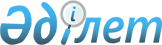 "Қазақстан Республикасы Қоршаған ортаны қорғау министрлігінің 2011 - 2015 жылдарға арналған стратегиялық жоспары туралы" Қазақстан Республикасы Үкіметінің 2011 жылғы 8 ақпандағы № 98 қаулысына өзгеріс енгізу туралыҚазақстан Республикасы Үкіметінің 2011 жылғы 31 желтоқсандағы № 1741 Қаулысы

      Қазақстан Республикасының 2008 жылғы 4 желтоқсандағы Бюджет кодексінің 62-бабына және «2012 – 2014 жылдарға арналған республикалық бюджет туралы» Қазақстан Республикасының 2011 жылғы 24 қарашадағы Заңына сәйкес Қазақстан Республикасының Үкіметі ҚАУЛЫ ЕТЕДІ:



      1. «Қазақстан Республикасы Қоршаған ортаны қорғау министрлігінің 2011 – 2015 жылдарға арналған стратегиялық жоспары туралы» Қазақстан Республикасы Үкіметінің 2011 жылғы 8 ақпандағы № 98 қаулысына (Қазақстан Республикасының ПҮАЖ-ы, 2011 ж., № 18, 215-құжат) мынадай өзгеріс енгізілсін:



      көрсетілген қаулымен бекітілген Қазақстан Республикасы Қоршаған ортаны қорғау министрлігінің 2011 – 2015 жылдарға арналған стратегиялық жоспары осы қаулыға қосымшаға сәйкес жаңа редакцияда жазылсын.



      2. Осы қаулы 2012 жылғы 1 қаңтардан бастап қолданысқа енгізіледі және ресми жариялануға тиіс.      Қазақстан Республикасының

      Премьер-Министрі                           К. Мәсімов

Қазақстан Республикасы   

Үкіметінің        

2011 жылғы 31 желтоқсандағы

№ 1741 қаулысына    

қосымша         

Қазақстан Республикасы 

Үкіметінің       

2011 жылғы 8 ақпандағы 

№ 98 қаулысымен    

бекітілген       

Қазақстан Республикасы Қоршаған ортаны қорғау министрлігінің

2011 - 2015 жылдарға арналған стратегиялық жоспары 

Мазмұны      

1. Миссия және пайымдау



      2. Ағымдағы ахуалды және қызметтің тиісті салаларының (аяларының) даму үрдісін талдау



      3. Стратегиялық бағыттар, мақсаттар, міндеттер, нысаналы индикаторлар, іс-шаралар және нәтижелер көрсеткіштері



      4. Функционалдық мүмкіндіктерді дамыту



      5. Ведомствоаралық өзара іс-қимыл



      6. Тәуекелдерді басқару



      7. Бюджеттік бағдарламалар 

1-бөлім. Миссия және пайымдау

      Миссия: қазіргі және болашақ ұрпақтың қажеттіліктерін қамтамасыз ету үшін қоршаған ортаны сақтау, қалпына келтіру және сапасын жақсарту, Қазақстан Республикасының төмен көміртекті дамуға көшуін қамтамасыз ету жөнінде жағдай жасау.



      Пайымдауы: қолайлы қоршаған орта, табиғи ресурстарды ұтымды пайдалану және адам өмірі мен денсаулығы, экономика, бизнес үшін экологиялық қауіпсіздікті қамтамасыз ету. 

2-бөлім. Ағымдағы ахуалды және қызметтің тиісті

салаларының даму үрдісін талдау

      1. 1-стратегиялық бағыт. Қоршаған ортаның сапасын тұрақтандыру және жақсарту



      Қоршаған ортаны қорғау саласын дамытудың негізгі параметрлері



      Табиғи ресурстарды ұтымсыз пайдалану, қоршаған табиғи ортаның ластануы және орта сапасы мен адам денсаулығының нашарлауы еліміздің жеделдетілген индустриялық-инновацялық дамуымен тығыз байланысты, қазіргі кезеңде олар қоршаған ортаға түсетін антропогендік салмақты төмендету бойынша тиімді тұтқыштарын қолдануды талап етеді.



      Атмосфералық ауаның ластануы халық денсаулығына кері әсер ететін қоршаған ортаға әсер етудің негізгі факторларының бірі болып қала береді. Атмосфералық ауаға ең көп кері әсерді жылу-энергетика және мұнай-газ секторының, кен өндіру және кенді қайта өңдеу саласының, қара және түсті металлургия кәсіпорындары тигізеді.



      Қазақстанның өнеркәсіптік кәсіпорындарының атмосфераға шығарындылары жылына шамамен 3 миллион (бұдан әрі - млн) тоннаны құрайды, оның 85 % І санатты объектілері және қоршаған ортаны қорғау саласындағы уәкілетті органдардан алатын қоршаған орта эмиссияларына арналған рұқсаты бар ірі табиғат пайдаланушылардан келіп түседі. Елімізде атмосфераға стационарлық көздерден түсетін шығарындылардың 10 % және улы қалдықтардың айтарлықтай үлесінің түзілуі шикі мұнай және ілеспе газды өндіру саласындағы кәсіпорындардан келіп түседі. Атмосфераға ластаушы заттар шығарындыларының көлемі 2009 жылы 3,4 млн.тоннаны құрады. Алдыңғы жылмен салыстырғанда шығарындылардың төмендеуі 6,1 % құрады.



      Ауаның автомобиль көлігімен ластану көлемдері арта түсуде, ол республика аумағында автокөлік құралдары санының өсуімен байланысты. Аталған мәселе республиканың ірі қалалары үшін өте өзекті, мұнда автокөліктің ауа бассейнінің ластануына қосатын үлесі 60 % құрайды және жалпы қалалық барлық шығарындылардан көбірек.



      Су беттерінің ластану, лас болу және жұтаңдау үдерісі жалғасуда, оның негізгі себебі су айдындарына тазартылмаған немесе жеткілікті тазартылмаған сарқынды суларының төгінділері болып табылады. Су объектілеріне жыл сайынғы төгінділер шамамен 2,5 млн.тоннаны құрайды. 2009 жылы осы көлем 2,85 млн. тоннаны құрады, бұл 2008 жылмен салыстырғанда 1,7 % төмен көрсеткіш. Қазіргі уақытта халықтың сапалы ауыз суға қол жеткізу мәселесі әлі де шешілмеген.



      Басым экологиялық бағыттардың бірі өндіріс және тұтыну қалдықтарын қайта өңдеу болып қала береді. Елімізде 100 млн. тоннадан астам тұрмыстық қатты қалдықтар (бұдан әрі – ТҚҚ), 22,3 млрд. тоннадан астам өнеркәсіптік қалдықтар жинақталған, оның ішінде 12 млрд. тоннадан астамы техногендік минералдық түзілімдер.



      2009 жылы елімізде 669,3 млн. тонна қалдықтар түзілген, оның ішінде, 665,6 млн. тонна өнеркәсіптік қалдықтар, 3,7 млн. тонна тұрмыстық қалдықтар. Еліміздің бір тұрғынының үлесіне орта есеппен алғанда жинақталған өнеркәсіптік және тұрмыстық қалдықтардың 1,4 мың тоннасы келеді.



      Қалдықтарды басқару саласында «тарихи ластанулар» аса маңызды проблема болып табылады. Қазір олар тек қана адам денсаулығына, қоршаған ортаға емес, сондай-ақ жалпы еліміздің тұрақты дамуына кері әсер етеді. Тұрақты органикалық ластағыштар (бұдан әрі – ТОЛ) «тарихи ластанулардың» бір түрі болып табылады. 



      ТОЛ қоры бойынша Қазақстан Республикасы Батыс және Орталық Еуропа елдері ішінде Ресей Федерациясынан кейін екінші орынды алады. Қалдықтардың жалпы көлемі қазірге құрамында ТОЛ бар шамамен 250 мың тоннаны құрайды. Олар 1500 тоннадан астам ескірген пестицидтер, құрамында полихлордифенилдер (бұдан әрі – ПХД) бар 50 мың данадан астам жабдықтар және 8 ластанған аумақтар.



      Қазіргі уақытта республика аумағында құрамында ПХД бар 116 трансформатор және 50 мыңнан астам конденсатор көлемінде құралдар анықталған, олардың жартысынан азы қолданыста.



      Экологиялық тепе-теңдікті тұрақтандыру мәселелерінде қоршаған ортаны қорғау қызметінің негізгі құралы мемлекеттік экологиялық сараптама, бақылау және лицензиялау, қоршаған ортаға эмиссияға рұқсаттар беру рәсімдерін орындау арқылы экологиялық реттеу болып табылады. Халықаралық тәжірибеге сәйкес мемлекеттік табиғат қорғауды бақылау жүйесінің жұмысы Қазақстан Республикасының экологиялық заңнамасын қатаң сақтау қамтылған түпкілікті нәтижелілікке, оны бұзғаны үшін табиғат пайдаланушылардың жауапкершілігін күшейту, қоршаған ортаға кері әсерді төмендету бойынша іс-шараларды іске асыруға, қолданылатын санкцияларды орындауға бағытталатын болады.



      Қоршаған ортаға эмиссияларды азайту индустриалдық объектілерді технологиялық жарақтандыруды әртараптандыру, ең озық қолжетімді технологияларды ендіру жолымен қамтамасыз етілетін болады.



      Қоршаған ортаға эмиссиялар параметрлерін ғана емес, энергия-, су және ресурстарды сақтауға, ең озық қолжетімді технологияларды және олардың негізінде нормалау жүйесін ендіруге міндетті талаптарды да қамтитын кешенді экологиялық рұқсат алуға, барлық ірі табиғат пайдаланушылардың кезең-кезеңімен көшу арқылы рұқсат жүйесінің тиімді жұмыс жасауы қамтамасыз етілетін болады.



      Ғылыми зерттеулер негізгі экологиялық проблемалар бойынша жүргізіліп жатыр, оның ішінде: судың ластануы, ірі қалалардағы атмосфералық ауаның ластануының жоғары деңгейі, өнеркәсіптік және тұрмыстық қалдықтардың жинақталуы, радиациялық және химиялық ластану, жерлердің тозуы, экологиялық апат аудандарының, Каспий маңы және Балқаш аймақтарының проблемалары, әскери-ғарыш полигондары аумақтарын оңалту, климаттың өзгеруі, озон қабатының жұтаңдауы, биоәртүрліліктің қысқаруы, ғылыми-негізделген қоршаған орта сапасын тұрақтандыру және орнықты даму бойынша салалық нысаналы көрсеткіштерін әзірлеу.



      Ақпаратқа кіру, шешімдер қабылдау процесіне жұртшылықтың қатысуы және қоршаған ортаға қатысты мәселелер бойынша сот әділдігіне қол жеткізу туралы конвенциясын (бұдан әрі – Орхусс конвенциясы) іске асыру бойынша Қазақстанның міндеттемелерін орындау мақсатында институционалдық құрылым – Орхусс орталығы құрылды, оның негізгі қызметі қоршаған ортаны қорғау саласындағы ақпараттық мәліметтер базасын қалыптастыру және қолдау, жеке және заңды тұлғалардың сұраулары бойынша экологиялық ақпаратты ұсыну болып табылады.



      Қоршаған ортаны қорғау саласындағы заңнаманы жетілдіру мақсатында 2007 жылы Қазақстан Республикасының Экологиялық кодексі қабылданды.



      Кодекс заңнамалық деңгейде қоршаған ортаны қорғау мәселелерін жалпылап жүйелендірді, экологиялық талаптар мен нормативтердің мәртебесін тікелей әсер ететін заңнамалық актісінің деңгейіне дейін көтерді, қоршаған ортаны қорғау тәжірибесіне халықаралық стандарттарды ендірді.



      Біріккен Ұлттар Ұйымы Еуропалық Экономикалық комиссиясының (бұдан әрі – БҰҰ ЕЭК) Экологиялық саясат жөніндегі комитетінің сарапшылары ауыспалы экономикасы бар елдер үшін экологиялық саясаттың нәтижелігі бойынша шолу жасады. Шолу шеңберінде Қазақстанға экологиялық заңнаманы жетілдіру ұсынылып, Еуропа Одағының сәйкес Директиваларымен үйлесімділігін жалғастыру ұсынылды.



      «Тарихи» ластануларды жою бөлігінде ел Президентінің Ақтөбе қаласындағы Елек өзеніндегі алты валентті хроммен тарихи ластануларды жою жөніндегі тапсырмаларын орындау бойынша жұмыстар жалғастырылады.  Алаңы 0,8 км2 құрайтын № 3 тәжірибелік-өндірістік учаскедегі жер асты суларын алты валентті хроммен ластанудан тазарту бойынша жұмыстар өткізу жоспарлануда және осы учаскедегі жұмыстар нәтижелерінің негізінде ғана № 2 және 1 учаскелердегі жобаның іске асырылуы жалғастырылады. Елек өзеніндегі алты валентті хроммен тарихи ластанулардың жалпы ауданы 5,8 км2 құрайды.



      Қазақстан Арал, Семей ядролық полигонының проблемалары бойынша халықаралық-танылған экологиялық бастамалардың арқасында кеңінен танымал және халықаралық қауымдастықтың қолдауын табуда. Халықаралық қауымдастық үшін, сондай-ақ Қазақстанның геосаяси орналасуының да маңызы бар, ол трансшекаралық және аумақтық бағдарламалар арқылы Еуропа және Азия аумақтарының саясаты мен көзқарастарын үйлестіруге, сондай-ақ халықаралық сауда, энергетика, көлік, туризм және тағы басқа мәселелерде барлық артушы рөлді ойнайтын экологиялық және өзге де стандарттарды үйлестіруге мүмкіндік ашады.



      Жоғарыда көрсетілген мүмкіндіктерді іске асыру үшін Мемлекет басшысы Н. Назарбаев халықаралық қауымдастықтар тарапының қолдауымен аяқталған бірқатар халықаралық бастамалар ұсынды. Астана қаласында 2010 жылы Азия-Тынық мұхиты өңірінің 62 елінің Қоршаған ортаны қорғау және орнықты даму жөніндегі алтыншы конференциясы өткізілді. Аталған конференцияда «Жасыл көпір» Астана бастамашылығын іске асыру жөніндегі серіктестік бағдарламасы арқылы қағидаттарын ендіру көзделген «Жасыл өсуді» іске асыру жөніндегі Еуропа, Азия және Тынық мұхиты елдерінің серіктестігі» атты Астана бастамашылығы қолдау тапты.



      2011 жылы Солтүстік Америка, Еуропа, Кавказ және Орталық Азия елдерін қоса алғанда Еуропа аймағының 56 елінің «Еуропа үшін қоршаған орта» жетінші конференциясын өткізу туралы бастамасы халықаралық қолдау тапты.



      Қоршаған ортаны қорғау саласында Қазақстан Республикасының оң сипатты имиджін қалыптастыру және ілгерілету мақсатында Қазақстан Республикасының халықаралық экологиялық конвенциялар бойынша міндеттемелерін іске асыру шеңберінде халықаралық және аймақтық ынтымақтастықты нығайту үшін Министрлік Біріккен Ұлттар Ұйымының Даму Бағдарламасымен (бұдан әрі – БҰҰДБ) бірлесіп іске асырылып және жоспарланып жатқан жобаларының мониторингін жүзеге асырады. Жоспарланған кезеңде БҰҰДБ бірлескен жобалары бойынша басым бағыттар мыналар: энергия тиімді инфрақұрылым құру, Қазақстан Республикасының стратегиялық жоспарлауына «Жасыл өсу» тетіктерін ендіру және Қазақстандағы ТОЛ жою.



      Қазіргі уақытта Қазақстан Ластаушыларды тасымалдау шығарындылары тізілімінің хаттамасына (бұдан әрі – ЛТШТ) қосылу мүмкіндігін қарау үстінде. Хаттама қоршаған ортаның шаруашылық жүргізуші объектілерімен ластануы туралы ақпаратты реттейді және осы салада қоғамдастық тарапынан бақылауды күшейтуге бағытталған. Хаттамаға сәйкес ұлттық ЛТШТ құру экологиялық есептің барлық нысандарын дайындау үшін қажет мәліметтерді жинауды айтарлықтай жеңілдетеді.



      Тегеран конвенциясына мынадай хаттамалардың жобаларын дайындау бойынша жұмыстар жалғастырылатын болады:



      Мұнаймен ластануға әкелетін тосын оқиғалар жағдайындағы өңірлік әзірлік, ден қою және ынтымақтастық туралы хаттама;



      Қоршаған ортаға трансшекаралық контексте әсер етуді бағалау жөніндегі хаттама;



      Каспий теңізін жерүсті көздерінен ластанудан қорғау жөніндегі хаттама;



      Биоәртүрлілікті сақтау туралы хаттама.



      Ұлттық гидрометеорологиялық қызметтің бақылау желісін дамыту Қазақстан Республикасының әлеуметтік-экономикалық және кеңістіктік даму сценарийлерімен, стратегиялық басымдылықпен үйлестіре жасалған бірыңғай ұзақ мерзімді жоспар негізінде жүзеге асырылуы тиіс.



      Ең алдымен бұл - суперкомпьютерлік технологияларды белсенді қолдану арқылы болжамдау және мәліметтерді өңдеу жүйесін қамтамасыз ететін есептеу және телекоммуникациялық құралдарды дамытуға қатысты. Тек осы негізде ғана ауа райын болжаудың, сонымен қатар алдын ала әртүрлі қоршаған ортаны ластаушы заттардың таралуын болжаудың, сондай-ақ гидрометеорологиялық мәліметтердің жасалу және таралу жүйесінің заманауи үлгілері мен технологияларын енгізу мүмкіндігі бар.



      Бұл үшін өзара үйлескен жүйенің барлық элементтерін қазіргі заманғы әлемдік деңгейге шығару және қайтадан техникалық жарақтандыру, жаңарту қажет: қоршаған ортаның жай-күйі туралы ақпараттарды алу, жинау, беру, талдау және мәліметтерді өңдеу, оларды жинақтау және мұрағаттау, ақпараттық өнімдерді құрастырып, тұтынушыларға ақпараттарды жеткізу.



      Осыған орай, Министрлік өз алдында «Гидрометеорологиялық және экологиялық мониторингті жетілдіру» мақсатын қояды, оның шеңберінде мемлекет пен тұрғындарды гидрометеорологиялық және экологиялық ақпараттармен қамтамасыз етудің сапасын жақсарту бойынша міндеттер орындалуы қарастырылады.



      Гидрометеорологиялық мониторинг – бұл гидросфераның, атмосфераның, төсеніштік және топырақтық жамылғының жай-күйіне тұрақты және ұзақ бақылау жүргізу, объективті талдау мен бақылау деректерінің, әртүрлі индекс пен болжамдарының есептерін қоса алғандағы өңдеу жүйесі.



      Қазіргі уақытта болжамдық, режимдік-анықтамалық гидрологиялық, метеорологиялық, агрометеорологиялық, аэрологиялық ақпараттарды дайындау үшін гидрометеорологиялық мониторинг 260 метеорологиялық станцияларда, 12 метеобекеттерде, 291 гидрологиялық бекеттерде, 186 агрометеорологиялық бақылау пункттерінде, 8 аэрологиялық станцияларда, 2 қар көшкіні станцияларында және 20 қар өлшеу бағыттарында жүргізіледі.



      Агрометеорологиялық мониторинг – бұл топырақтың ылғалдылығы мен температуралық режимі, ауыл шаруашылық дақылдарының фенологиялық жай-күйі туралы, олардың қолайсыз ауа-райы құбылыстарынан: үсік, қатты суық, аз қарлы қыс, құрғақшылықтан, сондай-ақ зиянкестер мен ауа-райы жағдайына байланысты таралатын аурулардан зақымдану мүмкіндігі туралы бақылау жүргізу.



      1992 жылғы 18 желтоқсанда Қазақстан Республикасы Бүкіләлемдік метеорологиялық ұйымының (бұдан әрі – БМҰ) конвенциясына қосылды және Бүкіләлемдік метеорологиялық ұйымының құрамына кірді, аталған ұйымдар шеңберінде даму стратегиясы, болжам әдістері және кадрлардың біліктілігін арттыру бағдарламалары жасалуда.



      БМҰ-ның стандарттарына сәйкес жергілікті жердің нақты тығыздығы мен жер бедерін, сонымен бірге аумақтың экономикалық игерілуін және елді мекендердің санын есепке алғанда, бақылау жүйесі мынадай ең төмен санда: 421 метеорологиялық станциялар, 507 гидрологиялық бекеттер, 280 агрометеорологиялық бақылау жүргізетін пункттер, 15 аэрологиялық станциялар болуы қажет.



      Метеорологиялық желіні ұтымды орналастыру негізіне станциялар мен бекеттер республика аумағына біркелкі таралуы, кез келген нүктеде интерполяция жолымен көрші станцияның ақпараттары бойынша әрбір метеорологиялық элементтердің көрсеткіштерін белгілі бір дәлдікпен алу мүмкіндігі сияқты талаптар енгізілген.



      Экологиялық мониторинг – бұл атмосфералық ауаның, жер беті және жер асты суларының, топырақтың ластануына, радиациялық жай-күйге жүргізілетін бақылау жүйесі. Атмосфералық ауаның жай-күйін бақылау 78 стационарлық бекеттерде жүргізіліп, ластаушы заттардың 16 көрсеткіші бойынша бақыланды. Жер үсті суларының жай-күйі мен сапасын гидрохимиялық көрсеткіштері бойынша қадағалау 215 гидрохимиялық орында жүргізіледі, олар 86 объектіде, соның ішінде 58 өзенде, 12 көлде, 1 теңізде, 12 су қоймасында және 3 каналда орналасқан (ластаушы заттардың 40 астам көрсеткіштеріне дейін анықталады), 5 ластаушы заттар бойынша (қорғасын, мырыш, кадмий, мыс, хром) 23 елді мекеннің топырақ жамылғысының жай-күйіне мониторинг жүргізіледі.



      Стационарлық желілерде жүзеге асырылатын атмосфералық ауаның сапасын бақылау, аймақтық (экспедициялық) зерттеулермен, бағыттық және жылжымалы бекеттердегі қарқынды бақылаулармен толықтырылады.



      Топырақ және атмосфералық ауа сапасының жай-күйіне мониторинг барлық елді мекендерде жүргізілуі тиіс. Атмосфералық ауаның ластануына бақылау жүргізуші стационарлық бекеттердің саны «Атмосфераның ластануын бақылау жөніндегі нұсқаулық» нұсқаулық құжатына (бұдан әрі – НҚ) сәйкес тұрғындардың санына байланысты саналуы қажет және аз санды тұрғындары бар аудандарда қосымша экспедициялық зерттеулер жүргізуді қоса алғанда 50 мың тұрғынға - 1 бекет; 50-100 мың тұрғынға - 2 бекет; 100-200 мың тұрғынға - 2-3 бекет; 200-500 мың тұрғынға -3-5 бекет; 500 мыңнан аса тұрғынға 5-10 бекет; 1 миллионнан аса тұрғынға - 10-20 бекетті (стационарлық және бағыттық) құрайды. Бекеттердің саны жергілікті жердің күрделі жер бедеріне, ластаушы көздерінің көп болуы, берілген аумақтағы ауаның тазалығы ерекше маңызды болып табылатын объектілер (ұлттық саябақтар, тарихи ғимараттар т.б.) жағдайында көбейтілуі мүмкін.



      Республика аумағы бойынша НҚ сәйкес атмосфералық ауаның жай-күйіне бақылау жасау жөніндегі бекеттердің ең аз саны 250 болуы қажет.



      Даму үрдістері мен перспективалары. Қазақстанның гидрометеорологиялық қызметінің даму барысы өткен ғасырдың 80-ші жылдары ең жоғары шарықтау шегіне жетті. Бірақ кейін жағдай күрт өзгерді. 1983-99 жылдары Қазгидромет метеорологиялық станциялардың 35%, гидрологиялық бекеттердің 65%, агрометеорологиялық бақылау пункттердің 55%, аэрологиялық станциялардың 47% жабуға мәжбүр болды.



      2000 жылдан бастап бұрынғы жабылған бақылау бекеттері қалпына келтіріліп, жаңа бақылау желілері мен талдау зертханалары ашылды. Болашақта жаңа бақылау пункттерін ашу, бар пункттерді жаңғырту, автоматты метеорологиялық станцияларды орнату, ақпараттарды жинақтау, өндеу және таратудың базалық технологиясын, қоршаған ортаның жай-күйін болжау әдістерін дамыту, сонымен қатар ақпараттарды өңдеу мен тарату жүйесін жетілдіру ұйғарылып отыр. Трансшекаралық өзендердің мониторингіне ерекше назар аударылатын болады.



      Гидрометеорологиялық және қоршаған ортаның жай-күйі мониторингін дамыту нәтижесінде қауіпті және апатты гидрометеорологиялық құбылыстарды алдын ала ескерту ұлғайып, гидрометеорологиялық болжамдардың өзін-өзі ақтауына, қоршаған ортаның жай-күйі жөнінде ақпараттардың дәлдігін көбейтуге мүмкіндік береді.



      Ескі болжау әдістерін жетілдіру және жаңаларын енгізу әкімшілік аудандар бойынша метеорологиялық болжауларды жан-жақты талдауға мүмкіндік береді. Қазақстанның таулы өзендерінде айлық гидрологиялық болжамдар жылдың жылы мезгілінде жасалады, сонымен қатар өсімдік және мал шаруашылығына қатысты агрометеорологиялық жаңа болжамдардың түрлері енгізілетін болады.



      2008 - 2010 жылдары «Экологиялық паспорттарды құру мақсатымен ауылдық аймақтарды экологиялық-демографиялық зерттеу» жобасы бойынша 1603 ауылдық елді мекен (бұдан әрі – АЕМ) зерттеліп, Оңтүстік Қазақстан, Жамбыл, Қызылорда, Алматы, Шығыс Қазақстан және Қарағанды облыстары округтерінің 473 экологиялық паспорттары құрылды. 313 ауылдық округтегі экологиялық жағдай қанағаттанарлық, ал 160 елді мекенде алаңдаушылық туғызарлық деген бағаға ие болды. Бұл ретте, ауылдық тұрғындарды сумен қамсыздандыруды қанағаттарлық деп санауға болмайды. Әзірленген АЕМ экологиялық паспорттарында экологиялық жағдайды жақсарту бойынша іс-шаралар ұсынылған.



      2008 - 2009 жылдарда Оңтүстік Қазақстан, Қызылорда, Алматы, Жамбыл, Шығыс Қазақстан және Қарағанды облыстарының 572 ауылдарында радиациялық мониторинг жүргізілді. Ауылдардағы радиациялық жағдай жалпы қанағаттанарлықтай, сонда да, 203 ауылда ауыз судағы альфа-активтіліктің шектен асуы анықталды, 123 ауылда тұрғын және қызметтік үй-жайлардың ауасында радонның шоғырлануы шектен асады және 24 ауылда судағы радонның шоғырлануы шектен асады. 2010 жылы 325 ауылда радиациялық мониторинг жүргізілді.



      Қазақстан тұрғындарының табиғи радиоактивті көздерден сәулелену тәуекелін төмендету 2012-2017 жылдардағы зерттеу бойынша қамтамасыз етіледі, оның мақсаты Шығыс Қазақстан, Павлодар және Алматы облыстарында 8000 үйдің ауасында (жылына 2000 үйден) радон шоғырлануын анықтау болып табылады.



      Азаматтық авиация әуе кемелерінің ұшуларын қауіпсіз, тұрақты және тиімді жүзеге асыру мақсатында нақты метеорологиялық ақпаратпен жедел қамтамасыз ету және ауа райының қауіпті құбылыстарының туындауын алдын ала ескерту қажет.



      2007, 2010 жылдары «Қазаэросервис» АҚ жарғылық капиталын толықтыруға республикалық бюджеттен 1,5 млрд. теңге көлемінен астам қаражат бөлінді, бұл 13 әуежайлардағы метеорологиялық жабдықты жаңғыртуды және техникалық қайта жабдықтауды жүзеге асыруға мүмкіндік берді. Алдағы уақытта осыған ұқсас метеорологиялық жабдықпен Орал, Талдықорған, Балқаш, Петропавл және Семей қалаларындағы әуежайларды жабдықтау жоспарлануда.



      Ауа райының қауіпті құбылыстарының туындауын ертерек ескерту және болжамдардың ақталу деңгейін арттыру бойынша ұшулардың қауіпсіздік деңгейін арттыру үшін еліміздің барлық аумағы бойынша қос поляризациялы доплерлік локаторлар жүйесін құру қажет.



      Халықаралық авиацияны метеорологиялық қамтамасыз етуді ұйымдастыру жүйесін жетілдіру аясында елдің авиаметеорологиялық мәліметтер банкін құру және Қазақстан Республикасының әрбір әуеайлағының климаттық сипаттауын әзірлеу қажет.



      Аталған іс-шара Азаматтық авиацияның халықаралық ұйымы стандарттарына сәйкестендіруге, сонымен қатар халықаралық және отандық авианавигациялық пайдаланушыларды метеорологиялық ақпаратпен жедел қамтамасыз ету аясында авианавигациясына қызмет көрсетудің сапалы жаңа әдістеріне көшуге мүмкіндік береді.

      Негізгі проблемаларды талдау



      Қазақстан экологиясы саласындағы негізгі проблемалық мәселелерге мыналар жатады:



      1) ірі қалалар мен өнеркәсіптік орталықтардың ауа бассейнінің ластануы. Каспий және Балқаш өңірі;



      2) жерүсті және жерасты суларының ластануы, трансшекаралық сулар проблемасы;



      3) өнеркәсіптік және тұрмыстық қалдықтардың жинақталуы;



      4) суды бұру және кәріздік тазарту құрылыстары жүйелерінің қанағаттанарлықсыз жағдайы;



      5) жердің шөлейттену және тозу үдерістері;



      6) экологиялық апаттың Арал және Семей аймақтары;



      7) «тарихи» ластанулар.



      Түзілетін қалдықтар көлемінің жыл сайынғы өсуіне қарамастан, оларды қайта өңдеу төмен деңгейде қалуда: түзілген қалдықтардың 20 % жуығы кәдеге жаратылады. Дамыған елдерде бұл көрсеткіш 30 % асады. Өндіріс қалдықтарын, оның ішінде улы қалдықтарды қайталама қайта өңдеу Қазақстанда тәжірибеге алынбаған. Қалдықтар техногенді қарқынды ластанатын ландшафттарды құра отырып, арнайы полигондарда, жинақтағыштарда және үйінді сақтағыштарда қоймаланады. Сонымен, мысалы, республикадағы электростанциялардың күл-шлак қалдықтарын кәдеге жарату және қолдану 1 % аспайды, ал Еуропада бұл көрсеткіш орташа есеппен алғанда 60 % құрайды.



      Республика үшін ТОЛ, ескірген пестицидтер және онымен ластанған аумақтар мәселесін шешу өзекті проблема болып табылады. Бұл мақсаттар үшін ТОЛ-ды және басқа да қауіпті қалдықтарды экологиялық қауіпсіз жою жөніндегі зауыт салу, сондай-ақ ластанған жерлерді қалпына келтіру қажет.



      2010 жылы БҰҰДБ/ ЖЭҚ «Қазақстанда ескірген пестицидтер және полихлордифенилдер қорларын және қалдықтарын жинау және жою бойынша зерттеу және ұсыныстар» жобасы аяқталды. Жобаны іске асыру барысында 14 ластанған аумақтар (10 ПХД бойынша, 4 пестицидтер бойынша) анықталды.



      Стокгольм конвенциясы бойынша ұлттық міндеттемелерді орындау мақсатында Министрлік ТОЛ-дармен ластанған аумақтарды оңалту үшін жекелей алғанда Дүниежүзілік банктің жобасын іске асыру арқылы халықаралық инвестицияны тарту жұмыстарын жүргізіп жатыр.



      Дүниежүзілік банктің жобасы осындай ұсыныстардың бірі болып табылады. Қазіргі уақытта Жаһандық экологиялық қор Қазақстанда тұрақты органикалық ластағыштарды жою жөніндегі зауыт салудың техникалық экономикалық негіздемесін (бұдан әрі - ТЭН) дайындауға құны 200 мың АҚШ долларын құрайтын грантты растады. Жобаның әкімшісі ретінде Дүниежүзілік банк Қазақстан Республикасының Үкіметі жобаны бірлесіп қаржыландырған жағдайда (50%-ға дейін) зауытты салуды қаржыландыруға қаражат бөлетіндігі туралы ниетін растады. Ұсынылған жоба республикалық бюджеттен, Дүниежүзілік банк займынан және Қазақстан Республикасы үшін сомасы 10,35 миллион АҚШ долларын құрайтын ЖЭҚ грантынан қаржыландырылатын болады.



      Жобаны іске асыру туралы инвестициялық шешім қабылдау үшін жобаның ТЭН дайындау көзделген. ТЭН зауыт салуға және басымдық берілген ластанған учаскелерді қалпына келтіру бағдарламасына қатысты жобаның оңтайлы техникалық шешімін және техникалық, қаржылық, экономикалық және экологиялық/әлеуметтік жүзеге асырылуын көрсетеді. 



      Белсенді қорларды анықтау және миллиондаған аршынды жыныстардың үйінділері мен үйінді сақтағыштарын кәдеге жарату мәселесін шешу мақсатында техногендік минералдық түзілімдерді (бұдан әрі – ТМТ) түгендеуді жалғастыру қажет.



      Экономикалық өсім, эмиссия көздерінің көбеюі және өнеркәсіптік қызмет көлемдерін кеңейту шамасы бойынша ластану деңгейін төмендету үшін негізгі шарт табиғат қорғау саясатын үздіксіз арттыру болып табылады.



      Бұл ретте, жылу энергетика секторының, кен өндіру және кенді қайта өңдеу салаларының кәсіпорындарын ең озық қолжетімді технологияларды ендіру жолымен техникалық қайта жарақтандыру мәселесі маңызды болып қалады.



      Табиғи ресурстар және қоршаған орта мониторингінің бірыңғай мемлекеттік ақпараттық жүйесінің болмауы - Қазақстан Республикасы Қоршаған ортаны қорғау министрлігі және басқа мүдделі мемлекеттік ұйымдар арасындағы экологиялық ақпараттың жүйелі алмасуына мүмкіндік бермейді. Көп пайдаланушылар жүйесін көбейту, қоршаған ортаны қорғау және табиғи ресурстарды пайдалану саласында, оның ішінде ғарыштық мониторинг нәтижелері бойынша тиімді басқарушылық шешімдер қабылдауға жағдай жасайды.



      Қазіргі уақытта Қазақстан гидрометеорологиялық қызметін дамыту өзекті мәселе болып табылады. Республика аумағының мониторингпен қамтамасыз етілуі, метеорологиялық мониториг - 61%, агрометеорологиялық мониторинг - 66%, гидрологиялық мониторинг - 57%, атмосфералық ауаның жай-күйіне мониториг – 31% құрайды.



      Еліміздің барлық аумағындағы инфрақұрылым объектілері (қызметтік ғимараттар) мүшкіл жағдайда, қызметкерлердің жұмыс орындары қанағаттанарлықсыз, еңбекақыларының төмен болуы, кадрлармен қамтамасыз ету қиындығын туғызады. Бақылау пункттерінің көпшілігінде бақылаулар қолмен жүргізіледі.



      Негізгі сыртқы және ішкі факторларды бағалау



      Еуропа өзіне 2028 жылдың соңына дейін ТОЛ, ескірген пестицидтерді және онымен ластанған жерлерді кәдеге жаратуды аяқтау міндетін алды. Қазақстан Стокгольм конвенциясының тарапы болғандықтан 2028 жылға дейін құрамында ТОЛ бар барлық қалдықтарды экологиялық қауіпсіз жою және олармен ластанған аумақтарды қалпына келтіру бойынша өзіне алған міндеттемелерін орындауы тиіс.



      Сонымен бірге, Қазақстан жыл сайын қауіпті химиялық заттар мен қалдықтарды басқару мәселелерін реттейтін Роттердам, Базель және  Стокгольм конвенциялары бойынша есеп беруі тиіс. Конвенциялардың негізгі міндеттері: ЖОЛ қорлары мен қалдықтарын басқару бойынша нормативтік-құқықтық актілерді әзірлеу және жетілдіру, Жойылмайтын органикалық ластаушылар туралы Стокгольм конвенциясының ережелеріне сәйкес Қазақстандағы ТОЛ қорлары мен қалдықтарына егжей-тегжейлі түгендеу жүргізу жұмыстарын жалғастыру және оларды экологиялық қауіпсіз жою бойынша, сондай-ақ Орхусс конвенциясына сәйкес жұртшылықтың хабардар болуын арттыру бойынша жұмыстардың орындалуы болып табылады.



      Қазақстан Республикасының гидрометеорологиялық қызметінің халықаралық қызметі БМҰ негізгі бағдарламалары: Бүкіләлемдік ауа-райы қызметі, Бүкіләлемдік климаттық бағдарлама, Метеорологияны қолдану, гидрология және су ресурстары, кадрларға білім беру және дайындау, техникалық ынтымақтастық және т.б. бойынша атмосфералық зерттеу және қоршаған орта жөніндегі бағдарламаларға қатысу арқылы жүзеге асырылады.



      БМҰ шеңберінде Қазақстанның міндеті, сондай-ақ еліміздің экономикалық салаларын дамыту гидрометеорологиялық және экологиялық ақпараттардың қажеттілігін арттырады. Гидрометеорологиялық қызметтің дамуын тежейтін факторларға: мамандандырылған кадрлардың тапшылығы, сонымен қатар республикалық бюджеттен осы саланы жеткіліксіз қаржыландыру жатады.



      Экологиялық заңнаманы одан әрі дамыту, оны жетілдіруге және халықаралық тәжірибемен жақындастыруға бағытталады. Ең бастысы, заңнамаға мынадай мәселелер бойынша өзгерістер мен толықтырулар енгізілетін болады:



      1) коммуналдық және өнеркәсіптік қалдықтарды басқару жүйесі;



      2) қоршаған ортаның ластануын реттеу және алдын алудың экономикалық құралдары;



      3) экологиялық нормалау және жобалау;



      4) халықаралық стандарттарға сәйкес шаруашылық қызметті жүзеге асыруға экологиялық талаптар жүйесі;



      5) рұқсат беру жүйесін жеңілдету, кешенді экологиялық рұқсат берудің қолданыстағы тетіктеріне көшу;



      6) қоршаған ортаға келтірілген залалды бағалауды анықтауды жетілдіру;



      7) қоршаған орта мониторингінің жүйесін дамыту.

      2. 2-стратегиялық бағыт. Қазақстан Республикасының төмен көміртекті дамуға көшуі



      Қоршаған ортаны қорғау саласын дамытудың негізгі параметрлері



      Қазақстан Республикасындағы парниктік газдар шығарындылары негізгі жылы 376 млн. тоннаны, ал 2009 жылы СО2 эквивалентті 289 млн. тоннаны құраған. Еліміздегі парниктік газдар шығарындылары көздерінің орындалған түгендеуі, сондай-ақ көміртегі диоксиді эмиссияларының әзірленген болжамдары парниктік газдар шығарындыларының ІҰӨ бірлігіне (3,38 кг/АҚШ доллары) үлесті көрсеткіші бойынша Қазақстан әлем бойынша бірінші орынды иеленіп отырғандығын растайды.



      Түрлі елдердің шығарындыларының салыстырылатындығын қамтамасыз ету үшін тұрғындардың жан басына шаққандағы негізгі парниктік газдардың жылдық эмиссияларының көрсеткіштерін есептеу қабылданған. 2005 жылы Қазақстан парниктік газдардың жалпы үлес эмиссиялары бойынша орта және жоғары көміртек сыйымдылығы экономикасы бар елдер арасында жан басына шаққанда 19,1 тоннаны құрап, 14 орын алды. 2009 жылы жан басына шаққанда 17,3 тонна құрап, оның ішінде шамамен 13,7 тоннасы көміртек диоксидінің эмиссиясына арналған.

       

Көміртек диоксиді шығарындыларының көлеміне ең көп үлесті энергетика, ал энергия тасығыштарынан – көмір қосады, бұл ретте есептер көрсеткендей, шығарындылар генерациясындағы көмірдің үлесі үдемелі қарқынмен өсетін болады. Отынды жағудан түзілетін жалпы шығарындылардың көлемінде ол 2010 жылға қарай 63 %, ал 2020 жылға қарай 66 % құрайды.



      2009 жылғы 26 наурызда Қазақстан Біріккен Ұлттар Ұйымының Климаттың өзгеруі туралы негіздемелік конвенциясына Киото хаттамасын (бұдан әрі – БҰҰ КӨНК) ратификациялап, көмірсутекті жанармайды жағудан пайда болатын парниктік газдар көлемінің өсуіне әкеліп соғатын жаһандық жылынудың алдын алу бойынша дүниежүзілік қозғалысқа қосылды. Киото хаттамасын іске асыру шеңберінде парниктік газдар шығарындылары бойынша мониторинг пен есептіліктің ұлттық жүйесін құру, көміртегі бірліктерінің мемлекеттік тізілімін, квоталарды үлестірудің ұлттық жоспарын, сондай-ақ квоталарды саудалау нарығын құру бойынша шаралар қабылданады, техникалық және консультативтік көмек ұсыну үшін халықаралық банктермен және ұйымдармен келіссөздер жалғастырылатын болады.



      Парниктік газдар шығарындылары жөніндегі заңнаманы бұзғаны үшін жауапкершілік бекітіледі, атап айтқанда парниктік газдар шығарындыларына белгіленген көлемді асырғаны үшін айыппұлдар енгізіледі. Еуроодақта айыппұл асырған әрбір тонна үшін 100 евро көлемінде белгіленген, биржадағы парниктік газдардың тоннасының құны әр тоннаға 8-11 евро аралығында ауытқиды. Қазақстанда әрбiр тоннаға шамамен 70 евро көлемінде айыппұл болжанады, биржадағы құны сұраныс пен ұсыныспен реттеледі, бірақ тоннасы 4-5 евродан төмен емес. Мұндай шаралар парниктік газдардың шығарындыларын қысқарту бойынша жобаларды iске асыру есебiнен парниктік газдар шығарындыларын төмендетуге мүмкiндiк бередi.



      Негізгі проблемаларды талдау



      Парниктік газдар эмиссияларын қысқартуға мүмкіндік туғызатын МАРКАЛ-Қазақстан үлгісіне сәйкес қолданыстағы технологиялар және саланың жалпы жай-күйі жағдайында энергетикалық сектордағы парниктік газдар шығарындылары 2012-2014 жылдарға қарай Біріккен Ұлттар Ұйымының Климаттың өзгеруі туралы негіздемелік конвенциясы тараптарының конференциясында Қазақстан үшін негізгі болып анықталған 1992 жылдың деңгейіне жетуі мүмкін.



      Сонымен бірге, Қазақстан Республикасы Президентінің 2010 жылғы 19 наурыздағы № 958 Жарлығымен бекітілген Қазақтан Республикасының 2010-2014 жылдарға арналған үдемелі индустриалды-инновациялық дамуының бағдарламасы шеңберінде көзделген отандық экономиканың үдемелі диверсификациясы Қазақстанға 2015 жылдан бастап, парниктік газдар шығарындыларының күтілетін төмендетуін жоспарлауға мүмкіндік береді. Пост-Киото кезеңіне (2012 жылы Киото хаттамасының мерзімі біткеннен кейін) 2009 жылғы желтоқсанда Копенгагенде өткен Тараптар Конференциясында Қазақстан негізгі 1992 жылмен салыстырғанда парниктік газдар шығарындыларын 2020 жылға қарай 15 %, ал 2050 жылы 25 % төмендету жөніндегі шешімін мәлімдеді.



      Осы мақсаттарда Қазақстан төмен көміртекті немесе «жасыл» экономиканы ендіру жолына түсуі керек. Төмен көміртекті немесе «жасыл» экономиканың өсуі қоршаған ортаның ластануының алдын алып және оны төмендетіп, парниктік газдармен қатар басқа да зиянды заттар шығарындыларын қысқартуға мүмкіндік беретін орнықты өсуге жатады.



      Судың, жердің биологиялық ресурстарын ұтымды пайдалану және экожүйелердегі биологиялық әртүрлілікті сақтау «жасыл» экономикаларды дамытуда шешуші маңызға ие.



      Аталған үдерістерді кіріктіру тетігі ретінде «Жасыл» өсу саясатын ілгерілету жөніндегі Еуропа-Азия-Тынық мұхиты өңіраралық серіктестік бағдарламасы шеңберінде «Жасыл көпір» Астана бастамашылығы ұсынылып отыр. 



      Үкіметтің аталған бағдарламаны қолдауы Қоршаған ортаны қорғау министрлерінің 6-шы конференциясының шешіміне сәйкес Қазақстанның міндеттерін орындауға және БҰҰ ЕЭК арнайы сессиясында «Жасыл көпір» серіктестік бағдарламасын ілгерілету бойынша ұсынысқа ықпалдасатын болады.



      Негізгі сыртқы және ішкі факторларды бағалау



      Қазақстан Республикасы Президентінің 2010 жылғы 10 ақпандағы № 922 Жарлығымен бекітілген Қазақстан Республикасының 2020 жылға дейінгі Стратегиялық даму жоспарымен инвестицияларды тарту, экологиялық проблемаларды шешу, антропогендік салмақтың жағымсыз әсерін азайту, табиғат пайдаланушылардың қоршаған ортаға эмиссияларды азайту, қалдықтарды кешенді қайта өңдеуге жауапкершілігін күшейту мәселелерінде төмен көміртекті экономиканың «жасыл» саясатын орнықты дамытуды басқару жүйесін оңтайландырудың қажеттілігі анықталады.



      Қазақстан отын-энергетика кешені дамыған ел ретінде, өзінің экономикалық және технологиялық даму деңгейін ескере отырып, төмен көміртекті дамуға жол таңдау проблемасына тап болуда. Төмен көміртекті экономикаға көшу мүмкіндігі ең алдымен төмен эмиссиялы энергетиканың даму үрдісімен, экономиканы қайта құрылымдаумен, энергия үнемдеумен және орнықты дамумен байланысты болады.



      Төмен көміртекті даму барлық мүдделі тараптарды тартумен экономика секторлары арасындағы ынтымақтастықты, келісімділікті және өзара іс-қимылды талап етеді, қоғамның бүкіл әлеуеті пайдаланылып, оның барлық күштері өндіріс және тұтыну салаларындағы жаңа төмен көміртекті тұрғыға көшуді іске асыруға бағытталуы тиіс. Сондықтан, Министрлік «жасыл» экономика қағидаттарын қалыптастыруға жағдай жасау, ең алдымен, қоғамдық компанияларды өткізу, табиғат пайдаланушылармен қалпына келетін энергия көздерін ендіру және энергия тиімділік бойынша шаралар қолдану, экологиялық таза технологияларды ендіру мәселелері бойынша оқу семинарлары арқылы алдына орта мерзімді мақсат қояды.



      Құрамына халықаралық даму банктері кіретін Таза технологиялар қорымен келіссөздер үдерісінде 2010 жылғы наурызда үш бағыт бойынша Қазақстанда таза технологиялар бойынша жобалар/бағдарламаларды қаржыландыру үшiн жеңiлдiктi бiрлесiп қаржыландырудың Инвестициялық жоспары мақұлданған:



      1) орталықтандырылған жылумен жабдықтау жүйесін жаңғырту;



      2) қаржы институттары арқылы орнықты энергетикаларды қаржыландыру;



      3) жаңартылатын энергия көздерін дамыту.



      Павлодар, Петропавл, Атырау қалаларында кейбір жасыл жобаларды іске асыру үшiн инвестицияларды тарту үдерісі басталды.



      Орнықты төмен көміртекті болашаққа барар жолда жүйелі жылжыту үшін нормативтік-құқықтық базаны жетілдіру және оның климаттың өзгеруі үдерістерінің алдын алу бойынша жұмыстар саласындағы халықаралық талаптарға сәйкес үйлесуі бар және күтілетін климаттық өзгерістерге табиғи және адам жүйелерінің осал жерлерін қысқартуға бағытталған заманға сай бейімдеу іс-шараларын әзірлеу және өткізу қажет.



      «Жасыл экономикаға» көшу, сонымен қатар климаттың өзгеруімен шартталған проблемаларды шешуге мүмкіндік туғызатын болады. Бұл ретте, әсер етудің нақты шарасы төмен көміртекті, ресурстық тиімді экономиканы құруды, оның ішінде Киото хаттамасының тетіктері арқылы инвестициялау болады.



      Жаңартылатын энергия көздерін ендіру, жаңартылатын ресурстар мен энергия көздерін пайдалану саласындағы бәсекеге қабілетті ғылыми әзірлемелерді және инновациялық технологияларды құру бойынша ғылыми зерттеулерді жүргізу, осы саладағы басым міндеттерге айналады. 

3-бөлім. Стратегиялық бағыттар, мақсаттар, міндеттер, нысаналы индикаторлар, іс-шаралар және нәтижелер көрсеткіштері

      1. Қоршаған ортаның сапасын тұрақтандыру және жақсарту



      2. Қазақстан

      3.1. Стратегиялық бағыттар, мақсаттар, міндеттер, нысаналы индикаторлар, іс-шаралар және нәтижелер көрсеткіштері

      1-стратегиялық бағыт. Қоршаған ортаның сапасын тұрақтандыру және жақсарту

      1.1-мақсат. Экожүйелерді сақтау және қалпына келтіру бойынша жағдай жасау



      Осы мақсатқа жетуге бағытталған бюджеттік бағдарламалардың кодтары: 001, 002, 003, 004, 009, 010, 012, 015, 018, 020, 021 Республикасының төмен көміртекті дамуға көшуі

     1.2-мақсат. Гидрометеорологиялық және экологиялық мониторингті жетілдіру



      Осы мақсатқа жетуге бағытталған бюджеттік бағдарламалардың кодтары: 006, 008, 014, 021

      1.3-мақсат. Экологиялық заңнаманың сақталуын қамтамасыз ету

      Осы мақсатқа жетуге бағытталған бюджеттік бағдарламалардың кодтары: 001

      2-стратегиялық бағыт. Қазақстан Республикасының төмен көміртекті дамуға көшуі



      2.1-мақсат. Парниктік газдар квоталарын сатуға арналған нарықтың жұмыс істеуіне жағдай жасау

      Осы мақсатқа жетуге бағытталған бюджеттік бағдарламалардың кодтары: 001

      Ескертпе:

      * - Климаттың өзгеруі жөніндегі БҰҰ Негіздемелік Конвенциясы Тараптарының 1995 жылғы 2 маусымдағы № FCCC/CP/1995/7/Add.1 шешіміне сәйкес кейбір парниктік газдар немесе қызмет секторлары бойынша жылдық деректердің толық емес болуы немесе шешуші мағынаға ие болмауын назарға ала отырып, жылдық негізде көздер мен абсорбциялар бойынша бөлуді, сіңірушілер бойынша бөлуді қамтитын шығарындылардың ұлттық кадастрларына 1990-1993 жылдардың (қажет кезде жаңартылған) және бар болған жағдайда 1994 жылдың деректері 1996 жылғы 15 сәуірге дейін ұсынылуы тиіс; кейінгі жылдар бойынша деректер көрсетілген қағидаларды ескере отырып, жыл сайын ұсынылуы қажет.

      Осы шешімге сүйене отырып, ағымдағы жылы екі жыл бұрынғы деректер ұсынылады

      2.2-мақсат. «Жасыл» экономика қағидаттарын қалыптастыру үшін жағдай жасау

      Осы мақсатқа жетуге бағытталған бюджеттік бағдарламалардың кодтары 001, 002, 019 

3.2. Мемлекеттік органның стратегиялық бағыттары мен мақсаттарының мемлекеттің стратегиялық мақсаттарына сәйкестігі 

4-бөлім. Функционалдық мүмкіндіктерді дамыту 

5-бөлім. Ведомствоаралық өзара іс-қимыл

      Ескертпе: аббревиатуралардың толық жазылуы:      ИЖТМ      Қазақстан Республикасы Индустрия және жаңа

                технологиялар министрлігі

      АШМ       Қазақстан Республикасы Ауыл шаруашылығы министрлігі

      ҰҒА       Қазақстан Республикасы Ұлттық ғарыш агенттігі

      ҚТҮКШІА   Қазақстан Республикасы Құрылыс және тұрғын

                үй-коммуналдық шаруашылық істері агенттігі

      СА        Қазақстан Республикасы Статистика агенттігі 

6-бөлім. Тәуекелдерді басқару 

7-бөлім. Бюджеттік бағдарламалар

7.1. Бюджеттік бағдарламалар

      Ескерту:

      *ағымдағы жылы екі жыл бұрынғы деректер ұсынылады 

7.2. Бюджеттік шығындар жиынтығы
					© 2012. Қазақстан Республикасы Әділет министрлігінің «Қазақстан Республикасының Заңнама және құқықтық ақпарат институты» ШЖҚ РМК
				№Нысаналы индикаторларАқпарат көзіӨлшем бірлігіЕсепті кезеңЕсепті кезеңЖоспарлы кезеңЖоспарлы кезеңЖоспарлы кезеңЖоспарлы кезеңЖоспарлы кезең№Нысаналы индикаторларАқпарат көзіӨлшем бірлігі2009 жыл2010 жыл2011 жыл2012 жыл2013 жыл2014 жыл2015 жыл123456789101.2009 жылмен салыстырғанда атмосфераға ластаушы заттар шығарындыларының азаю пайызыесепті дерек тер%01,51,51,55,95,95,92.2009 жылмен салыстырғанда ластаушы заттар төгінділерінің деңгейіесепті деректер%01,751,751,753,53,53,53.Қалдықтардың түзілуіне оларды қайта өңдеудегі үлесіесепті деректер%2020,120,720,821,921,922,74.Дүниежүзілік экономикалық форумның «Қабылданатын шешімнің айқындығы» индикаторы бойынша бәсекеге қабілеттіліктің (ДЭФ ЖБИ) жаһандық рейтингіндегі Қазақстан Республикасының позициясын жақсартуДЭФ ЖБИ есебіорны7553464646455.Қазақстан тұрғындарын қоршаған ортаның сапасымен қанағатталған деңгейіведомстволық деректер%506070806.Негізгі су объектілері бойынша судың ластануын ың ең жоғары индексі* (СЛИ)ведомстволық деректерШартты бірлік1,91,81,61,51,41,37.Тиісті қадағалау жүргізіле тін қалалардағы атмосфера ластануының орташа индексі* (АЛИ5)ведомстволық деректерШартты бірлік5,35,44,94,44,24,0*-  СЛИ және АЛИ5 орташа жылдық  деңгейі, ластаушы заттардың нақты концентрациясы бойынша саналған *-  СЛИ және АЛИ5 орташа жылдық  деңгейі, ластаушы заттардың нақты концентрациясы бойынша саналған *-  СЛИ және АЛИ5 орташа жылдық  деңгейі, ластаушы заттардың нақты концентрациясы бойынша саналған *-  СЛИ және АЛИ5 орташа жылдық  деңгейі, ластаушы заттардың нақты концентрациясы бойынша саналған *-  СЛИ және АЛИ5 орташа жылдық  деңгейі, ластаушы заттардың нақты концентрациясы бойынша саналған *-  СЛИ және АЛИ5 орташа жылдық  деңгейі, ластаушы заттардың нақты концентрациясы бойынша саналған *-  СЛИ және АЛИ5 орташа жылдық  деңгейі, ластаушы заттардың нақты концентрациясы бойынша саналған *-  СЛИ және АЛИ5 орташа жылдық  деңгейі, ластаушы заттардың нақты концентрациясы бойынша саналған *-  СЛИ және АЛИ5 орташа жылдық  деңгейі, ластаушы заттардың нақты концентрациясы бойынша саналған *-  СЛИ және АЛИ5 орташа жылдық  деңгейі, ластаушы заттардың нақты концентрациясы бойынша саналған Нысаналы индикаторға жету жолдары, құралдары және әдістері:

1.1.1-міндет. Қоршаған ортаға эмиссияларды тұрақтандыруНысаналы индикаторға жету жолдары, құралдары және әдістері:

1.1.1-міндет. Қоршаған ортаға эмиссияларды тұрақтандыруНысаналы индикаторға жету жолдары, құралдары және әдістері:

1.1.1-міндет. Қоршаған ортаға эмиссияларды тұрақтандыруНысаналы индикаторға жету жолдары, құралдары және әдістері:

1.1.1-міндет. Қоршаған ортаға эмиссияларды тұрақтандыруНысаналы индикаторға жету жолдары, құралдары және әдістері:

1.1.1-міндет. Қоршаған ортаға эмиссияларды тұрақтандыруНысаналы индикаторға жету жолдары, құралдары және әдістері:

1.1.1-міндет. Қоршаған ортаға эмиссияларды тұрақтандыруНысаналы индикаторға жету жолдары, құралдары және әдістері:

1.1.1-міндет. Қоршаған ортаға эмиссияларды тұрақтандыруНысаналы индикаторға жету жолдары, құралдары және әдістері:

1.1.1-міндет. Қоршаған ортаға эмиссияларды тұрақтандыруНысаналы индикаторға жету жолдары, құралдары және әдістері:

1.1.1-міндет. Қоршаған ортаға эмиссияларды тұрақтандыруНысаналы индикаторға жету жолдары, құралдары және әдістері:

1.1.1-міндет. Қоршаған ортаға эмиссияларды тұрақтандыруНысаналы индикаторға жету жолдары, құралдары және әдістері:

1.1.1-міндет. Қоршаған ортаға эмиссияларды тұрақтандыру№Тікелей нәтижелер көрсеткіштеріАқпарат көзіӨлшем бірлігіЕсепті кезеңЕсепті кезеңЖоспарлы кезеңЖоспарлы кезеңЖоспарлы кезеңЖоспарлы кезеңЖоспарлы кезең№Тікелей нәтижелер көрсеткіштеріАқпарат көзіӨлшем бірлігі2009 жыл2010 жыл2011 жыл2012 жыл2013 жыл2014 жыл2015 жыл123456789108.Ластаушы заттардың жалпы шығарындылары нормативтерінің белгіленген мәндерінің көлеміведомстволық деректермлн. тонна3,43,353,353,353,23,23,29.Ластаушы заттардың төгінділері нормативтерінің белгіленген мәндерінің көлемі ведомстволық деректермлн. тонна2,852,82,82,82,752,752,7510.Қоршаған ортаны қорғаудың бірыңғай ақпараттық жүйесімен (ҚОҚ БАЖ) кіріктірілген мемлекеттік органдардың ақпараттық жүйелерін кіріктіруведомстволық деректердана12311.Табиғи ресурстар кадастрының бірыңғай жүйесін жүргізу функциясын автоматтандыру үлесі (Ерекше қорғалатын табиғат аумақтары, жануарлар әлемі, балық шаруашылығы және орман қоры кадастрлары)ведомстволық деректер%85858510012.Электронды форматта берілетін мемлекеттік қызметтің үлес салмағын арттыруведомстволық деректер%406080100Тікелей нәтижелер көрсеткіштеріне жетуге арналған іс-шараларТікелей нәтижелер көрсеткіштеріне жетуге арналған іс-шараларЖоспарлы кезеңдегі іске асыру мерзіміЖоспарлы кезеңдегі іске асыру мерзіміЖоспарлы кезеңдегі іске асыру мерзіміЖоспарлы кезеңдегі іске асыру мерзіміЖоспарлы кезеңдегі іске асыру мерзіміТікелей нәтижелер көрсеткіштеріне жетуге арналған іс-шараларТікелей нәтижелер көрсеткіштеріне жетуге арналған іс-шаралар2011 жыл2012 жыл2013 жыл2014 жыл2015 жыл12345613.Қоршаған орта мен табиғи ресурстар мониторингінің бірыңғай мемлекеттік жүйесін құру бойынша жобалық материалдар әзірлеуХ14.Қоршаған ортаны қорғау саласындағы ғылыми-зерттеу нәтижелерін тәжірибеге ендіруХХХХХ15.«Қазақстан Республикасының кейбір заңнамалық актілеріне экологиялық мәселелер бойынша өзгерістер мен толықтырулар енгізу туралы» Қазақстан Республикасының Заңын қабылдауды қамтамасыз етуХ16.Қоршаған ортаға эмиссияларды реттеу саласындағы нормативтік-әдістемелік құжаттарды жетілдіруХХХХХ17.Аумақтарды дамыту бағдарламаларының экологиялық бөлімдерін келісуХ18.Қоршаған ортаны қорғау саласындағы ақпараттық жүйелерді сүйемелдеуХХХХ19.Интернет-ресурстарды (блоктар, форумдар) және бұқаралық ақпарат құралдарын (БАҚ) пайдалану арқылы қоршаған ортаны қорғау және табиғат пайдалану саласындағы мемлекеттік саясатты іске асыруды ақпараттандыруХХХХХ20.Қоршаған ортаны қорғау саласындағы мемлекетік қызметтің стандарттары мен регламенттерін бекітуХНысаналы индикаторға жету жолдары, құралдары және әдістері:

1.1.2-міндет. «Тарихи» ластануларды жою, табиғи ортаны қалпына келтіруНысаналы индикаторға жету жолдары, құралдары және әдістері:

1.1.2-міндет. «Тарихи» ластануларды жою, табиғи ортаны қалпына келтіруНысаналы индикаторға жету жолдары, құралдары және әдістері:

1.1.2-міндет. «Тарихи» ластануларды жою, табиғи ортаны қалпына келтіруНысаналы индикаторға жету жолдары, құралдары және әдістері:

1.1.2-міндет. «Тарихи» ластануларды жою, табиғи ортаны қалпына келтіруНысаналы индикаторға жету жолдары, құралдары және әдістері:

1.1.2-міндет. «Тарихи» ластануларды жою, табиғи ортаны қалпына келтіруНысаналы индикаторға жету жолдары, құралдары және әдістері:

1.1.2-міндет. «Тарихи» ластануларды жою, табиғи ортаны қалпына келтіруНысаналы индикаторға жету жолдары, құралдары және әдістері:

1.1.2-міндет. «Тарихи» ластануларды жою, табиғи ортаны қалпына келтіру№Тікелей нәтижелер көрсеткіштеріАқпарат көзіӨлшем бірлігіЕсепті кезеңЕсепті кезеңЖоспарлы кезеңЖоспарлы кезеңЖоспарлы кезеңЖоспарлы кезеңЖоспарлы кезең№Тікелей нәтижелер көрсеткіштеріАқпарат көзіӨлшем бірлігі2009 жыл2010 жыл2011 жыл2012 жыл2013 жыл2014 жыл2015 жыл1234567891021.Кәдеге жаратылған өндіріс және тұтыну қалдықтарының көлеміведомстволық деректермлн. тонна133,9134,5139,8139,8146,4146,4153,122.Қазақстандағы тұрақты органикалық ластағыштар (ТОЛ) проблемалары жөніндегі жобалар шеңберінде халықаралық инвестициялардың өсу қарқыныесеп2010 жылға қарағанда %-бен128Тікелей нәтижелер көрсеткіштеріне жетуге арналған іс-шараларТікелей нәтижелер көрсеткіштеріне жетуге арналған іс-шараларЖоспарлы кезеңдегі іске асыру мерзіміЖоспарлы кезеңдегі іске асыру мерзіміЖоспарлы кезеңдегі іске асыру мерзіміЖоспарлы кезеңдегі іске асыру мерзіміЖоспарлы кезеңдегі іске асыру мерзіміТікелей нәтижелер көрсеткіштеріне жетуге арналған іс-шараларТікелей нәтижелер көрсеткіштеріне жетуге арналған іс-шаралар2011 жыл2012 жыл2013 жыл2014 жыл2015 жыл12345623.«Ақтөбе облысының Елек өзеніне жанасатын аймақта алты валентті хроммен ластанған № 3 тәжірибелік-өндірістік учаскенің жерасты суларын тазарту» жобасының жобалық-сметалық құжаттамасын және ведомстводан тыс сараптамасын әзірлеуді және өткізуді аяқтауХ24.Суды бұру және кәріздік тазарту құрылыстарының жүйесін салу, оларды қайта құру және жаңғырту бойынша жобаларды іске асыруХХ25.Қоқыс тастайтын жерді қайта жаңғырту және тұрмыстық қатты қалдықтардың полигондарын салу жөніндегі жобаларды іске асыруХХ26.Су жүйелерін қайта құру және қалпына келтіру жөніндегі іске асырылатын жобаларХХХ27.Экологиялық кодекстің дамуына бағытталған өндіріс және тұтыну қалдықтарымен жұмыс істеуді жетілдіру бойынша, оның ішінде қалдықтарды кәдеге жаратуды ынталандыру жөнінде шараларды әзірлеуХХХХ28.Жинақталған қалдықтар көлемін азайту іс-шараларын әзірлеу және іске асыру (жеке және заңды тұлғалармен қалдықтарды басқару бағдарламасын әзірлеу жолымен)ХХХНысаналы индикаторға жету жолдары, құралдары және әдістері:

1.1.3-міндет. Қоршаған ортаны қорғау саласында Қазақстан Республикасының оң сипатты имиджін қалыптастыру және ілгерілетуНысаналы индикаторға жету жолдары, құралдары және әдістері:

1.1.3-міндет. Қоршаған ортаны қорғау саласында Қазақстан Республикасының оң сипатты имиджін қалыптастыру және ілгерілетуНысаналы индикаторға жету жолдары, құралдары және әдістері:

1.1.3-міндет. Қоршаған ортаны қорғау саласында Қазақстан Республикасының оң сипатты имиджін қалыптастыру және ілгерілетуНысаналы индикаторға жету жолдары, құралдары және әдістері:

1.1.3-міндет. Қоршаған ортаны қорғау саласында Қазақстан Республикасының оң сипатты имиджін қалыптастыру және ілгерілетуНысаналы индикаторға жету жолдары, құралдары және әдістері:

1.1.3-міндет. Қоршаған ортаны қорғау саласында Қазақстан Республикасының оң сипатты имиджін қалыптастыру және ілгерілетуНысаналы индикаторға жету жолдары, құралдары және әдістері:

1.1.3-міндет. Қоршаған ортаны қорғау саласында Қазақстан Республикасының оң сипатты имиджін қалыптастыру және ілгерілетуНысаналы индикаторға жету жолдары, құралдары және әдістері:

1.1.3-міндет. Қоршаған ортаны қорғау саласында Қазақстан Республикасының оң сипатты имиджін қалыптастыру және ілгерілету№Тікелей нәтижелер көрсеткіштеріАқпарат көзіӨлшем бірлігіЕсепті кезеңЕсепті кезеңЖоспарлы кезеңЖоспарлы кезеңЖоспарлы кезеңЖоспарлы кезеңЖоспарлы кезең№Тікелей нәтижелер көрсеткіштеріАқпарат көзіӨлшем бірлігі2009 жыл2010 жыл2011 жыл2012 жыл2013 жыл2014 жыл2015 жыл1234567891029.Қоршаған ортаны қорғау саласындағы екіжақты өзара іс-қимылдың шарттық-құқықтық негізін бекітуведомстволық деректердана242111130.Министрліктің қоршаған ортаны қорғау саласындағы өзара іс-қимылының географиясын ұлғайтуведомстволық деректерелдердің саны5610510511011831.Халықаралық экологиялық конвенцияларды іске асыру шеңберінде ұлттық баяндамаларды әзірлеуведомстволық деректердана5564546Тікелей нәтижелер көрсеткіштеріне жетуге арналған іс-шараларТікелей нәтижелер көрсеткіштеріне жетуге арналған іс-шараларЖоспарлы кезеңдегі іске асыру мерзіміЖоспарлы кезеңдегі іске асыру мерзіміЖоспарлы кезеңдегі іске асыру мерзіміЖоспарлы кезеңдегі іске асыру мерзіміЖоспарлы кезеңдегі іске асыру мерзіміТікелей нәтижелер көрсеткіштеріне жетуге арналған іс-шараларТікелей нәтижелер көрсеткіштеріне жетуге арналған іс-шаралар2011 жыл2012 жыл2013 жыл2014 жыл2015 жыл12345632.«Еуропа үшін қоршаған орта» қоршаған ортаны қорғау министрлерінің 7-ші жалпыеуропалық конференциясын өткізуХ33.Қазақстан Республикасының Үкіметі мен Қытай Халық Республикасының Үкіметі арасындағы қоршаған ортаны қорғау саласындағы ынтымақтастық туралы келісімге және Қазақстан Республикасының Үкіметі мен Қытай Халық Республикасының Үкіметі арасындағы трансшекаралық өзендер суының сапасын қорғау туралы келісімге қол қоюХ34.Біріккен Араб Әмірліктерімен және Корея Республикасымен қоршаған ортаны қорғау саласындағы ынтымақтастық туралы меморандумға қол қоюХХ35.Трансшекаралық Жайық өзенін сақтау және қалпына келтіру бойынша бірлескен кешенді іс-қимыл жоспарын дайындау және іске асыру ХХХХ36.Тегеран конвенциясының 4 хаттамасына және Орхус конвенциясының ПГШР хаттамасына қосылу жөнінде дайындық жұмыстарын жүргізуХ37.Ауаның алыс қашықтықтарға трансшекаралық ластануы туралы БҰҰ ЕЭК конвенциясының хаттамасына қосылуХХХХХ38.Қоршаған ортаны қорғау саласындағы халықаралық экологиялық конвенциялардың хаттамаларын ратификациялауХХ№Нысаналы индикаторларАқпарат көзіӨлшем бірлігіЕсепті кезеңЕсепті кезеңЖоспарлы кезеңЖоспарлы кезеңЖоспарлы кезеңЖоспарлы кезеңЖоспарлы кезең№Нысаналы индикаторларАқпарат көзіӨлшем бірлігі2009 жыл2010 жыл2011 жыл2012 жыл2013 жыл2014 жыл2015 жыл1234567891039.Бақылау пункттерінің санын ұлғайту:ведомстволық деректербірлік40.метеорологиялық станциялардың;ведомстволық деректербірлік25925926041.агрометеорологиялық бекеттердің;ведомстволық деректербірлік65707142.гидрологиялық бекеттердің;ведомстволық деректербірлік29129229843.атмосфералық ауаның жай-күйіне автоматты режимде жұмыс істейтін ведомстволық деректербірлік13222244.Қауіпті және апаттық гидрометеорологиялық құбылыстар туралы дауыл ескертулердің алдын ала уақытын ұлғайтуведомстволық деректерсағат4848484872727245.Халықты және мемлекеттік органдарды дәйекті режимді және болжамды гидрометеорологиялық ақпаратпен және қауіпті гидрометеорологиялық құбылыстардың туындауы туралы алдын алуды қамтамасыз етілу деңгейіведомстволық деректер%9091919146.Авиациялық пайдаланушыларды анықтамалық метеорологиялық ақпаратпен алдын ала жедел қамтуды арттыруведомстволық деректерсек.1201201201547.Қауіпті метеорологиялық құбылыстарды болжау сапасын арттыру (Қазақстан аумағын метеорологиялық радиолокациялық жүйемен жабуды ұлғайту жолымен)ведомстволық деректер%13,613,613,613,613,613,6100Нысаналы индикаторға жету жолдары, құралдары және әдістері:

1.2.1-міндет. Мемлекет пен тұрғындарды гидрометеорологиялық ақпаратпен қамтамасыз ету сапасын арттыруНысаналы индикаторға жету жолдары, құралдары және әдістері:

1.2.1-міндет. Мемлекет пен тұрғындарды гидрометеорологиялық ақпаратпен қамтамасыз ету сапасын арттыруНысаналы индикаторға жету жолдары, құралдары және әдістері:

1.2.1-міндет. Мемлекет пен тұрғындарды гидрометеорологиялық ақпаратпен қамтамасыз ету сапасын арттыруНысаналы индикаторға жету жолдары, құралдары және әдістері:

1.2.1-міндет. Мемлекет пен тұрғындарды гидрометеорологиялық ақпаратпен қамтамасыз ету сапасын арттыруНысаналы индикаторға жету жолдары, құралдары және әдістері:

1.2.1-міндет. Мемлекет пен тұрғындарды гидрометеорологиялық ақпаратпен қамтамасыз ету сапасын арттыруНысаналы индикаторға жету жолдары, құралдары және әдістері:

1.2.1-міндет. Мемлекет пен тұрғындарды гидрометеорологиялық ақпаратпен қамтамасыз ету сапасын арттыруНысаналы индикаторға жету жолдары, құралдары және әдістері:

1.2.1-міндет. Мемлекет пен тұрғындарды гидрометеорологиялық ақпаратпен қамтамасыз ету сапасын арттыруНысаналы индикаторға жету жолдары, құралдары және әдістері:

1.2.1-міндет. Мемлекет пен тұрғындарды гидрометеорологиялық ақпаратпен қамтамасыз ету сапасын арттыруНысаналы индикаторға жету жолдары, құралдары және әдістері:

1.2.1-міндет. Мемлекет пен тұрғындарды гидрометеорологиялық ақпаратпен қамтамасыз ету сапасын арттыруНысаналы индикаторға жету жолдары, құралдары және әдістері:

1.2.1-міндет. Мемлекет пен тұрғындарды гидрометеорологиялық ақпаратпен қамтамасыз ету сапасын арттыруНысаналы индикаторға жету жолдары, құралдары және әдістері:

1.2.1-міндет. Мемлекет пен тұрғындарды гидрометеорологиялық ақпаратпен қамтамасыз ету сапасын арттыру№Тікелей нәтижелер көрсеткіштеріАқпарат көзіӨлшем бірлігіЕсепті кезеңЕсепті кезеңЖоспарлы кезеңЖоспарлы кезеңЖоспарлы кезеңЖоспарлы кезеңЖоспарлы кезең№Тікелей нәтижелер көрсеткіштеріАқпарат көзіӨлшем бірлігі2009 жыл2010 жыл2011жыл2012жыл2013 жыл2014 жыл2015 жыл1234567891048.Метеорологиялық болжамдар санын ұлғайтуведомстволық  деректердана00349.Гидрологиялық болжамдар санын ұлғайтуведомстволық  деректердана00550.Агрометеорологиялық болжамдар санын ұлғайтуведомстволық деректердана55551.Агрометеорологиялық болжамдар түрлерінің санын көбейтуведомстволық деректербірлік677852.Тәуліктік ауа райы болжамдарының өзін-өзі ақтауыведомстволық деректер%88888853.Бақылау пункттерін көбейту:ведомстволық мәлімет54.автоматты метеорологиялық станцияларведомстволық деректер2955.агрометеорологиялық бекеттерведомстволық деректер656.Қар өлшеу бағыттарының санын ұлғайтуведомстволық деректербірлік2157.Республика аумағын агрометеорологиялық монторингпен қамтамасыз етуведомстволық деректерегіс көлемінен %66666868Тікелей нәтижелер көрсеткіштеріне жетуге арналған іс-шараларТікелей нәтижелер көрсеткіштеріне жетуге арналған іс-шараларЖоспарлы кезеңдегі іске асыру мерзіміЖоспарлы кезеңдегі іске асыру мерзіміЖоспарлы кезеңдегі іске асыру мерзіміЖоспарлы кезеңдегі іске асыру мерзіміЖоспарлы кезеңдегі іске асыру мерзіміТікелей нәтижелер көрсеткіштеріне жетуге арналған іс-шараларТікелей нәтижелер көрсеткіштеріне жетуге арналған іс-шаралар2011 жыл2012 жыл2013 жыл2014 жыл2015 жыл12345658.Бақылау пункттерін қайта жарақтандыру және қайта жабдықтау бойынша шаралар қабылдауХХХХХ59.Болжаудың жаңа әдістерін тәжірибеге ендіруХХХХХНысаналы индикаторға жету жолдары, құралдары және әдістері:

1.2.2-міндет. Мемлекет пен тұрғындарды экологиялық ақпаратпен қамтамасыз ету сапасын арттыруНысаналы индикаторға жету жолдары, құралдары және әдістері:

1.2.2-міндет. Мемлекет пен тұрғындарды экологиялық ақпаратпен қамтамасыз ету сапасын арттыруНысаналы индикаторға жету жолдары, құралдары және әдістері:

1.2.2-міндет. Мемлекет пен тұрғындарды экологиялық ақпаратпен қамтамасыз ету сапасын арттыруНысаналы индикаторға жету жолдары, құралдары және әдістері:

1.2.2-міндет. Мемлекет пен тұрғындарды экологиялық ақпаратпен қамтамасыз ету сапасын арттыруНысаналы индикаторға жету жолдары, құралдары және әдістері:

1.2.2-міндет. Мемлекет пен тұрғындарды экологиялық ақпаратпен қамтамасыз ету сапасын арттыруНысаналы индикаторға жету жолдары, құралдары және әдістері:

1.2.2-міндет. Мемлекет пен тұрғындарды экологиялық ақпаратпен қамтамасыз ету сапасын арттыру№Тікелей нәтижелер көрсеткіштеріАқпарат көзіӨлшем бірлігіЕсепті кезеңЕсепті кезеңЖоспарлы кезеңЖоспарлы кезеңЖоспарлы кезеңЖоспарлы кезеңЖоспарлы кезең№Тікелей нәтижелер көрсеткіштеріАқпарат көзіӨлшем бірлігі2009 жыл2010 жы2011 жыл2012 жыл2013 жыл2014 жыл2015 жыл1234567891060.Ластаушы заттардың көрсеткіштерін анықтайтын спектрді кеңейту:ведомстволық деректеркөрсеткіштер саны61.атмосфералық ауадағы;ведомстволық деректеркөрсеткіштер саны1616161617171762.судағы;ведомстволық деректеркөрсеткіштер саны4545454546464663.топырақтағыведомстволық деректеркөрсеткіштер саны555566764.Республика аумағын атмосфералық ауаның ластауының жай-күйі туралы монторингпен қамтамасыз етуведомстволық деректерЭкологиялық бекет тердің қажетті санының ең аз %42566884№Тікелей нәтижелер көрсеткіштеріне жетуге арналған іс-шараларЕсепті кезеңЕсепті кезеңЕсепті кезеңЕсепті кезеңЕсепті кезең№Тікелей нәтижелер көрсеткіштеріне жетуге арналған іс-шаралар2011 жыл2012 жыл2013 жыл2014 жыл2015 жыл1234565.Химиялық-талдау зертханаларын аспаптармен және жабдықтармен толық жабдықтаухххх66.СКАТ өлшеу кешендерін және жылжымалы зертханаларды сатып алуххх67.Қытай Халық Республикасымен трансшекаралық өзендерінде автоматтандырылған гидрологиялық және гидрохимиялық бекеттер құрухх68.Атмосфералық ауаның жай-күйін бақылау пункттерінің, соның ішінде автоматты пункттерінің санын көбейтуххххНысаналы индикаторға жету жолдары, құралдары және әдістері:

1.2.3-міндет. Қазақстанның өңірлері бойынша қоршаған ортаның ластануынан халықтың денсаулығы үшін қауіпті бағалауНысаналы индикаторға жету жолдары, құралдары және әдістері:

1.2.3-міндет. Қазақстанның өңірлері бойынша қоршаған ортаның ластануынан халықтың денсаулығы үшін қауіпті бағалауНысаналы индикаторға жету жолдары, құралдары және әдістері:

1.2.3-міндет. Қазақстанның өңірлері бойынша қоршаған ортаның ластануынан халықтың денсаулығы үшін қауіпті бағалауНысаналы индикаторға жету жолдары, құралдары және әдістері:

1.2.3-міндет. Қазақстанның өңірлері бойынша қоршаған ортаның ластануынан халықтың денсаулығы үшін қауіпті бағалауНысаналы индикаторға жету жолдары, құралдары және әдістері:

1.2.3-міндет. Қазақстанның өңірлері бойынша қоршаған ортаның ластануынан халықтың денсаулығы үшін қауіпті бағалауНысаналы индикаторға жету жолдары, құралдары және әдістері:

1.2.3-міндет. Қазақстанның өңірлері бойынша қоршаған ортаның ластануынан халықтың денсаулығы үшін қауіпті бағалауНысаналы индикаторға жету жолдары, құралдары және әдістері:

1.2.3-міндет. Қазақстанның өңірлері бойынша қоршаған ортаның ластануынан халықтың денсаулығы үшін қауіпті бағалауНысаналы индикаторға жету жолдары, құралдары және әдістері:

1.2.3-міндет. Қазақстанның өңірлері бойынша қоршаған ортаның ластануынан халықтың денсаулығы үшін қауіпті бағалауНысаналы индикаторға жету жолдары, құралдары және әдістері:

1.2.3-міндет. Қазақстанның өңірлері бойынша қоршаған ортаның ластануынан халықтың денсаулығы үшін қауіпті бағалауНысаналы индикаторға жету жолдары, құралдары және әдістері:

1.2.3-міндет. Қазақстанның өңірлері бойынша қоршаған ортаның ластануынан халықтың денсаулығы үшін қауіпті бағалауНысаналы индикаторға жету жолдары, құралдары және әдістері:

1.2.3-міндет. Қазақстанның өңірлері бойынша қоршаған ортаның ластануынан халықтың денсаулығы үшін қауіпті бағалау№Тікелей нәтижелер көрсеткіштеріАқпарат көзіӨлшем бірлігіЕсепті кезеңЕсепті кезеңЖоспарлы кезеңЖоспарлы кезеңЖоспарлы кезеңЖоспарлы кезеңЖоспарлы кезең№Тікелей нәтижелер көрсеткіштеріАқпарат көзіӨлшем бірлігі2009  жыл2010 жыл2011 жыл2012 жыл2013 жыл2014 жыл2015 жыл1234567891069.Зерттеуге жататын ауылдық елді мекендердің (бұдан әрі - АЕМ) жалпы санынан экологиялық зерттеу жүргізілген АЕМ үлесіведомстволық деректер% 507510070.Зерттеуге жататын АЕМ жалпы санынан радиациялық зерттеу жүргізілген АЕМ үлесіведомстволық  деректер%487410071.Экологиялық зерттеулердің нәтижелері бойынша жергілікті атқарушы органдардың (бұдан әрі-ЖАО) пайдаланған АЕМ-нің экологиялық жағдайларын жақсарту бойынша ұсынымдарының үлесіведомстволық деректерБағытталған кепілдемеден %20*72.Радиациялық мониторингтің нәтижелері бойынша жергілікті атқарушы органдардың (бұдан әрі-ЖАО) пайдаланған АЕМ-нің радиациялық жағдайларын жақсарту бойынша ұсынымдарының үлесіведомстволық  деректерБағытталған кепілдемеден %25*Тікелей нәтижелер көрсеткіштеріне жетуге арналған іс-шараларТікелей нәтижелер көрсеткіштеріне жетуге арналған іс-шараларЖоспарлы кезеңдегі іске асыру мерзіміЖоспарлы кезеңдегі іске асыру мерзіміЖоспарлы кезеңдегі іске асыру мерзіміЖоспарлы кезеңдегі іске асыру мерзіміЖоспарлы кезеңдегі іске асыру мерзіміТікелей нәтижелер көрсеткіштеріне жетуге арналған іс-шараларТікелей нәтижелер көрсеткіштеріне жетуге арналған іс-шаралар2011 жыл2012 жыл2013 жыл2014 жыл2015 жыл12345673.Ауылдық елді мекендердің экологиялық паспорттарын құру мақсатында ауылдық аумақтарда экологиялық-демографиялық зерттеу жүргізуХ74.Ауылдық елді мекендердің радиациялық мониторингін жүргізуХ75.АЕМ жүргізілген зерттеулердің нәтижелері бойынша адамдардың денсаулығына және олардың аман-саулығына қолайсыз экологиялық факторлардың әсер етуі мәселелері бойынша халыққа білім беруХХ*- 2008-2010 жылдардағы зерттеу қорытындылары бойынша деректер*- 2008-2010 жылдардағы зерттеу қорытындылары бойынша деректер*- 2008-2010 жылдардағы зерттеу қорытындылары бойынша деректер*- 2008-2010 жылдардағы зерттеу қорытындылары бойынша деректер*- 2008-2010 жылдардағы зерттеу қорытындылары бойынша деректер*- 2008-2010 жылдардағы зерттеу қорытындылары бойынша деректерНысаналы индикаторға жету жолдары, құралдары және әдістері:

1.2.4-міндет. Азаматтық авиацияның әуе кемелерінің ұшуларын метеорологиялық қамтамасыз ету бөлігінде авиациялық қауіпсіздікті арттыру және авиациялық метеорологиялық өнімнің сапасын арттыруНысаналы индикаторға жету жолдары, құралдары және әдістері:

1.2.4-міндет. Азаматтық авиацияның әуе кемелерінің ұшуларын метеорологиялық қамтамасыз ету бөлігінде авиациялық қауіпсіздікті арттыру және авиациялық метеорологиялық өнімнің сапасын арттыруНысаналы индикаторға жету жолдары, құралдары және әдістері:

1.2.4-міндет. Азаматтық авиацияның әуе кемелерінің ұшуларын метеорологиялық қамтамасыз ету бөлігінде авиациялық қауіпсіздікті арттыру және авиациялық метеорологиялық өнімнің сапасын арттыруНысаналы индикаторға жету жолдары, құралдары және әдістері:

1.2.4-міндет. Азаматтық авиацияның әуе кемелерінің ұшуларын метеорологиялық қамтамасыз ету бөлігінде авиациялық қауіпсіздікті арттыру және авиациялық метеорологиялық өнімнің сапасын арттыруНысаналы индикаторға жету жолдары, құралдары және әдістері:

1.2.4-міндет. Азаматтық авиацияның әуе кемелерінің ұшуларын метеорологиялық қамтамасыз ету бөлігінде авиациялық қауіпсіздікті арттыру және авиациялық метеорологиялық өнімнің сапасын арттыруНысаналы индикаторға жету жолдары, құралдары және әдістері:

1.2.4-міндет. Азаматтық авиацияның әуе кемелерінің ұшуларын метеорологиялық қамтамасыз ету бөлігінде авиациялық қауіпсіздікті арттыру және авиациялық метеорологиялық өнімнің сапасын арттыруНысаналы индикаторға жету жолдары, құралдары және әдістері:

1.2.4-міндет. Азаматтық авиацияның әуе кемелерінің ұшуларын метеорологиялық қамтамасыз ету бөлігінде авиациялық қауіпсіздікті арттыру және авиациялық метеорологиялық өнімнің сапасын арттыру№Тікелей нәтижелер көрсеткіштеріАқпарат көзіӨлшем бірлігіЕсепті кезеңЕсепті кезеңЖоспарлы кезеңЖоспарлы кезеңЖоспарлы кезеңЖоспарлы кезеңЖоспарлы кезең№Тікелей нәтижелер көрсеткіштеріАқпарат көзіӨлшем бірлігі2009 жыл2010 жыл2011 жыл2012 жыл2013 жыл2014 жыл2015 жыл1234567891076.Азаматтық авиацияның халықаралық ұйымы стандарттарына сәйкес келетін авиациялық метеорологиялық станциялардың үлесіведомстволық деректер%5572,272,210077.Авиация үшін қауіпті құбылыстардың өзін-өзі ақтауын жақсартуведомстволық деректер%9395,495,495,4Тікелей нәтижелер көрсеткіштеріне жетуге арналған іс-шараларТікелей нәтижелер көрсеткіштеріне жетуге арналған іс-шараларЖоспарлы кезеңдегі іске асыру мерзіміЖоспарлы кезеңдегі іске асыру мерзіміЖоспарлы кезеңдегі іске асыру мерзіміЖоспарлы кезеңдегі іске асыру мерзіміЖоспарлы кезеңдегі іске асыру мерзіміТікелей нәтижелер көрсеткіштеріне жетуге арналған іс-шараларТікелей нәтижелер көрсеткіштеріне жетуге арналған іс-шаралар2011 жыл2012 жыл2013 жыл2014 жыл2015 жыл12345678.Орал, Семей, Талдықорған, Петропавл және Балқаш қалалары әуежайларының метеорологиялық жабдықтарын жаңғырту және техникалық қайта жабдықтауды жүргізуХ79.Әуежайларды метеорологиялық жабдықтармен қайта жабдықтауХ№Нысаналы индикаторларАқпарат көзіӨлшем бірлігіЕспеті кезеңЕспеті кезеңЖоспарлы кезеңЖоспарлы кезеңЖоспарлы кезеңЖоспарлы кезеңЖоспарлы кезең№Нысаналы индикаторларАқпарат көзіӨлшем бірлігі2009 жыл2010 жыл2011 жыл2012 жыл2013 жыл2014 жыл2015 жыл1234567891080.Экологиялық заңнаманың құқық бұзушылығын анықтаудың үлес салмағы (құқық бұзушылықтардың саны*/ тексерулердің жалпы саны)ведомстволық деректерсаны1,11,151,21,25Нысаналы индикаторға жету жолдары, құралдары және әдістері:

1.3.1-міндет. Мемлекеттік экологиялық бақылаудың тиімділігін көтеруНысаналы индикаторға жету жолдары, құралдары және әдістері:

1.3.1-міндет. Мемлекеттік экологиялық бақылаудың тиімділігін көтеруНысаналы индикаторға жету жолдары, құралдары және әдістері:

1.3.1-міндет. Мемлекеттік экологиялық бақылаудың тиімділігін көтеруНысаналы индикаторға жету жолдары, құралдары және әдістері:

1.3.1-міндет. Мемлекеттік экологиялық бақылаудың тиімділігін көтеруНысаналы индикаторға жету жолдары, құралдары және әдістері:

1.3.1-міндет. Мемлекеттік экологиялық бақылаудың тиімділігін көтеруНысаналы индикаторға жету жолдары, құралдары және әдістері:

1.3.1-міндет. Мемлекеттік экологиялық бақылаудың тиімділігін көтеруНысаналы индикаторға жету жолдары, құралдары және әдістері:

1.3.1-міндет. Мемлекеттік экологиялық бақылаудың тиімділігін көтеруНысаналы индикаторға жету жолдары, құралдары және әдістері:

1.3.1-міндет. Мемлекеттік экологиялық бақылаудың тиімділігін көтеруНысаналы индикаторға жету жолдары, құралдары және әдістері:

1.3.1-міндет. Мемлекеттік экологиялық бақылаудың тиімділігін көтеруНысаналы индикаторға жету жолдары, құралдары және әдістері:

1.3.1-міндет. Мемлекеттік экологиялық бақылаудың тиімділігін көтеру№Тікелей нәтижелер көрсеткіштеріАқпарат көзіӨлшем бірлігіЕсепті кезеңЕсепті кезеңЖоспарлы кезеңЖоспарлы кезеңЖоспарлы кезеңЖоспарлы кезеңЖоспарлы кезең№Тікелей нәтижелер көрсеткіштеріАқпарат көзіӨлшем бірлігі2009 жыл2010 жыл2011 жыл2012 жыл2013 жыл2014 жыл2015 жыл1234567891081.Берілген нұсқамалардың жалпы санына мемлекеттік бақылаудың орындалған нұсқамаларының үлесіесеп%82,386878890939682.Табиғат пайдаланушыларды және қоғамдық ұйымдардың өкілдерін қоршаған ортаны қорғау саласындағы біліктілігін арттыру курстарымен қамту есеп%515172330Тікелей нәтижелер көрсеткіштеріне жетуге арналған іс-шараларТікелей нәтижелер көрсеткіштеріне жетуге арналған іс-шараларжоспарлы кезеңдегі іске асыру мерзіміжоспарлы кезеңдегі іске асыру мерзіміжоспарлы кезеңдегі іске асыру мерзіміжоспарлы кезеңдегі іске асыру мерзіміжоспарлы кезеңдегі іске асыру мерзіміТікелей нәтижелер көрсеткіштеріне жетуге арналған іс-шараларТікелей нәтижелер көрсеткіштеріне жетуге арналған іс-шаралар2011 жыл2012 жыл2013 жыл2014 жыл2015 жыл83.Инспекциялық экологиялық тексерулер жүргізу жоспарының орындалуыХХХХХ84.Ведомстволық статистикалық деректер бойынша Министрліктің бақылау-инспекциялық қызметінің мониторингіХХХХХ85.Қоршаған орта саласында құқықты түсіндіру жұмыстарын жүргізуХХХХХ№Нысаналы индикаторларАқпарат көзіӨлшем бірлігіЕсепті кезеңЕсепті кезеңЖоспарлы кезеңЖоспарлы кезеңЖоспарлы кезеңЖоспарлы кезеңЖоспарлы кезең№Нысаналы индикаторларАқпарат көзіӨлшем бірлігі2009 жыл2010 жыл2011 жыл2012 жыл2013 жыл2014 жыл2015 жыл1234567 891086.1992 жылмен салыстырғанда парниктік газдар шығарындыларының көлемін жоғарлатпау*ведомстволық деректер%747681909196100Нысаналы индикаторға жету жолдары, құралдары және әдістері:

2.1.1-міндет. Парниктік газдар шығарындыларын азайтудың нарықтық тетігін ендіруНысаналы индикаторға жету жолдары, құралдары және әдістері:

2.1.1-міндет. Парниктік газдар шығарындыларын азайтудың нарықтық тетігін ендіруНысаналы индикаторға жету жолдары, құралдары және әдістері:

2.1.1-міндет. Парниктік газдар шығарындыларын азайтудың нарықтық тетігін ендіруНысаналы индикаторға жету жолдары, құралдары және әдістері:

2.1.1-міндет. Парниктік газдар шығарындыларын азайтудың нарықтық тетігін ендіруНысаналы индикаторға жету жолдары, құралдары және әдістері:

2.1.1-міндет. Парниктік газдар шығарындыларын азайтудың нарықтық тетігін ендіруНысаналы индикаторға жету жолдары, құралдары және әдістері:

2.1.1-міндет. Парниктік газдар шығарындыларын азайтудың нарықтық тетігін ендіруНысаналы индикаторға жету жолдары, құралдары және әдістері:

2.1.1-міндет. Парниктік газдар шығарындыларын азайтудың нарықтық тетігін ендіруНысаналы индикаторға жету жолдары, құралдары және әдістері:

2.1.1-міндет. Парниктік газдар шығарындыларын азайтудың нарықтық тетігін ендіруНысаналы индикаторға жету жолдары, құралдары және әдістері:

2.1.1-міндет. Парниктік газдар шығарындыларын азайтудың нарықтық тетігін ендіруНысаналы индикаторға жету жолдары, құралдары және әдістері:

2.1.1-міндет. Парниктік газдар шығарындыларын азайтудың нарықтық тетігін ендіруНысаналы индикаторға жету жолдары, құралдары және әдістері:

2.1.1-міндет. Парниктік газдар шығарындыларын азайтудың нарықтық тетігін ендіру№Тікелей нәтижелер көрсеткіштеріАқпарат көзіӨлшем бірлігіЕсепті кезеңЕсепті кезеңЖоспарлы кезеңЖоспарлы кезеңЖоспарлы кезеңЖоспарлы кезеңЖоспарлы кезең№Тікелей нәтижелер көрсеткіштеріАқпарат көзіӨлшем бірлігі2009 жыл2010 жыл2011 жыл2012 жыл2013 жыл2014 жыл2015 жыл1234567891087.Парниктік газдар шығарындылары көздерінің мемлекеттік кадастрында бекітілген кәсіпорындардың қондырғылары паспорттарының саныведомстволық деректердана768930145015001550160088.Көміртегі бірліктерінің мемлекеттік тізілімін құруведомстволық деректердана189.Парниктік газдар шығарындыларының квоталарымен сауда нарығына қатысушыларының үлесі 2013 жылмен салыстырғанда 10 пайызға дейін артады (көрсетілген нарық іс-әрекетінің бірінші кезеңінің бірінші жылы жоспарланған мүшелерінің саны (2013-2015 жылдар) - 180)ведомстволық деректер2013 жылы на рыққа қатысушылар санының %5590.Парниктік газдар шығарындыларын қысқартудың нарықтық тетігі шеңберінде парниктік газдар шығарындыларының квоталарымен сауда нарығының бірінші кезеңі бойынша экономиканың энергетикалық секторында парниктік газдар шығарындыларын төмендетуведомстволық деректер2012 жылмен салыстырғандағы %3Тікелей нәтижелер көрсеткіштеріне жетуге арналған іс-шараларТікелей нәтижелер көрсеткіштеріне жетуге арналған іс-шараларЖоспарлы кезеңдегі іске асыру мерзіміЖоспарлы кезеңдегі іске асыру мерзіміЖоспарлы кезеңдегі іске асыру мерзіміЖоспарлы кезеңдегі іске асыру мерзіміЖоспарлы кезеңдегі іске асыру мерзіміТікелей нәтижелер көрсеткіштеріне жетуге арналған іс-шараларТікелей нәтижелер көрсеткіштеріне жетуге арналған іс-шаралар2011 жыл2012 жыл2013 жыл2014 жыл2015 жыл12345691.Көміртегі бірліктерінің мемлекеттік тізілімін құру және сүйемелдеуХХХХХ92.Шығарындылар көздері бойынша парниктік газдар шығарындыларына түгендеу жүргізу әдістемесін жетілдіруХ93.Парниктік газдар шығарындылары көздерінің мемлекеттік кадастрын құру және сүйемелдеуХХХ94.Парниктік газдар шығарындыларын төмендетуге және климаттың өзгеруі адаптациясына байланысты жобаларды жүзеге асыруХХХХХ95.Біріккен Ұлттар Ұйымының Климаттың өзгеруі туралы негіздемелік конвенциясы (БҰҰ КӨНК) бойынша Үшінші ұлттық хабарламаны дайындауХ96.Сәйкес нормативтік-құқықтық негізді әзірлеу жолымен парниктік газдар шығарындыларының квоталарымен сауда нарығының жұмыс істеуін қамтамасыз етуХХ№Нысаналы индикаторларАқпарат көзіӨлшем бірлігіЕсепті кезеңЕсепті кезеңЖоспарлы кезеңЖоспарлы кезеңЖоспарлы кезеңЖоспарлы кезеңЖоспарлы кезең№Нысаналы индикаторларАқпарат көзіӨлшем бірлігі2009 жыл2010 жыл2011 жыл2012 жыл2013 жыл2014 жыл2015 жыл1234567891097.Бизнес-құрылымдарға, жеке тұлғаларға пайдалану үшін ашық ең озық қолжетiмдi технологиялар бойынша деректер базасын құрудың үлесіведомстволық деректер%255075100Нысаналы индикаторға жету жолдары, құралдары және әдістері:

2.2.1-міндет. «Жасыл» технологияларды ендіру және ресурс үнемдеу жүйесін құруНысаналы индикаторға жету жолдары, құралдары және әдістері:

2.2.1-міндет. «Жасыл» технологияларды ендіру және ресурс үнемдеу жүйесін құруНысаналы индикаторға жету жолдары, құралдары және әдістері:

2.2.1-міндет. «Жасыл» технологияларды ендіру және ресурс үнемдеу жүйесін құруНысаналы индикаторға жету жолдары, құралдары және әдістері:

2.2.1-міндет. «Жасыл» технологияларды ендіру және ресурс үнемдеу жүйесін құруНысаналы индикаторға жету жолдары, құралдары және әдістері:

2.2.1-міндет. «Жасыл» технологияларды ендіру және ресурс үнемдеу жүйесін құруНысаналы индикаторға жету жолдары, құралдары және әдістері:

2.2.1-міндет. «Жасыл» технологияларды ендіру және ресурс үнемдеу жүйесін құруНысаналы индикаторға жету жолдары, құралдары және әдістері:

2.2.1-міндет. «Жасыл» технологияларды ендіру және ресурс үнемдеу жүйесін құруНысаналы индикаторға жету жолдары, құралдары және әдістері:

2.2.1-міндет. «Жасыл» технологияларды ендіру және ресурс үнемдеу жүйесін құруНысаналы индикаторға жету жолдары, құралдары және әдістері:

2.2.1-міндет. «Жасыл» технологияларды ендіру және ресурс үнемдеу жүйесін құруНысаналы индикаторға жету жолдары, құралдары және әдістері:

2.2.1-міндет. «Жасыл» технологияларды ендіру және ресурс үнемдеу жүйесін құру№Тікелей нәтижелер көрсеткіштеріАқпарат көзіӨлшем бірлігіЕсепті кезеңЕсепті кезеңЖоспарлы кезеңЖоспарлы кезеңЖоспарлы кезеңЖоспарлы кезеңЖоспарлы кезең№Тікелей нәтижелер көрсеткіштеріАқпарат көзіӨлшем бірлігі2009 жыл2010 жыл2011 жыл2012 жыл2013 жыл2014 жыл2015 жыл1234567891098.Ең озық қолжетiмдi технологиялар бойынша әзірленген анықтамалық құжаттары бар өнеркәсіп салаларының саны ведомстволық деректердана6499.Таза технология бойынша инвестициялық жобалар санының өсуіведомстволық деректердана37711100.Қоршаған ортаны қорғау саласында үкіметтік емес ұйымдар (ҮЕҰ) арасында әлеуметтік жобаларды орналастыру саныесеп беру деректерідана4446Тікелей нәтижелер көрсеткіштеріне жетуге арналған іс-шараларЖоспарлы кезеңдегі іске асыру мерзіміЖоспарлы кезеңдегі іске асыру мерзіміЖоспарлы кезеңдегі іске асыру мерзіміЖоспарлы кезеңдегі іске асыру мерзіміЖоспарлы кезеңдегі іске асыру мерзіміТікелей нәтижелер көрсеткіштеріне жетуге арналған іс-шаралар2011 жыл2012 жыл2013 жыл2014 жыл2015 жыл123456101.Төмен көміртекті дамуға көшуге байланысты Қазақстан Республикасының экономика салаларын жоспарлау және дамыту жөнінде Іс-қимыл бағдарламаларын әзірлеуХХ102.Климаттың өзгеруіне қатысты озық халықаралық тәжірибелерге сәйкес нормативтік-құқықтық базаны және оның үйлесімділігін жақсартуХ103.Энергия үнемдеуді, жаңартылатын энергия көздерін ендіруді насихаттау бойынша бұқаралық кампанияларды өткізу ХХХХ104.«Жасыл көпір» серіктестік бағдарламасымен ұсынылған жасыл технологияларды енгізу бойынша ұлттық және халықаралық деңгейде бұқаралық кампанияларды өткізуХХХХ105.ҚОҚ БАЖ шеңберінде «Жасыл көпір» электрондық порталын әзірлеу және сүймелдеуХХХ106.«Жасыл көпір» бастамашылығы бойынша ақпараттық шолуды жыл сайын қалыптастыруХХХ107.«Жасыл өсу» қағидаттарын іске асыру және ендірудің коммуникациялық тетіктерін әзірлеуХХМемлекеттік органның стратегиялық бағыттары мен мақсаттарыСтратегиялық және (немесе) бағдарламалық құжаттың атауы1-стратегиялық бағыт. Қоршаған ортаның сапасын тұрақтандыру және жақсарту1-стратегиялық бағыт. Қоршаған ортаның сапасын тұрақтандыру және жақсарту1.1-мақсат. Экожүйелерді сақтау және қалпына келтіру бойынша жағдай жасау«Қазақстан Республикасының 2020 жылға дейінгі Стратегиялық даму жоспары туралы» Қазақстан Республикасы Президентінің 2010 жылғы 1 ақпандағы № 922 Жарлығы1.1-мақсат. Экожүйелерді сақтау және қалпына келтіру бойынша жағдай жасауЕлбасының 1997 жылғы 10 қазандағы «Қазақстан - 2030. Барлық қазақстандықтардың өсіп-өркендеуі, қауіпсіздігі және әл-ауқатының артуы» атты Қазақстан халқына жолдауы.

Қазақстан Азаматтарының денсаулығы, білімі мен әл-ауқаты (IV басымдық)1.1-мақсат. Экожүйелерді сақтау және қалпына келтіру бойынша жағдай жасауҚазақстан Республикасының Президенті Н.Ә. Назарбаевтың 2006 жылғы 1 наурыздағы «Қазақстанның әлемдегі бәсекеге барынша қабілетті елу елдің қатарына кіру стратегиясы. Қазақстан өз дамуындағы жаңа серпіліс жасау қарсаңында» атты Қазақстан халқына жолдауы2-стратегиялық бағыт. Қазақстан Республикасының төмен көміртекті дамуға көшуі2-стратегиялық бағыт. Қазақстан Республикасының төмен көміртекті дамуға көшуі2.1-мақсат. Парниктік газдар квоталарын сатуға арналған нарықтың жұмыс істеуі үшін жағдай жасауҚазақстан Республикасының Президенті Н.Ә. Назарбаевтың 2007 жылғы 28 ақпандағы «Жаңа әлемдегі жаңа Қазақстан» атты Қазақстан халқына жолдауы2.1-мақсат. Парниктік газдар квоталарын сатуға арналған нарықтың жұмыс істеуі үшін жағдай жасау«Қазақстан Республикасының 2020 жылға дейінгі Стратегиялық даму жоспары туралы» Қазақстан Республикасы Президентінің 2010 жылғы 1 ақпандағы № 922 Жарлығы2.2-мақсат «Жасыл» экономика қағидаттарын қалыптастыру үшін жағдай жасау«Қазақстан Республикасының 2020 жылға дейінгі Стратегиялық даму жоспары туралы» Қазақстан Республикасы Президентінің 2010 жылғы 1 ақпандағы № 922 ЖарлығыМемлекеттік органның стратегиялық бағыты мен мақсатының атауыМемлекеттік органның стратегиялық бағытын, мақсаты мен міндетін іске асыру бойынша іс-шараларІске асыру кезеңі1231-стратегиялық бағыт Қоршаған ортаның сапасын тұрақтандыру және жақсарту.

1.1-мақсат. Экожүйелерді сақтау және қалпына келтіру бойынша жағдай жасау2-стратегиялық бағыт. Қазақстан Республикасының төмен көміртекті дамуға көшуі.

2.1-мақсат. Парниктік газдар квоталарын сатуға арналған нарықтың жұмыс істеуі үшін жағдай жасау1. Қоршаған ортаны қорғау саласындағы қызметті регламенттейтін нормативтік-құқықтық базаны жетілдіруТұрақты негізде1-стратегиялық бағыт Қоршаған ортаның сапасын тұрақтандыру және жақсарту.

1.1-мақсат. Экожүйелерді сақтау және қалпына келтіру бойынша жағдай жасау2-стратегиялық бағыт. Қазақстан Республикасының төмен көміртекті дамуға көшуі.

2.1-мақсат. Парниктік газдар квоталарын сатуға арналған нарықтың жұмыс істеуі үшін жағдай жасау2. Министрліктің қолданыстағы құрылымына талдау жүргізу және қажет болған кезде Министрліктің ішкі жүйесіндегі міндеттер мен өкілеттіктерді нақты бөлу мақсатында оны өзгертуТұрақты негізде1-стратегиялық бағыт Қоршаған ортаның сапасын тұрақтандыру және жақсарту.

1.1-мақсат. Экожүйелерді сақтау және қалпына келтіру бойынша жағдай жасау2-стратегиялық бағыт. Қазақстан Республикасының төмен көміртекті дамуға көшуі.

2.1-мақсат. Парниктік газдар квоталарын сатуға арналған нарықтың жұмыс істеуі үшін жағдай жасау3. Министрліктің қызметшілері арасынан басшы қызметшілер резервін даярлау жүйесін әзірлеуЖыл сайын1-стратегиялық бағыт Қоршаған ортаның сапасын тұрақтандыру және жақсарту.

1.1-мақсат. Экожүйелерді сақтау және қалпына келтіру бойынша жағдай жасау2-стратегиялық бағыт. Қазақстан Республикасының төмен көміртекті дамуға көшуі.

2.1-мақсат. Парниктік газдар квоталарын сатуға арналған нарықтың жұмыс істеуі үшін жағдай жасау4. Министрлік мемлекеттік қызметшілерінің кәсіби өсуіне мониторинг жүргізуЖыл сайын1-стратегиялық бағыт Қоршаған ортаның сапасын тұрақтандыру және жақсарту.

1.1-мақсат. Экожүйелерді сақтау және қалпына келтіру бойынша жағдай жасау2-стратегиялық бағыт. Қазақстан Республикасының төмен көміртекті дамуға көшуі.

2.1-мақсат. Парниктік газдар квоталарын сатуға арналған нарықтың жұмыс істеуі үшін жағдай жасау5. Шешім қабылдау деңгейінде әйелдердің үлесін 30 пайыздан төмен емес көрсеткішке жеткізуді қамтамасыз етуЖыл сайын1-стратегиялық бағыт Қоршаған ортаның сапасын тұрақтандыру және жақсарту.

1.1-мақсат. Экожүйелерді сақтау және қалпына келтіру бойынша жағдай жасау2-стратегиялық бағыт. Қазақстан Республикасының төмен көміртекті дамуға көшуі.

2.1-мақсат. Парниктік газдар квоталарын сатуға арналған нарықтың жұмыс істеуі үшін жағдай жасау6. Мемлекеттік тілдің функцияларын одан әрі кеңейту және нығайтуТұрақты негізде1-стратегиялық бағыт Қоршаған ортаның сапасын тұрақтандыру және жақсарту.

1.1-мақсат. Экожүйелерді сақтау және қалпына келтіру бойынша жағдай жасау2-стратегиялық бағыт. Қазақстан Республикасының төмен көміртекті дамуға көшуі.

2.1-мақсат. Парниктік газдар квоталарын сатуға арналған нарықтың жұмыс істеуі үшін жағдай жасау7. Қоршаған ортаминінің «Қоршаған ортаны қорғаудың ақпараттық-талдау орталығы» РМК жанында Кадрлардың біліктілігін арттыру орталығының негізінде Экологиялық реттеу және бақылау комитетінің және оның аумақтық органдары қызметшілерінің біліктілігін арттыру Жыл сайын1-стратегиялық бағыт Қоршаған ортаның сапасын тұрақтандыру және жақсарту.

1.1-мақсат. Экожүйелерді сақтау және қалпына келтіру бойынша жағдай жасау2-стратегиялық бағыт. Қазақстан Республикасының төмен көміртекті дамуға көшуі.

2.1-мақсат. Парниктік газдар квоталарын сатуға арналған нарықтың жұмыс істеуі үшін жағдай жасау8. Ақпараттарды жинау және пайдалану жүйесінің еңбек сыйымдылығын реттеу және қысқарту, Интернетке, заң базасына, ақпараттық мәлімет базасына Министрлік қызметшілерінің қолжетімдігін қамтуды ұлғайтуТұрақты негізде1-стратегиялық бағыт Қоршаған ортаның сапасын тұрақтандыру және жақсарту.

1.1-мақсат. Экожүйелерді сақтау және қалпына келтіру бойынша жағдай жасау2-стратегиялық бағыт. Қазақстан Республикасының төмен көміртекті дамуға көшуі.

2.1-мақсат. Парниктік газдар квоталарын сатуға арналған нарықтың жұмыс істеуі үшін жағдай жасау9. Қоршаған ортаны қорғау саласындағы ақпараттық жүйелерді өнеркәсіптік пайдалануға беруЖыл сайын1-стратегиялық бағыт Қоршаған ортаның сапасын тұрақтандыру және жақсарту.

1.1-мақсат. Экожүйелерді сақтау және қалпына келтіру бойынша жағдай жасау2-стратегиялық бағыт. Қазақстан Республикасының төмен көміртекті дамуға көшуі.

2.1-мақсат. Парниктік газдар квоталарын сатуға арналған нарықтың жұмыс істеуі үшін жағдай жасау10. Министрліктің ағымдағы жылғы қызметінің тиімділігін бағалау жөніндегі сапалы есептік ақпараттарды беруЖыл сайын1-стратегиялық бағыт Қоршаған ортаның сапасын тұрақтандыру және жақсарту.

1.1-мақсат. Экожүйелерді сақтау және қалпына келтіру бойынша жағдай жасау2-стратегиялық бағыт. Қазақстан Республикасының төмен көміртекті дамуға көшуі.

2.1-мақсат. Парниктік газдар квоталарын сатуға арналған нарықтың жұмыс істеуі үшін жағдай жасау11. Әрбір құрылымдық бөлімшілерге, оның ішінде әрбір қызметшілерге белгіленген критерийлерге сәйкес жұмыс сапасына бағалау жүргізуТұрақты негізде1-стратегиялық бағыт Қоршаған ортаның сапасын тұрақтандыру және жақсарту.

1.1-мақсат. Экожүйелерді сақтау және қалпына келтіру бойынша жағдай жасау2-стратегиялық бағыт. Қазақстан Республикасының төмен көміртекті дамуға көшуі.

2.1-мақсат. Парниктік газдар квоталарын сатуға арналған нарықтың жұмыс істеуі үшін жағдай жасау12. 2012 жылы ССЖ енгізу2012 жыл1-стратегиялық бағыт Қоршаған ортаның сапасын тұрақтандыру және жақсарту.

1.1-мақсат. Экожүйелерді сақтау және қалпына келтіру бойынша жағдай жасау2-стратегиялық бағыт. Қазақстан Республикасының төмен көміртекті дамуға көшуі.

2.1-мақсат. Парниктік газдар квоталарын сатуға арналған нарықтың жұмыс істеуі үшін жағдай жасау13. IТ-жабдықтар секторында (бар болғанда) ақпараттық-коммуникациялық технологияларды (АКТ) мемлекеттік сатып алуды жүзеге асыру кезінде қазақстандық өніммен қамтамасыз етуТұрақты негіздеВедомствоаралық өзара іс-қимылды талап ететіндерге қол жеткізу үшін міндет көрсеткіштеріВедомствоаралық өзара іс-қимылды жүзеге асыратын мемлекеттік органВедомствоаралық өзара іс-қимылды орнату үшін мемлекеттік орган жүзеге асыратын шаралар1231-стратегиялық бағыт. Қоршаған ортаның сапасын тұрақтандыру және жақсарту1-стратегиялық бағыт. Қоршаған ортаның сапасын тұрақтандыру және жақсарту1-стратегиялық бағыт. Қоршаған ортаның сапасын тұрақтандыру және жақсарту1.1-мақсат. Экожүйелерді сақтау және қалпына келтіру бойынша жағдай жасау1.1-мақсат. Экожүйелерді сақтау және қалпына келтіру бойынша жағдай жасау1.1-мақсат. Экожүйелерді сақтау және қалпына келтіру бойынша жағдай жасау1.1.1-міндет. Қоршаған ортаға эмиссияларды тұрақтандыру1.1.1-міндет. Қоршаған ортаға эмиссияларды тұрақтандыру1.1.1-міндет. Қоршаған ортаға эмиссияларды тұрақтандыруЛастаушы заттардың жалпы шығарындылар нормативтері белгіленген мәндерінің көлемі

Ластаушы заттар төгінділерінің нормативтері белгіленген мәндерінің көлеміИЖТМ, АШМескірген технологиялар мен жабдықты әкелуді қысқарту бойынша шаралар кешенін ендіруЛастаушы заттардың жалпы шығарындылар нормативтері белгіленген мәндерінің көлемі

Ластаушы заттар төгінділерінің нормативтері белгіленген мәндерінің көлеміОблыстар, Алматы және Астана қалаларының әкімдіктеріатмосфераға ластаушы заттардың жалпы шығарындыларын азайтуЛастаушы заттардың жалпы шығарындылар нормативтері белгіленген мәндерінің көлемі

Ластаушы заттар төгінділерінің нормативтері белгіленген мәндерінің көлеміОблыстар, Алматы және Астана қалаларының әкімдіктеріластаушы заттардың төгінділерін азайтуӨндіріс және тұтынудың қайта өңделген қалдықтар көлеміОблыстар, Алматы және Астана қалаларының әкімдіктеріқалдықтардың түзілуіне оларды қайта өңдеудің көлемін ұлғайтуӨндіріс және тұтынудың қайта өңделген қалдықтар көлеміИЖТМөнеркәсіп салаларының қажеттіліктері үшін қауіпсіз және аз қауіпті қалдықтарды өндіріске қайта тарту жөніндегі шараларды әзірлеу және іске асыру1.2-мақсат. Гидрометеорологиялық және экологиялық мониторингті жетілдіру1.2-мақсат. Гидрометеорологиялық және экологиялық мониторингті жетілдіру1.2-мақсат. Гидрометеорологиялық және экологиялық мониторингті жетілдіру1.2.2-міндет. Мемлекет пен халықты экологиялық ақпаратпен қамтамасыз ету сапасын арттыру1.2.2-міндет. Мемлекет пен халықты экологиялық ақпаратпен қамтамасыз ету сапасын арттыру1.2.2-міндет. Мемлекет пен халықты экологиялық ақпаратпен қамтамасыз ету сапасын арттыруТопырақтағы ластаушы заттардың көрсеткіштерін анықтайтын спектрді кеңейту ҰҒАҒарыштық ұшыруларды сүйемелдеу кезінде экологиялық мониторингті жүргізу бойынша бірлескен жұмыс.2-стратегиялық бағыт. Қазақстан Республикасының төмен көміртекті дамуға көшуі2-стратегиялық бағыт. Қазақстан Республикасының төмен көміртекті дамуға көшуі2-стратегиялық бағыт. Қазақстан Республикасының төмен көміртекті дамуға көшуі2.1.-мақсат. Парниктік газдар квотасын сатуға арналған нарықтың жұмыс істеуі үшін жағдай жасау2.1.-мақсат. Парниктік газдар квотасын сатуға арналған нарықтың жұмыс істеуі үшін жағдай жасау2.1.-мақсат. Парниктік газдар квотасын сатуға арналған нарықтың жұмыс істеуі үшін жағдай жасау2.1.1-міндет. Парниктік газдар шығарындыларын азайтудың нарықтық құралдарын ендіру2.1.1-міндет. Парниктік газдар шығарындыларын азайтудың нарықтық құралдарын ендіру2.1.1-міндет. Парниктік газдар шығарындыларын азайтудың нарықтық құралдарын ендіруПарниктік газдармен сауда жасау үшiн сертификат алған кәсiпорындардың үлесіИЖТМПарниктік газдар шығарындылары мен сіңіргіштері көздерінің мемлекеттік кадастрын құруға ықпал ету2.2-мақсат. «Жасыл» экономика қағидаттарын қалыптастыру үшін жағдай жасау2.2-мақсат. «Жасыл» экономика қағидаттарын қалыптастыру үшін жағдай жасау2.2-мақсат. «Жасыл» экономика қағидаттарын қалыптастыру үшін жағдай жасау2.2.1.-міндет «Жасыл» технологияларды ендіру және ресурс үнемдеу жүйесін құру2.2.1.-міндет «Жасыл» технологияларды ендіру және ресурс үнемдеу жүйесін құру2.2.1.-міндет «Жасыл» технологияларды ендіру және ресурс үнемдеу жүйесін құруЭнергия үнемдеуді, жаңартылатын энергия көздерін ендіруді насихаттау бойынша қоғамдық қампанияларды өткізуИЖТМҚазақстанның төменкөміртекті даму стратегиясын іске асыру үшін негізгі құралдар ретінде жаңартылатын энергетиканы және энергия үнемдеу тетіктерін ендіруЭнергия үнемдеуді, жаңартылатын энергия көздерін ендіруді насихаттау бойынша қоғамдық қампанияларды өткізуҚТҮКШІАТұрғын үй-коммуналдық секторда энергия үнемдеу іс-шараларын өткізу.Ықтимал тәуекелдің атауыТәуекелдерді басқару бойынша шараларды қабылдамаған жағдайдағы ықтимал салдарларТәуекелдерді басқару бойынша іс-шаралар123Сыртқы тәуекелдерСыртқы тәуекелдерСыртқы тәуекелдерКлиматтың жаhандық өзгеруі салдарының өсуіТөтенше экологиялық жағдайлардың пайда болуы, су ресурстарының тұрақсыздануыҚазақстанның пост-Киото режиміне кіру бойынша келіссөздерді жүргізуТабиғи ортаның трансшекаралық ластануларыТабиғат объектілердің және экологиялық жүйелердің бақыланбайтын азып-тозуыэкологиялық қауіп-қатерді алдын ала ден қою тетіктерін құру;

трансшекаралық мемлекеттермен келісімдер жасасу бойынша іс-шаралар әзірлеуӨсіп келе жатқан мұнай операцияларының салдарынан Каспий теңізінің ластануыБірегей экологиялық жүйелердің бұзылуымұнай кен орындарын әзірлеу жобаларына жоғары талаптарды қолдануІшкі тәуекелдерІшкі тәуекелдерІшкі тәуекелдерӨндіріс көлемінің ұлғаюына байланысты өнеркәсіптік кәсіпорындардан атмосфераға зиянды заттардың авариялық жаппай шығарындыларыАтмосфералық ауа сапасының төмендеуі, жергілікті тұрғындардың ауру-сырқаулығының ұлғаюыкәсіпорындар мен қадағалау органдарының тарапынан уақытылы және сапалы реттеу және бақылауЭлектронды форматта көрсетілетін мемлекеттік қызметті көрсетудің жоспарланған үлес салмағына қол жеткізілмеуіЭлектронды форматта көрсетілетін мемлекеттік қызметтің мерзімінде орындалмауыҚОҚ БАЖ жұмысы бойынша қатысушыларға арналған регламенттерді әзірлеу, ҚОҚ БАЖ құжаттамаларды жылжыту функциялары мен рәсімдерін анықтауБюджеттік бағдарлама001 «Қазақстан Республикасының орнықты дамуға көшуін қамтамасыз ету, қоршаған ортаның сапасын сақтау, қалпына келтіру және жақсарту жөніндегі қызметтер»001 «Қазақстан Республикасының орнықты дамуға көшуін қамтамасыз ету, қоршаған ортаның сапасын сақтау, қалпына келтіру және жақсарту жөніндегі қызметтер»001 «Қазақстан Республикасының орнықты дамуға көшуін қамтамасыз ету, қоршаған ортаның сапасын сақтау, қалпына келтіру және жақсарту жөніндегі қызметтер»001 «Қазақстан Республикасының орнықты дамуға көшуін қамтамасыз ету, қоршаған ортаның сапасын сақтау, қалпына келтіру және жақсарту жөніндегі қызметтер»001 «Қазақстан Республикасының орнықты дамуға көшуін қамтамасыз ету, қоршаған ортаның сапасын сақтау, қалпына келтіру және жақсарту жөніндегі қызметтер»001 «Қазақстан Республикасының орнықты дамуға көшуін қамтамасыз ету, қоршаған ортаның сапасын сақтау, қалпына келтіру және жақсарту жөніндегі қызметтер»001 «Қазақстан Республикасының орнықты дамуға көшуін қамтамасыз ету, қоршаған ортаның сапасын сақтау, қалпына келтіру және жақсарту жөніндегі қызметтер»001 «Қазақстан Республикасының орнықты дамуға көшуін қамтамасыз ету, қоршаған ортаның сапасын сақтау, қалпына келтіру және жақсарту жөніндегі қызметтер»001 «Қазақстан Республикасының орнықты дамуға көшуін қамтамасыз ету, қоршаған ортаның сапасын сақтау, қалпына келтіру және жақсарту жөніндегі қызметтер»001 «Қазақстан Республикасының орнықты дамуға көшуін қамтамасыз ету, қоршаған ортаның сапасын сақтау, қалпына келтіру және жақсарту жөніндегі қызметтер»СипатыМинистрліктің және оның аумақтық органдарының аппаратын қамтамасыз ету, қоршаған ортаны қорғауға және оның сапасын жақсартуға бағытталған технологиялық, техникалық, ұйымдастырушылық, әлеуметтік және экономикалық шаралар кешенін жүргізуМинистрліктің және оның аумақтық органдарының аппаратын қамтамасыз ету, қоршаған ортаны қорғауға және оның сапасын жақсартуға бағытталған технологиялық, техникалық, ұйымдастырушылық, әлеуметтік және экономикалық шаралар кешенін жүргізуМинистрліктің және оның аумақтық органдарының аппаратын қамтамасыз ету, қоршаған ортаны қорғауға және оның сапасын жақсартуға бағытталған технологиялық, техникалық, ұйымдастырушылық, әлеуметтік және экономикалық шаралар кешенін жүргізуМинистрліктің және оның аумақтық органдарының аппаратын қамтамасыз ету, қоршаған ортаны қорғауға және оның сапасын жақсартуға бағытталған технологиялық, техникалық, ұйымдастырушылық, әлеуметтік және экономикалық шаралар кешенін жүргізуМинистрліктің және оның аумақтық органдарының аппаратын қамтамасыз ету, қоршаған ортаны қорғауға және оның сапасын жақсартуға бағытталған технологиялық, техникалық, ұйымдастырушылық, әлеуметтік және экономикалық шаралар кешенін жүргізуМинистрліктің және оның аумақтық органдарының аппаратын қамтамасыз ету, қоршаған ортаны қорғауға және оның сапасын жақсартуға бағытталған технологиялық, техникалық, ұйымдастырушылық, әлеуметтік және экономикалық шаралар кешенін жүргізуМинистрліктің және оның аумақтық органдарының аппаратын қамтамасыз ету, қоршаған ортаны қорғауға және оның сапасын жақсартуға бағытталған технологиялық, техникалық, ұйымдастырушылық, әлеуметтік және экономикалық шаралар кешенін жүргізуМинистрліктің және оның аумақтық органдарының аппаратын қамтамасыз ету, қоршаған ортаны қорғауға және оның сапасын жақсартуға бағытталған технологиялық, техникалық, ұйымдастырушылық, әлеуметтік және экономикалық шаралар кешенін жүргізуМинистрліктің және оның аумақтық органдарының аппаратын қамтамасыз ету, қоршаған ортаны қорғауға және оның сапасын жақсартуға бағытталған технологиялық, техникалық, ұйымдастырушылық, әлеуметтік және экономикалық шаралар кешенін жүргізуМинистрліктің және оның аумақтық органдарының аппаратын қамтамасыз ету, қоршаған ортаны қорғауға және оның сапасын жақсартуға бағытталған технологиялық, техникалық, ұйымдастырушылық, әлеуметтік және экономикалық шаралар кешенін жүргізуБюджеттік бағдарламаның түрімазмұнына байланыстымазмұнына байланыстымазмұнына байланыстымазмұнына байланыстымемлекеттік функцияларды, өкілеттіктерді жүзеге асыру және олардан туындайтын мемлекеттік қызметтерді көрсетумемлекеттік функцияларды, өкілеттіктерді жүзеге асыру және олардан туындайтын мемлекеттік қызметтерді көрсетумемлекеттік функцияларды, өкілеттіктерді жүзеге асыру және олардан туындайтын мемлекеттік қызметтерді көрсетумемлекеттік функцияларды, өкілеттіктерді жүзеге асыру және олардан туындайтын мемлекеттік қызметтерді көрсетумемлекеттік функцияларды, өкілеттіктерді жүзеге асыру және олардан туындайтын мемлекеттік қызметтерді көрсетумемлекеттік функцияларды, өкілеттіктерді жүзеге асыру және олардан туындайтын мемлекеттік қызметтерді көрсетуБюджеттік бағдарламаның түрііске асыру тәсіліне байланыстыіске асыру тәсіліне байланыстыіске асыру тәсіліне байланыстыіске асыру тәсіліне байланыстыжекежекежекежекежекежекеБюджеттік бағдарламаның түріағымдағы/дамуағымдағы/дамуағымдағы/дамуағымдағы/дамуағымдағыағымдағыағымдағыағымдағыағымдағыағымдағыБюджеттік бағдарламаның атауы, іс-шаралары және көрсеткіштеріБюджеттік бағдарламаның атауы, іс-шаралары және көрсеткіштеріӨлшем бірлігіесепті кезеңесепті кезеңесепті кезеңжоспарлы кезеңжоспарлы кезеңжоспарлы кезеңжобаланатын жылдаржобаланатын жылдарБюджеттік бағдарламаның атауы, іс-шаралары және көрсеткіштеріБюджеттік бағдарламаның атауы, іс-шаралары және көрсеткіштеріӨлшем бірлігі2009 жыл (есеп)2010 жыл (ағымдағы жоспары)2010 жыл (ағымдағы жоспары)2011 жыл2012 жыл2013 жыл2014 жыл2015 жыл11234456789100 бюджеттік бағдарлама:100 бюджеттік бағдарлама:тікелей нәтиже көрсеткіштерітікелей нәтиже көрсеткіштеріҚоршаған ортаны қорғау және табиғат пайдалану саласындағы мемлекеттік саясатты іске асыруды қамтамасыз ететін орталық аппараттағы және аумақтық орган аппараттарындағы мемлекеттік қызметшілердің саныҚоршаған ортаны қорғау және табиғат пайдалану саласындағы мемлекеттік саясатты іске асыруды қамтамасыз ететін орталық аппараттағы және аумақтық орган аппараттарындағы мемлекеттік қызметшілердің саныадам 713713713713Халықаралық экологиялық конвенцияларды іске асыру шеңберінде әзірленген ұлттық баяндамалар саныХалықаралық экологиялық конвенцияларды іске асыру шеңберінде әзірленген ұлттық баяндамалар саныбірлік6454Қоршаған ортаны қорғау саласындағы мемлекеттік қызметшілердің біліктілігін арттыруҚоршаған ортаны қорғау саласындағы мемлекеттік қызметшілердің біліктілігін арттыруадам80Әлеуметтік тапсырыс шеңберінде іске асырылатын жобалар саныӘлеуметтік тапсырыс шеңберінде іске асырылатын жобалар саныдана444Мемлекеттік әлеуметтік тапсырыс шеңберінде өткізілген қоғамдық тыңдаулар саныМемлекеттік әлеуметтік тапсырыс шеңберінде өткізілген қоғамдық тыңдаулар саныдана333соңғы нәтиже көрсеткіштерісоңғы нәтиже көрсеткіштеріӘлеуметтік тапсырыс шеңберінде экологиялық тәрбие беру бойынша брошюралар шығаруӘлеуметтік тапсырыс шеңберінде экологиялық тәрбие беру бойынша брошюралар шығарудана211Қазақстандық кәсіпорындардың экологиялық-энергетикалық рейтингі бойынша жинақтарын шығару және жариялауҚазақстандық кәсіпорындардың экологиялық-энергетикалық рейтингі бойынша жинақтарын шығару және жариялаудана111Әлеуметтік тапсырыс шеңберінде өткізілген дөңгелек үстелдер, семинарлардың саныӘлеуметтік тапсырыс шеңберінде өткізілген дөңгелек үстелдер, семинарлардың саныдана122сапа көрсеткіштерісапа көрсеткіштеріТәуекел дәрежесінің төмен және орташа деңгейіне жатқызылатын табиғат пайдаланушыларды тексеру ұзақтығы (күндер)Тәуекел дәрежесінің төмен және орташа деңгейіне жатқызылатын табиғат пайдаланушыларды тексеру ұзақтығы (күндер)бірлік 30282828282828Экологиялық рұқсат алу үшін талап етілген құжаттардың санын және оларды қарастыру мерзімін қысқарту Экологиялық рұқсат алу үшін талап етілген құжаттардың санын және оларды қарастыру мерзімін қысқарту %101010101010Әлеуметтік тапсырыс шеңберінде энергияүнемдегіш экологиялық таза технологиялалардың басымдылығы жөнінде демонстрациялық алаң құруӘлеуметтік тапсырыс шеңберінде энергияүнемдегіш экологиялық таза технологиялалардың басымдылығы жөнінде демонстрациялық алаң құрудана1тиімділік көрсеткіштерітиімділік көрсеткіштеріЭкологиялық заңнаманы бұзушылық индикаторын төмендету (жүргізілген тексерістердің жалпы санына анықталған бұзушылықтардың қатынасы)Экологиялық заңнаманы бұзушылық индикаторын төмендету (жүргізілген тексерістердің жалпы санына анықталған бұзушылықтардың қатынасы)%77Аталған бюджеттік бағдарламаның жалпы бюджеттік қаражат көлеміне қатысты шығындар бөлігі:Аталған бюджеттік бағдарламаның жалпы бюджеттік қаражат көлеміне қатысты шығындар бөлігі:%636367706969экологиялық реттеу және бақылау саласындағы мемлекеттік саясатты іске асыруды қамтамасыз етугеэкологиялық реттеу және бақылау саласындағы мемлекеттік саясатты іске асыруды қамтамасыз етуге%191916халықаралық конвенциялар мен келісімдерді іске асыруға әлеуметтік тапсырысты іске асыру бойыншахалықаралық конвенциялар мен келісімдерді іске асыруға әлеуметтік тапсырысты іске асыру бойынша%1,11,21,1101 кіші бағдарлама:101 кіші бағдарлама:тікелей нәтиженің көрсеткіштерітікелей нәтиженің көрсеткіштеріБіріккен Ұлттар Ұйымының Климаттың өзгеруі туралы негіздемелік конвенциясын іске асыру жөніндегі нормативтік-құқықтық актілерді әзірлеуБіріккен Ұлттар Ұйымының Климаттың өзгеруі туралы негіздемелік конвенциясын іске асыру жөніндегі нормативтік-құқықтық актілерді әзірлеубірлік2Парниктік газдарды есептеу бойынша әзірленген әдістемелік нұсқаулық көрсеткіштерінің саныПарниктік газдарды есептеу бойынша әзірленген әдістемелік нұсқаулық көрсеткіштерінің саныдана101010Орхус орталығы қызметінің шеңберінде электрондық дерекқордағы экологиялық ақпараттар көлемін көбейтуОрхус орталығы қызметінің шеңберінде электрондық дерекқордағы экологиялық ақпараттар көлемін көбейтубірлік200200200200соңғы нәтиже көрсеткіштерісоңғы нәтиже көрсеткіштеріМонреаль хаттамасымен реттелмейтін көздердің антропогендік шығарындыларының кадастры және парниктік газдарды (ПГ) сіңірушілер абсорбциясы туралы ұлттық баяндама*Монреаль хаттамасымен реттелмейтін көздердің антропогендік шығарындыларының кадастры және парниктік газдарды (ПГ) сіңірушілер абсорбциясы туралы ұлттық баяндама*бірлік1111Орхус орталығы қызметінің шеңберінде экологиялық ақпарат алу жөніндегі өтінімдердің қанағаттандырылғандарының саныОрхус орталығы қызметінің шеңберінде экологиялық ақпарат алу жөніндегі өтінімдердің қанағаттандырылғандарының саныбірлік1300200200200Қазақстан Республикасының көміртегі нарығына әлеуетті қатысушылардың санын көбейтуҚазақстан Республикасының көміртегі нарығына әлеуетті қатысушылардың санын көбейтубірлік00180190сапа көрсеткіштерісапа көрсеткіштеріҚазақстан Республикасының көміртегі нарығына қатысушылардың жалпы санына парниктік газдар шығарындыларына квоталарды сатып алу-сату жөніндегі келісілген мәмілердің саныҚазақстан Республикасының көміртегі нарығына қатысушылардың жалпы санына парниктік газдар шығарындыларына квоталарды сатып алу-сату жөніндегі келісілген мәмілердің саныдана0022Мемлекеттік экологиялық ақпарат қорының толықтыру пайызыМемлекеттік экологиялық ақпарат қорының толықтыру пайызы%8888тиімділік көрсеткіштерітиімділік көрсеткіштері1992 жылмен салыстырғанда парниктік газдар шығарындыларының көлемін жоғарлатпау*1992 жылмен салыстырғанда парниктік газдар шығарындыларының көлемін жоғарлатпау*%81909196104 кіші бағдарлама:104 кіші бағдарлама:тікелей нәтиже көрсеткіштерітікелей нәтиже көрсеткіштеріқоршаған орта саласындағы ақпараттық жүйелерді өнеркәсіптік пайдалануға беруқоршаған орта саласындағы ақпараттық жүйелерді өнеркәсіптік пайдалануға беру11Қоршаған ортаны қорғаудың бірыңғай ақпараттық жүйесіне тіркелген пайдаланушылардың саныҚоршаған ортаны қорғаудың бірыңғай ақпараттық жүйесіне тіркелген пайдаланушылардың саныадам100150200ТРМК веб-портал пайдаланушылардың саныТРМК веб-портал пайдаланушылардың саныадам50100120соңғы нәтиже көрсеткіштерісоңғы нәтиже көрсеткіштеріҚОҚ БАЖ шеңберiнде аумақтық бөлiмшелер мен министрлiктiң орталық аппараты арасында экологиялық ақпарат алмасу үдерісін автоматтандыру пайызыҚОҚ БАЖ шеңберiнде аумақтық бөлiмшелер мен министрлiктiң орталық аппараты арасында экологиялық ақпарат алмасу үдерісін автоматтандыру пайызы%080100100ҚР ТРМК веб-портал деректер базасын толықтыру пайызы (АШМ құрылымдық бөлімшелері ұсынған деректері бойынша)ҚР ТРМК веб-портал деректер базасын толықтыру пайызы (АШМ құрылымдық бөлімшелері ұсынған деректері бойынша)%100100100сапа көрсеткіштерісапа көрсеткіштеріТабиғат ресурстары кадастрының бірыңғай жүйесін жүргізу бойынша функциясын автоматтандыру пайызы (ЕҚТА, жануар әлемі, балық шаруашылығы және орман қоры кадастрлары аясында)Табиғат ресурстары кадастрының бірыңғай жүйесін жүргізу бойынша функциясын автоматтандыру пайызы (ЕҚТА, жануар әлемі, балық шаруашылығы және орман қоры кадастрлары аясында)%858585тиімділік көрсеткіштерітиімділік көрсеткіштеріҚоршаған ортаны қорғау министрлігінің ақпараттық жүйесін іске асыру бойынша шығындарының аталған бюджеттік бағдарламаның жалпы бюджеттік қаражаты көлеміне қатысты үлесіҚоршаған ортаны қорғау министрлігінің ақпараттық жүйесін іске асыру бойынша шығындарының аталған бюджеттік бағдарламаның жалпы бюджеттік қаражаты көлеміне қатысты үлесі%2,72,52,7бюджеттік шығыстар көлемібюджеттік шығыстар көлемімың теңге1 470 663,21 801 6151 801 6152 114 9912 178 2492 135 7042 178 775Бюджеттік бағдарлама002 «Сапалы және сандық көрсеткіштерді (экологиялық нормативтер мен талаптар) әзірлеу»002 «Сапалы және сандық көрсеткіштерді (экологиялық нормативтер мен талаптар) әзірлеу»002 «Сапалы және сандық көрсеткіштерді (экологиялық нормативтер мен талаптар) әзірлеу»002 «Сапалы және сандық көрсеткіштерді (экологиялық нормативтер мен талаптар) әзірлеу»002 «Сапалы және сандық көрсеткіштерді (экологиялық нормативтер мен талаптар) әзірлеу»002 «Сапалы және сандық көрсеткіштерді (экологиялық нормативтер мен талаптар) әзірлеу»002 «Сапалы және сандық көрсеткіштерді (экологиялық нормативтер мен талаптар) әзірлеу»002 «Сапалы және сандық көрсеткіштерді (экологиялық нормативтер мен талаптар) әзірлеу»002 «Сапалы және сандық көрсеткіштерді (экологиялық нормативтер мен талаптар) әзірлеу»002 «Сапалы және сандық көрсеткіштерді (экологиялық нормативтер мен талаптар) әзірлеу»СипатыҚоршаған орта сапасын бақылауды басқару жүйесін оңтайландыру және шаруашылық және өзге қызметтің қоршаған ортаға әсерін төмендету бойынша шараларды қабылдау үшін қоршаған ортаны қорғау саласында сапалық және сандық көрсеткіштерді (экологиялық нормативтерді және талаптарды) әзірлеу жөніндегі іс-шараларды жүргізуҚоршаған орта сапасын бақылауды басқару жүйесін оңтайландыру және шаруашылық және өзге қызметтің қоршаған ортаға әсерін төмендету бойынша шараларды қабылдау үшін қоршаған ортаны қорғау саласында сапалық және сандық көрсеткіштерді (экологиялық нормативтерді және талаптарды) әзірлеу жөніндегі іс-шараларды жүргізуҚоршаған орта сапасын бақылауды басқару жүйесін оңтайландыру және шаруашылық және өзге қызметтің қоршаған ортаға әсерін төмендету бойынша шараларды қабылдау үшін қоршаған ортаны қорғау саласында сапалық және сандық көрсеткіштерді (экологиялық нормативтерді және талаптарды) әзірлеу жөніндегі іс-шараларды жүргізуҚоршаған орта сапасын бақылауды басқару жүйесін оңтайландыру және шаруашылық және өзге қызметтің қоршаған ортаға әсерін төмендету бойынша шараларды қабылдау үшін қоршаған ортаны қорғау саласында сапалық және сандық көрсеткіштерді (экологиялық нормативтерді және талаптарды) әзірлеу жөніндегі іс-шараларды жүргізуҚоршаған орта сапасын бақылауды басқару жүйесін оңтайландыру және шаруашылық және өзге қызметтің қоршаған ортаға әсерін төмендету бойынша шараларды қабылдау үшін қоршаған ортаны қорғау саласында сапалық және сандық көрсеткіштерді (экологиялық нормативтерді және талаптарды) әзірлеу жөніндегі іс-шараларды жүргізуҚоршаған орта сапасын бақылауды басқару жүйесін оңтайландыру және шаруашылық және өзге қызметтің қоршаған ортаға әсерін төмендету бойынша шараларды қабылдау үшін қоршаған ортаны қорғау саласында сапалық және сандық көрсеткіштерді (экологиялық нормативтерді және талаптарды) әзірлеу жөніндегі іс-шараларды жүргізуҚоршаған орта сапасын бақылауды басқару жүйесін оңтайландыру және шаруашылық және өзге қызметтің қоршаған ортаға әсерін төмендету бойынша шараларды қабылдау үшін қоршаған ортаны қорғау саласында сапалық және сандық көрсеткіштерді (экологиялық нормативтерді және талаптарды) әзірлеу жөніндегі іс-шараларды жүргізуҚоршаған орта сапасын бақылауды басқару жүйесін оңтайландыру және шаруашылық және өзге қызметтің қоршаған ортаға әсерін төмендету бойынша шараларды қабылдау үшін қоршаған ортаны қорғау саласында сапалық және сандық көрсеткіштерді (экологиялық нормативтерді және талаптарды) әзірлеу жөніндегі іс-шараларды жүргізуҚоршаған орта сапасын бақылауды басқару жүйесін оңтайландыру және шаруашылық және өзге қызметтің қоршаған ортаға әсерін төмендету бойынша шараларды қабылдау үшін қоршаған ортаны қорғау саласында сапалық және сандық көрсеткіштерді (экологиялық нормативтерді және талаптарды) әзірлеу жөніндегі іс-шараларды жүргізуҚоршаған орта сапасын бақылауды басқару жүйесін оңтайландыру және шаруашылық және өзге қызметтің қоршаған ортаға әсерін төмендету бойынша шараларды қабылдау үшін қоршаған ортаны қорғау саласында сапалық және сандық көрсеткіштерді (экологиялық нормативтерді және талаптарды) әзірлеу жөніндегі іс-шараларды жүргізубюджеттік бағдарламаның түрімазмұнына байланыстымазмұнына байланыстымазмұнына байланыстымазмұнына байланыстымемлекеттік функцияларды, өкілеттіктерді жүзеге асыру және олардан туындайтын мемлекеттік қызметтерді көрсетумемлекеттік функцияларды, өкілеттіктерді жүзеге асыру және олардан туындайтын мемлекеттік қызметтерді көрсетумемлекеттік функцияларды, өкілеттіктерді жүзеге асыру және олардан туындайтын мемлекеттік қызметтерді көрсетумемлекеттік функцияларды, өкілеттіктерді жүзеге асыру және олардан туындайтын мемлекеттік қызметтерді көрсетумемлекеттік функцияларды, өкілеттіктерді жүзеге асыру және олардан туындайтын мемлекеттік қызметтерді көрсетумемлекеттік функцияларды, өкілеттіктерді жүзеге асыру және олардан туындайтын мемлекеттік қызметтерді көрсетубюджеттік бағдарламаның түрііске асыру тәсіліне байланыстыіске асыру тәсіліне байланыстыіске асыру тәсіліне байланыстыіске асыру тәсіліне байланыстыжекежекежекежекежекежекебюджеттік бағдарламаның түріағымдағы/дамуағымдағы/дамуағымдағы/дамуағымдағы/дамуағымдағыағымдағыағымдағыағымдағыағымдағыағымдағыБюджеттік бағдарламаның атауы, іс-шаралары және көрсеткіштеріБюджеттік бағдарламаның атауы, іс-шаралары және көрсеткіштеріөлшем бірлігіесепті кезеңесепті кезеңесепті кезеңжоспарлы кезеңжоспарлы кезеңжоспарлы кезеңжобаланатын жылдаржобаланатын жылдарБюджеттік бағдарламаның атауы, іс-шаралары және көрсеткіштеріБюджеттік бағдарламаның атауы, іс-шаралары және көрсеткіштеріөлшем бірлігі2009 жыл (есеп)2010 жыл (ағымдағы жоспары)2010 жыл (ағымдағы жоспары)2011 жыл2012 жыл2013 жыл2014 жыл2015 жыл11234456789тікелей нәтиже көрсеткіштерітікелей нәтиже көрсеткіштеріЭкологиялық кодекстің дамуына әзірленген нормативтік әдістемелік құжаттаманың саныЭкологиялық кодекстің дамуына әзірленген нормативтік әдістемелік құжаттаманың саныбірлік35404040515151соңғы нәтиже көрсеткіштерісоңғы нәтиже көрсеткіштеріҚазақстан Республикасы Қоршаған ортаны қорғау министрлігінің Ғылыми-техникалық кеңесімен бекітуге ұсынылған, әзірленген нормативтік әдістемелік құжаттама Қазақстан Республикасы Қоршаған ортаны қорғау министрлігінің Ғылыми-техникалық кеңесімен бекітуге ұсынылған, әзірленген нормативтік әдістемелік құжаттама %100 100100100сапа көрсеткіштерісапа көрсеткіштеріҚоршаған ортаны қорғау саласында әзірленген әдістемелік құжаттаманың Қазақстан Республикасы заңнамасы талаптарына сәйкестігіҚоршаған ортаны қорғау саласында әзірленген әдістемелік құжаттаманың Қазақстан Республикасы заңнамасы талаптарына сәйкестігі%100100100100тиімділік көрсеткіштерітиімділік көрсеткіштеріЭкологиялық кодекстің дамуына бағытталған бір нормативтік әдістемелік құжаттамаларды әзірлеуге арналған шығындарЭкологиялық кодекстің дамуына бағытталған бір нормативтік әдістемелік құжаттамаларды әзірлеуге арналған шығындармың теңге896960960960бюджеттік шығыстар көлемібюджеттік шығыстар көлемімың теңге 42 974,842 97542 97535 82946 92046 92046 920Бюджеттік бағдарлама003 «Қоршаған ортаны қорғау саласындағы ғылыми зерттеулер»003 «Қоршаған ортаны қорғау саласындағы ғылыми зерттеулер»003 «Қоршаған ортаны қорғау саласындағы ғылыми зерттеулер»003 «Қоршаған ортаны қорғау саласындағы ғылыми зерттеулер»003 «Қоршаған ортаны қорғау саласындағы ғылыми зерттеулер»003 «Қоршаған ортаны қорғау саласындағы ғылыми зерттеулер»003 «Қоршаған ортаны қорғау саласындағы ғылыми зерттеулер»003 «Қоршаған ортаны қорғау саласындағы ғылыми зерттеулер»003 «Қоршаған ортаны қорғау саласындағы ғылыми зерттеулер»003 «Қоршаған ортаны қорғау саласындағы ғылыми зерттеулер»СипатыҚоршаған ортаны қорғау саласында іс-шаралар мен инвестициялық жобаларды дайындаудың ғылыми негізделген ұсыныстарымен және ұсынымдарымен қамтамасыз ету; халықаралық табиғат қорғау конвенцияларын іске асыруды ғылыми сүйемелдеу, қоршаған ортаны басқарудың жаңа көзқарастары мен әдістерін әзірлеу, қоршаған ортаны қорғаудың ғылыми-зерттеу базасын дамытуҚоршаған ортаны қорғау саласында іс-шаралар мен инвестициялық жобаларды дайындаудың ғылыми негізделген ұсыныстарымен және ұсынымдарымен қамтамасыз ету; халықаралық табиғат қорғау конвенцияларын іске асыруды ғылыми сүйемелдеу, қоршаған ортаны басқарудың жаңа көзқарастары мен әдістерін әзірлеу, қоршаған ортаны қорғаудың ғылыми-зерттеу базасын дамытуҚоршаған ортаны қорғау саласында іс-шаралар мен инвестициялық жобаларды дайындаудың ғылыми негізделген ұсыныстарымен және ұсынымдарымен қамтамасыз ету; халықаралық табиғат қорғау конвенцияларын іске асыруды ғылыми сүйемелдеу, қоршаған ортаны басқарудың жаңа көзқарастары мен әдістерін әзірлеу, қоршаған ортаны қорғаудың ғылыми-зерттеу базасын дамытуҚоршаған ортаны қорғау саласында іс-шаралар мен инвестициялық жобаларды дайындаудың ғылыми негізделген ұсыныстарымен және ұсынымдарымен қамтамасыз ету; халықаралық табиғат қорғау конвенцияларын іске асыруды ғылыми сүйемелдеу, қоршаған ортаны басқарудың жаңа көзқарастары мен әдістерін әзірлеу, қоршаған ортаны қорғаудың ғылыми-зерттеу базасын дамытуҚоршаған ортаны қорғау саласында іс-шаралар мен инвестициялық жобаларды дайындаудың ғылыми негізделген ұсыныстарымен және ұсынымдарымен қамтамасыз ету; халықаралық табиғат қорғау конвенцияларын іске асыруды ғылыми сүйемелдеу, қоршаған ортаны басқарудың жаңа көзқарастары мен әдістерін әзірлеу, қоршаған ортаны қорғаудың ғылыми-зерттеу базасын дамытуҚоршаған ортаны қорғау саласында іс-шаралар мен инвестициялық жобаларды дайындаудың ғылыми негізделген ұсыныстарымен және ұсынымдарымен қамтамасыз ету; халықаралық табиғат қорғау конвенцияларын іске асыруды ғылыми сүйемелдеу, қоршаған ортаны басқарудың жаңа көзқарастары мен әдістерін әзірлеу, қоршаған ортаны қорғаудың ғылыми-зерттеу базасын дамытуҚоршаған ортаны қорғау саласында іс-шаралар мен инвестициялық жобаларды дайындаудың ғылыми негізделген ұсыныстарымен және ұсынымдарымен қамтамасыз ету; халықаралық табиғат қорғау конвенцияларын іске асыруды ғылыми сүйемелдеу, қоршаған ортаны басқарудың жаңа көзқарастары мен әдістерін әзірлеу, қоршаған ортаны қорғаудың ғылыми-зерттеу базасын дамытуҚоршаған ортаны қорғау саласында іс-шаралар мен инвестициялық жобаларды дайындаудың ғылыми негізделген ұсыныстарымен және ұсынымдарымен қамтамасыз ету; халықаралық табиғат қорғау конвенцияларын іске асыруды ғылыми сүйемелдеу, қоршаған ортаны басқарудың жаңа көзқарастары мен әдістерін әзірлеу, қоршаған ортаны қорғаудың ғылыми-зерттеу базасын дамытуҚоршаған ортаны қорғау саласында іс-шаралар мен инвестициялық жобаларды дайындаудың ғылыми негізделген ұсыныстарымен және ұсынымдарымен қамтамасыз ету; халықаралық табиғат қорғау конвенцияларын іске асыруды ғылыми сүйемелдеу, қоршаған ортаны басқарудың жаңа көзқарастары мен әдістерін әзірлеу, қоршаған ортаны қорғаудың ғылыми-зерттеу базасын дамытуҚоршаған ортаны қорғау саласында іс-шаралар мен инвестициялық жобаларды дайындаудың ғылыми негізделген ұсыныстарымен және ұсынымдарымен қамтамасыз ету; халықаралық табиғат қорғау конвенцияларын іске асыруды ғылыми сүйемелдеу, қоршаған ортаны басқарудың жаңа көзқарастары мен әдістерін әзірлеу, қоршаған ортаны қорғаудың ғылыми-зерттеу базасын дамытубюджеттік бағдарламаның түрімазмұнына байланыстымазмұнына байланыстымазмұнына байланыстымазмұнына байланыстымемлекеттік функцияларды, өкілеттіктерді жүзеге асыру және олардан туындайтын мемлекеттік қызметтерді көрсетумемлекеттік функцияларды, өкілеттіктерді жүзеге асыру және олардан туындайтын мемлекеттік қызметтерді көрсетумемлекеттік функцияларды, өкілеттіктерді жүзеге асыру және олардан туындайтын мемлекеттік қызметтерді көрсетумемлекеттік функцияларды, өкілеттіктерді жүзеге асыру және олардан туындайтын мемлекеттік қызметтерді көрсетумемлекеттік функцияларды, өкілеттіктерді жүзеге асыру және олардан туындайтын мемлекеттік қызметтерді көрсетумемлекеттік функцияларды, өкілеттіктерді жүзеге асыру және олардан туындайтын мемлекеттік қызметтерді көрсетубюджеттік бағдарламаның түрііске асыру тәсіліне байланыстыіске асыру тәсіліне байланыстыіске асыру тәсіліне байланыстыіске асыру тәсіліне байланыстыжекежекежекежекежекежекебюджеттік бағдарламаның түріағымдағы/дамуағымдағы/дамуағымдағы/дамуағымдағы/дамуағымдағыағымдағыағымдағыағымдағыағымдағыағымдағыБюджеттік бағдарламаның атауы, іс-шаралары және көрсеткіштеріБюджеттік бағдарламаның атауы, іс-шаралары және көрсеткіштеріөлшем бірлігіесепті кезеңесепті кезеңесепті кезеңжоспарлы кезеңжоспарлы кезеңжоспарлы кезеңжобаланатын жылдаржобаланатын жылдарБюджеттік бағдарламаның атауы, іс-шаралары және көрсеткіштеріБюджеттік бағдарламаның атауы, іс-шаралары және көрсеткіштеріөлшем бірлігі2009 жыл (есеп)2010 жыл (ағымдағы жоспары)2010 жыл (ағымдағы жоспары)2011 жыл2012 жыл2013 жыл2014 жыл2015 жыл11234456789тікелей нәтиже көрсеткіштерітікелей нәтиже көрсеткіштеріЭкологиялық проблемаларды шешу жөнінде жүргізілген ғылыми зерттеулердің саныЭкологиялық проблемаларды шешу жөнінде жүргізілген ғылыми зерттеулердің саныесептер 673737201911ҒТП шеңберінде жоспарланған зерттеулер бағыттарының саныҒТП шеңберінде жоспарланған зерттеулер бағыттарының саныдана555соңғы нәтиже көрсеткіштерісоңғы нәтиже көрсеткіштеріӨткен жылы аяқталған ғылыми зерттеулердегі ұсыныстар мен ұсынымдарды қоршаған ортаны қорғау саласына ендіруӨткен жылы аяқталған ғылыми зерттеулердегі ұсыныстар мен ұсынымдарды қоршаған ортаны қорғау саласына ендіру%6075757070ҒТП шеңберінде жоспарланған зерттеулер бағыттарының уақытылы орындалуыҒТП шеңберінде жоспарланған зерттеулер бағыттарының уақытылы орындалуыесептер111ҒТП шеңберінде әзірленген технологиялық шешімдер мен әдістемелік ұсыныстардың жоспарланған саныҒТП шеңберінде әзірленген технологиялық шешімдер мен әдістемелік ұсыныстардың жоспарланған саны5сапа көрсеткіштерісапа көрсеткіштеріМемлекеттік ұлттық ғылыми-техникалық сараптама орталығымен бекітуге ұсынылған ғылыми-зерттеу жұмыстары туралы есептер жөнінде мемлекеттік ғылыми-техникалық сараптама қорытындыларының үлесіМемлекеттік ұлттық ғылыми-техникалық сараптама орталығымен бекітуге ұсынылған ғылыми-зерттеу жұмыстары туралы есептер жөнінде мемлекеттік ғылыми-техникалық сараптама қорытындыларының үлесі%100100100100тиімділік көрсеткіштерітиімділік көрсеткіштеріБір ғылыми-зерттеу жұмыстарын жүргізуге арналған орташа шығындарБір ғылыми-зерттеу жұмыстарын жүргізуге арналған орташа шығындармың теңге567511821Бір ҒТП жүргізуге арналған орташа шығындарБір ҒТП жүргізуге арналған орташа шығындар113 300113 30060 900бюджеттік шығыстар көлемібюджеттік шығыстар көлемімың теңге290 800210 660210 660113 492337 900113 30060 900Бюджеттік бағдарлама004 «Қоршаған ортаны қорғау объектілерін салу және реконструкциялау»004 «Қоршаған ортаны қорғау объектілерін салу және реконструкциялау»004 «Қоршаған ортаны қорғау объектілерін салу және реконструкциялау»004 «Қоршаған ортаны қорғау объектілерін салу және реконструкциялау»004 «Қоршаған ортаны қорғау объектілерін салу және реконструкциялау»004 «Қоршаған ортаны қорғау объектілерін салу және реконструкциялау»004 «Қоршаған ортаны қорғау объектілерін салу және реконструкциялау»004 «Қоршаған ортаны қорғау объектілерін салу және реконструкциялау»004 «Қоршаған ортаны қорғау объектілерін салу және реконструкциялау»004 «Қоршаған ортаны қорғау объектілерін салу және реконструкциялау»СипатыҚоршаған ортаның жай-күйін жақсарту, қоршаған орта сапасын басқару жүйесін дамыту, табиғи, экономикалық және еңбек ресурстарын тиімді пайдалануҚоршаған ортаның жай-күйін жақсарту, қоршаған орта сапасын басқару жүйесін дамыту, табиғи, экономикалық және еңбек ресурстарын тиімді пайдалануҚоршаған ортаның жай-күйін жақсарту, қоршаған орта сапасын басқару жүйесін дамыту, табиғи, экономикалық және еңбек ресурстарын тиімді пайдалануҚоршаған ортаның жай-күйін жақсарту, қоршаған орта сапасын басқару жүйесін дамыту, табиғи, экономикалық және еңбек ресурстарын тиімді пайдалануҚоршаған ортаның жай-күйін жақсарту, қоршаған орта сапасын басқару жүйесін дамыту, табиғи, экономикалық және еңбек ресурстарын тиімді пайдалануҚоршаған ортаның жай-күйін жақсарту, қоршаған орта сапасын басқару жүйесін дамыту, табиғи, экономикалық және еңбек ресурстарын тиімді пайдалануҚоршаған ортаның жай-күйін жақсарту, қоршаған орта сапасын басқару жүйесін дамыту, табиғи, экономикалық және еңбек ресурстарын тиімді пайдалануҚоршаған ортаның жай-күйін жақсарту, қоршаған орта сапасын басқару жүйесін дамыту, табиғи, экономикалық және еңбек ресурстарын тиімді пайдалануҚоршаған ортаның жай-күйін жақсарту, қоршаған орта сапасын басқару жүйесін дамыту, табиғи, экономикалық және еңбек ресурстарын тиімді пайдалануҚоршаған ортаның жай-күйін жақсарту, қоршаған орта сапасын басқару жүйесін дамыту, табиғи, экономикалық және еңбек ресурстарын тиімді пайдаланубюджеттік бағдарламаның түрімазмұнына байланыстымазмұнына байланыстымазмұнына байланыстымазмұнына байланыстыбюджеттік инвестицияларды жүзеге асырубюджеттік инвестицияларды жүзеге асырубюджеттік инвестицияларды жүзеге асырубюджеттік инвестицияларды жүзеге асырубюджеттік инвестицияларды жүзеге асырубюджеттік инвестицияларды жүзеге асырубюджеттік бағдарламаның түрііске асыру тәсіліне байланыстыіске асыру тәсіліне байланыстыіске асыру тәсіліне байланыстыіске асыру тәсіліне байланыстыжекежекежекежекежекежекебюджеттік бағдарламаның түріағымдағы/дамуағымдағы/дамуағымдағы/дамуағымдағы/дамудамудамудамудамудамудамуБюджеттік бағдарламаның атауы, іс-шаралары және көрсеткіштеріБюджеттік бағдарламаның атауы, іс-шаралары және көрсеткіштеріөлшем бірлігіесепті кезеңесепті кезеңесепті кезеңжоспарлы кезеңжоспарлы кезеңжоспарлы кезеңжобаланатын жылдаржобаланатын жылдарБюджеттік бағдарламаның атауы, іс-шаралары және көрсеткіштеріБюджеттік бағдарламаның атауы, іс-шаралары және көрсеткіштеріөлшем бірлігі2009 жыл (есеп)2010 жыл (ағымдағы жоспары)2010 жыл (ағымдағы жоспары)2011 жыл2012 жыл2013 жыл2014 жыл2015 жыл11234456789тікелей нәтиже көрсеткіштерітікелей нәтиже көрсеткіштеріҚоршаған ортаны қорғау объектілерін салу және реконструкциялау бойынша іске асырылатын инвестициялық жобалардың саныҚоршаған ортаны қорғау объектілерін салу және реконструкциялау бойынша іске асырылатын инвестициялық жобалардың саныбірлік000111Іске асырылатын жобалар бойынша алып тастауға жоспарланған тұнбаның жалпы көлемі:Іске асырылатын жобалар бойынша алып тастауға жоспарланған тұнбаның жалпы көлемі:м3Қарасу көлі (310000 м3)Қарасу көлі (310000 м3)м3159650150350Бурабай көлі(410000 м3)Бурабай көлі(410000 м3)м3211150198850Щучье көлі (470000 м3)Щучье көлі (470000 м3)м3242050227950соңғы нәтиже көрсеткіштерісоңғы нәтиже көрсеткіштеріІске асырылатын жобалар бойынша көлдерді тұнбадан жалпы тұнба санынан тазарту деңгейі:Іске асырылатын жобалар бойынша көлдерді тұнбадан жалпы тұнба санынан тазарту деңгейі:%Қарасу көліҚарасу көлі%000051,548,5Бурабай көліБурабай көлі%51,548,5Щучье көліЩучье көлі%51,548,5сапа көрсеткіштерісапа көрсеткіштеріҚНжЕ, ҚН және бекітілген құжаттарына сәйкес орындалған жұмыстардың сапасыҚНжЕ, ҚН және бекітілген құжаттарына сәйкес орындалған жұмыстардың сапасы%100100100тиімділік көрсеткіштерітиімділік көрсеткіштеріІске асырылатын жобалар бойынша тұнбаның бір текше метрінен көлдерді тазартуға арналған шығындарІске асырылатын жобалар бойынша тұнбаның бір текше метрінен көлдерді тазартуға арналған шығындармың теңге /м306,57,1Іске асырылатын жобалар бойынша бір көлді тұнбадан тазарту үшін дайындық жұмыстарын жүргізудің орташа шығындарыІске асырылатын жобалар бойынша бір көлді тұнбадан тазарту үшін дайындық жұмыстарын жүргізудің орташа шығындарымың теңге105869бюджеттік шығыстар көлемібюджеттік шығыстар көлемімың теңге000317 6084 001 9434 073 007Бюджеттік бағдарлама006 «Гидрометеорологиялық мониторинг жүргізу»006 «Гидрометеорологиялық мониторинг жүргізу»006 «Гидрометеорологиялық мониторинг жүргізу»006 «Гидрометеорологиялық мониторинг жүргізу»006 «Гидрометеорологиялық мониторинг жүргізу»006 «Гидрометеорологиялық мониторинг жүргізу»006 «Гидрометеорологиялық мониторинг жүргізу»006 «Гидрометеорологиялық мониторинг жүргізу»006 «Гидрометеорологиялық мониторинг жүргізу»006 «Гидрометеорологиялық мониторинг жүргізу»СипатыГидрометеорологиялық мониторинг жүйесінің жұмыс істеуін қамтамасыз ету, жүйелі гидрометеорологиялық және агрометеорологиялық бақылауларды жүргізу, гидрометеорологиялық ақпаратты жинау, жалпылау және талдау, метеорологиялық, гидрологиялық, агрометеорологиялық және теңіздік болжамдарды құрастыруГидрометеорологиялық мониторинг жүйесінің жұмыс істеуін қамтамасыз ету, жүйелі гидрометеорологиялық және агрометеорологиялық бақылауларды жүргізу, гидрометеорологиялық ақпаратты жинау, жалпылау және талдау, метеорологиялық, гидрологиялық, агрометеорологиялық және теңіздік болжамдарды құрастыруГидрометеорологиялық мониторинг жүйесінің жұмыс істеуін қамтамасыз ету, жүйелі гидрометеорологиялық және агрометеорологиялық бақылауларды жүргізу, гидрометеорологиялық ақпаратты жинау, жалпылау және талдау, метеорологиялық, гидрологиялық, агрометеорологиялық және теңіздік болжамдарды құрастыруГидрометеорологиялық мониторинг жүйесінің жұмыс істеуін қамтамасыз ету, жүйелі гидрометеорологиялық және агрометеорологиялық бақылауларды жүргізу, гидрометеорологиялық ақпаратты жинау, жалпылау және талдау, метеорологиялық, гидрологиялық, агрометеорологиялық және теңіздік болжамдарды құрастыруГидрометеорологиялық мониторинг жүйесінің жұмыс істеуін қамтамасыз ету, жүйелі гидрометеорологиялық және агрометеорологиялық бақылауларды жүргізу, гидрометеорологиялық ақпаратты жинау, жалпылау және талдау, метеорологиялық, гидрологиялық, агрометеорологиялық және теңіздік болжамдарды құрастыруГидрометеорологиялық мониторинг жүйесінің жұмыс істеуін қамтамасыз ету, жүйелі гидрометеорологиялық және агрометеорологиялық бақылауларды жүргізу, гидрометеорологиялық ақпаратты жинау, жалпылау және талдау, метеорологиялық, гидрологиялық, агрометеорологиялық және теңіздік болжамдарды құрастыруГидрометеорологиялық мониторинг жүйесінің жұмыс істеуін қамтамасыз ету, жүйелі гидрометеорологиялық және агрометеорологиялық бақылауларды жүргізу, гидрометеорологиялық ақпаратты жинау, жалпылау және талдау, метеорологиялық, гидрологиялық, агрометеорологиялық және теңіздік болжамдарды құрастыруГидрометеорологиялық мониторинг жүйесінің жұмыс істеуін қамтамасыз ету, жүйелі гидрометеорологиялық және агрометеорологиялық бақылауларды жүргізу, гидрометеорологиялық ақпаратты жинау, жалпылау және талдау, метеорологиялық, гидрологиялық, агрометеорологиялық және теңіздік болжамдарды құрастыруГидрометеорологиялық мониторинг жүйесінің жұмыс істеуін қамтамасыз ету, жүйелі гидрометеорологиялық және агрометеорологиялық бақылауларды жүргізу, гидрометеорологиялық ақпаратты жинау, жалпылау және талдау, метеорологиялық, гидрологиялық, агрометеорологиялық және теңіздік болжамдарды құрастыруГидрометеорологиялық мониторинг жүйесінің жұмыс істеуін қамтамасыз ету, жүйелі гидрометеорологиялық және агрометеорологиялық бақылауларды жүргізу, гидрометеорологиялық ақпаратты жинау, жалпылау және талдау, метеорологиялық, гидрологиялық, агрометеорологиялық және теңіздік болжамдарды құрастырубюджеттік бағдарламаның түрімазмұнына байланыстымазмұнына байланыстымазмұнына байланыстымазмұнына байланыстымемлекеттік функцияларды, өкілеттіктерді жүзеге асыру және олардан туындайтын мемлекеттік қызметтерді көрсетумемлекеттік функцияларды, өкілеттіктерді жүзеге асыру және олардан туындайтын мемлекеттік қызметтерді көрсетумемлекеттік функцияларды, өкілеттіктерді жүзеге асыру және олардан туындайтын мемлекеттік қызметтерді көрсетумемлекеттік функцияларды, өкілеттіктерді жүзеге асыру және олардан туындайтын мемлекеттік қызметтерді көрсетумемлекеттік функцияларды, өкілеттіктерді жүзеге асыру және олардан туындайтын мемлекеттік қызметтерді көрсетумемлекеттік функцияларды, өкілеттіктерді жүзеге асыру және олардан туындайтын мемлекеттік қызметтерді көрсетубюджеттік бағдарламаның түрііске асыру тәсіліне байланыстыіске асыру тәсіліне байланыстыіске асыру тәсіліне байланыстыіске асыру тәсіліне байланыстыжекежекежекежекежекежекебюджеттік бағдарламаның түріағымдағы/дамуағымдағы/дамуағымдағы/дамуағымдағы/дамуағымдағыағымдағыағымдағыағымдағыағымдағыағымдағыБюджеттік бағдарламаның атауы, іс-шаралары және көрсеткіштеріБюджеттік бағдарламаның атауы, іс-шаралары және көрсеткіштеріөлшем бірлігіесепті кезеңесепті кезеңесепті кезеңжоспарлы кезеңжоспарлы кезеңжоспарлы кезеңжобаланатын жылдаржобаланатын жылдарБюджеттік бағдарламаның атауы, іс-шаралары және көрсеткіштеріБюджеттік бағдарламаның атауы, іс-шаралары және көрсеткіштеріөлшем бірлігі2009 жыл (есеп)2010 жыл (ағымдағы жоспары)2010 жыл (ағымдағы жоспары)2011 жыл2012 жыл2013 жыл2014 жыл2015 жыл11234456789тікелей нәтиже көрсеткіштерітікелей нәтиже көрсеткіштеріГидрометеорологиялық мониторинг жүргізушілердің бақылау орындарының саны:

Метеорологиялық станцияларГидрометеорологиялық мониторинг жүргізушілердің бақылау орындарының саны:

Метеорологиялық станциялар259259259260260260260соның ішінде автоматтандырылғансоның ішінде автоматтандырылған48505050508585Метеорологиялық бекеттерМетеорологиялық бекеттер20121212121212Қар өлшеу бағыттарынҚар өлшеу бағыттарынбірлік20202022222425Агрометеорологиялық бекеттерАгрометеорологиялық бекеттер65707071717171Аэрологиялық станцияларАэрологиялық станциялар8888999Қар көшкіні станцияларыҚар көшкіні станциялары2222222Гидрологиялық бекеттер Гидрологиялық бекеттер 291291291298298298298Ашылатын бақылау орындарының саны:Ашылатын бақылау орындарының саны:Қар өлшеу бағытттарыҚар өлшеу бағытттарыбірлік21Агрометеорологиялық бекеттерАгрометеорологиялық бекеттербірлік6Өңірлік гидрометеорологиялық орталықтар қызметкерлерінің жалпы санынан біліктілігін жетілдіру курсынан өткен гидрометеорология және экология желісі қызметкерлерінің үлесіӨңірлік гидрометеорологиялық орталықтар қызметкерлерінің жалпы санынан біліктілігін жетілдіру курсынан өткен гидрометеорология және экология желісі қызметкерлерінің үлесі%214365Ағымдағы жөндеумен қамтылған гидрометеорологиялық бақылау желісі үй-жайларының саны:Ағымдағы жөндеумен қамтылған гидрометеорологиялық бақылау желісі үй-жайларының саны:бірлік577373соңғы нәтиже көрсеткіштерісоңғы нәтиже көрсеткіштеріМемлекет пен тұрғындарды:Мемлекет пен тұрғындарды:2009 жылға %метеорологиялық;метеорологиялық;2009 жылға %100100100102агрометеорологиялық;агрометеорологиялық;2009 жылға %100100100100гидрометеорологиялық өніммен дер кезінде қамтамасыз етугидрометеорологиялық өніммен дер кезінде қамтамасыз ету2009 жылға %100100100110сапа көрсеткіштерісапа көрсеткіштеріМетеорологиялықМетеорологиялық%88888888агрометеорологиялықагрометеорологиялық%82828282гидрологиялық болжамдардың расталуының ұлғаюыгидрологиялық болжамдардың расталуының ұлғаюы%80828282тиімділік көрсеткіштерітиімділік көрсеткіштеріұстауға арналған шығындар:

метеорологиялық станциялар;ұстауға арналған шығындар:

метеорологиялық станциялар;мың теңге5830642364237484482349685117метеорологиялық бекеттер;метеорологиялық бекеттер;608490490493545561578қарөлшегіш бағдарлар;қарөлшегіш бағдарлар;1271136313631419162716801389агорометеорологиялық бекеттер;агорометеорологиялық бекеттер;678797797819846860886аэрологиялық станциялар;аэрологиялық станциялар;15864184651846519035252022595826737қар өлшегіш станциялар;қар өлшегіш станциялар;5611584258426019624664346627гидрологиялық бекеттер.гидрологиялық бекеттер.91113711371113988910671027Гидрометеорология бойынша республикалық оқу орталығыГидрометеорология бойынша республикалық оқу орталығы370 604396 546424 304бюджеттік шығыстар көлемібюджеттік шығыстар көлемімың теңге2 010 7182 329 3172 329 3172 832 2894 504 6083 691 3503 630 375Бюджеттік бағдарлама008 «Қоршаған ортаның жай-күйіне бақылау жүргізу»008 «Қоршаған ортаның жай-күйіне бақылау жүргізу»008 «Қоршаған ортаның жай-күйіне бақылау жүргізу»008 «Қоршаған ортаның жай-күйіне бақылау жүргізу»008 «Қоршаған ортаның жай-күйіне бақылау жүргізу»008 «Қоршаған ортаның жай-күйіне бақылау жүргізу»008 «Қоршаған ортаның жай-күйіне бақылау жүргізу»008 «Қоршаған ортаның жай-күйіне бақылау жүргізу»008 «Қоршаған ортаның жай-күйіне бақылау жүргізу»008 «Қоршаған ортаның жай-күйіне бақылау жүргізу»СипатыБағдарлама Қазақстан Республикасының аумағындағы қоршаған ортаның жай-күйіне, сонымен қатар атмосфералық ауаның, жерүсті суларының, топырақтың, атмосфералық жауын-шашынның, радиациялық фонның жай-күйіне бақылауды жүргізеді.Бағдарлама Қазақстан Республикасының аумағындағы қоршаған ортаның жай-күйіне, сонымен қатар атмосфералық ауаның, жерүсті суларының, топырақтың, атмосфералық жауын-шашынның, радиациялық фонның жай-күйіне бақылауды жүргізеді.Бағдарлама Қазақстан Республикасының аумағындағы қоршаған ортаның жай-күйіне, сонымен қатар атмосфералық ауаның, жерүсті суларының, топырақтың, атмосфералық жауын-шашынның, радиациялық фонның жай-күйіне бақылауды жүргізеді.Бағдарлама Қазақстан Республикасының аумағындағы қоршаған ортаның жай-күйіне, сонымен қатар атмосфералық ауаның, жерүсті суларының, топырақтың, атмосфералық жауын-шашынның, радиациялық фонның жай-күйіне бақылауды жүргізеді.Бағдарлама Қазақстан Республикасының аумағындағы қоршаған ортаның жай-күйіне, сонымен қатар атмосфералық ауаның, жерүсті суларының, топырақтың, атмосфералық жауын-шашынның, радиациялық фонның жай-күйіне бақылауды жүргізеді.Бағдарлама Қазақстан Республикасының аумағындағы қоршаған ортаның жай-күйіне, сонымен қатар атмосфералық ауаның, жерүсті суларының, топырақтың, атмосфералық жауын-шашынның, радиациялық фонның жай-күйіне бақылауды жүргізеді.Бағдарлама Қазақстан Республикасының аумағындағы қоршаған ортаның жай-күйіне, сонымен қатар атмосфералық ауаның, жерүсті суларының, топырақтың, атмосфералық жауын-шашынның, радиациялық фонның жай-күйіне бақылауды жүргізеді.Бағдарлама Қазақстан Республикасының аумағындағы қоршаған ортаның жай-күйіне, сонымен қатар атмосфералық ауаның, жерүсті суларының, топырақтың, атмосфералық жауын-шашынның, радиациялық фонның жай-күйіне бақылауды жүргізеді.Бағдарлама Қазақстан Республикасының аумағындағы қоршаған ортаның жай-күйіне, сонымен қатар атмосфералық ауаның, жерүсті суларының, топырақтың, атмосфералық жауын-шашынның, радиациялық фонның жай-күйіне бақылауды жүргізеді.Бағдарлама Қазақстан Республикасының аумағындағы қоршаған ортаның жай-күйіне, сонымен қатар атмосфералық ауаның, жерүсті суларының, топырақтың, атмосфералық жауын-шашынның, радиациялық фонның жай-күйіне бақылауды жүргізеді.бюджеттік бағдарламаның түрімазмұнына байланыстымазмұнына байланыстымазмұнына байланыстымемлекеттік функцияларды, өкілеттіктерді жүзеге асыру және олардан туындайтын мемлекеттік қызметтерді көрсетумемлекеттік функцияларды, өкілеттіктерді жүзеге асыру және олардан туындайтын мемлекеттік қызметтерді көрсетумемлекеттік функцияларды, өкілеттіктерді жүзеге асыру және олардан туындайтын мемлекеттік қызметтерді көрсетумемлекеттік функцияларды, өкілеттіктерді жүзеге асыру және олардан туындайтын мемлекеттік қызметтерді көрсетумемлекеттік функцияларды, өкілеттіктерді жүзеге асыру және олардан туындайтын мемлекеттік қызметтерді көрсетумемлекеттік функцияларды, өкілеттіктерді жүзеге асыру және олардан туындайтын мемлекеттік қызметтерді көрсетумемлекеттік функцияларды, өкілеттіктерді жүзеге асыру және олардан туындайтын мемлекеттік қызметтерді көрсетубюджеттік бағдарламаның түрііске асыру тәсіліне байланыстыіске асыру тәсіліне байланыстыіске асыру тәсіліне байланыстыжекежекежекежекежекежекежекебюджеттік бағдарламаның түріағымдағы/дамуағымдағы/дамуағымдағы/дамуағымдағыағымдағыағымдағыағымдағыағымдағыағымдағыағымдағыБюджеттік бағдарламаның атауы, іс-шаралары және көрсеткіштеріБюджеттік бағдарламаның атауы, іс-шаралары және көрсеткіштеріөлшем бірлігіесепті кезеңесепті кезеңесепті кезеңжоспарлы кезеңжоспарлы кезеңжоспарлы кезеңжобаланатын жылдаржобаланатын жылдарБюджеттік бағдарламаның атауы, іс-шаралары және көрсеткіштеріБюджеттік бағдарламаның атауы, іс-шаралары және көрсеткіштеріөлшем бірлігі2009 жыл (есеп)2009 жыл (есеп)2010 жыл (ағымдағы жоспары)2011 жыл2012 жыл2013 жыл2014 жыл2015 жыл11233456789тікелей нәтиже көрсеткіштерітікелей нәтиже көрсеткіштеріАтмосфералық ауадағы

судағы

топырақтағы

ластаушы заттарды анықтайтын көрсеткіштер спектрін кеңейтуАтмосфералық ауадағы

судағы

топырақтағы

ластаушы заттарды анықтайтын көрсеткіштер спектрін кеңейтукөрсеткіштер саны16

45

516

45

516

45

516

45

516

45

517

46

617

46

617

46

7Атмосфералық ауаның жай-күйіне бақылау жасайтын орындардың саны:Атмосфералық ауаның жай-күйіне бақылау жасайтын орындардың саны:бірлік78104139соның ішінде автоматтысоның ішінде автоматтыбірлік224883соңғы нәтиже көрсеткіштерісоңғы нәтиже көрсеткіштеріМемлекет пен тұрғындарды Қазақстан Республикасы аумағындағы қоршаған ортаның жай-күйі жөніндегі ақпаратпен қамтамасыз етуМемлекет пен тұрғындарды Қазақстан Республикасы аумағындағы қоршаған ортаның жай-күйі жөніндегі ақпаратпен қамтамасыз ету%89899090909090сапа көрсеткіштерісапа көрсеткіштеріНегізгі желі бойынша шығарылатын экологиялық өнім санын арттыруНегізгі желі бойынша шығарылатын экологиялық өнім санын арттырубірлік18181818182222тиімділік көрсеткіштерітиімділік көрсеткіштеріНегізгі желі бойынша бір экологиялық өнімді шығаруға арналған шығындарНегізгі желі бойынша бір экологиялық өнімді шығаруға арналған шығындармың теңге33119331193927733274117146102338104069бюджеттік шығыстар көлемібюджеттік шығыстар көлемімың теңге596 136596 136706 981846 2332 108 63822514422289522Бюджеттік бағдарлама009 «Облыстық бюджеттерге, Астана және Алматы қалаларының бюджеттеріне қоршаған ортаны қорғау объектілерін салуға және реконструкциялауға берілетін нысаналы даму трансферттері»009 «Облыстық бюджеттерге, Астана және Алматы қалаларының бюджеттеріне қоршаған ортаны қорғау объектілерін салуға және реконструкциялауға берілетін нысаналы даму трансферттері»009 «Облыстық бюджеттерге, Астана және Алматы қалаларының бюджеттеріне қоршаған ортаны қорғау объектілерін салуға және реконструкциялауға берілетін нысаналы даму трансферттері»009 «Облыстық бюджеттерге, Астана және Алматы қалаларының бюджеттеріне қоршаған ортаны қорғау объектілерін салуға және реконструкциялауға берілетін нысаналы даму трансферттері»009 «Облыстық бюджеттерге, Астана және Алматы қалаларының бюджеттеріне қоршаған ортаны қорғау объектілерін салуға және реконструкциялауға берілетін нысаналы даму трансферттері»009 «Облыстық бюджеттерге, Астана және Алматы қалаларының бюджеттеріне қоршаған ортаны қорғау объектілерін салуға және реконструкциялауға берілетін нысаналы даму трансферттері»009 «Облыстық бюджеттерге, Астана және Алматы қалаларының бюджеттеріне қоршаған ортаны қорғау объектілерін салуға және реконструкциялауға берілетін нысаналы даму трансферттері»009 «Облыстық бюджеттерге, Астана және Алматы қалаларының бюджеттеріне қоршаған ортаны қорғау объектілерін салуға және реконструкциялауға берілетін нысаналы даму трансферттері»009 «Облыстық бюджеттерге, Астана және Алматы қалаларының бюджеттеріне қоршаған ортаны қорғау объектілерін салуға және реконструкциялауға берілетін нысаналы даму трансферттері»009 «Облыстық бюджеттерге, Астана және Алматы қалаларының бюджеттеріне қоршаған ортаны қорғау объектілерін салуға және реконструкциялауға берілетін нысаналы даму трансферттері»СипатыБағдарлама Қазақстан Республикасы аймақтарындағы табиғи жүйелердің тозуының алдын алу және экологиялық жай-күйді тұрақтандыру үшін тиімді тетіктер мен іс-шараларды құру бойынша шаралар кешенін жүргізеді, қоршаған ортаның жай-күйін жақсарту, табиғи ресурстарды қалпына келтіру, сақтау және ұтымды пайдалану, қоршаған орта сапасын басқару жүйесін дамытуБағдарлама Қазақстан Республикасы аймақтарындағы табиғи жүйелердің тозуының алдын алу және экологиялық жай-күйді тұрақтандыру үшін тиімді тетіктер мен іс-шараларды құру бойынша шаралар кешенін жүргізеді, қоршаған ортаның жай-күйін жақсарту, табиғи ресурстарды қалпына келтіру, сақтау және ұтымды пайдалану, қоршаған орта сапасын басқару жүйесін дамытуБағдарлама Қазақстан Республикасы аймақтарындағы табиғи жүйелердің тозуының алдын алу және экологиялық жай-күйді тұрақтандыру үшін тиімді тетіктер мен іс-шараларды құру бойынша шаралар кешенін жүргізеді, қоршаған ортаның жай-күйін жақсарту, табиғи ресурстарды қалпына келтіру, сақтау және ұтымды пайдалану, қоршаған орта сапасын басқару жүйесін дамытуБағдарлама Қазақстан Республикасы аймақтарындағы табиғи жүйелердің тозуының алдын алу және экологиялық жай-күйді тұрақтандыру үшін тиімді тетіктер мен іс-шараларды құру бойынша шаралар кешенін жүргізеді, қоршаған ортаның жай-күйін жақсарту, табиғи ресурстарды қалпына келтіру, сақтау және ұтымды пайдалану, қоршаған орта сапасын басқару жүйесін дамытуБағдарлама Қазақстан Республикасы аймақтарындағы табиғи жүйелердің тозуының алдын алу және экологиялық жай-күйді тұрақтандыру үшін тиімді тетіктер мен іс-шараларды құру бойынша шаралар кешенін жүргізеді, қоршаған ортаның жай-күйін жақсарту, табиғи ресурстарды қалпына келтіру, сақтау және ұтымды пайдалану, қоршаған орта сапасын басқару жүйесін дамытуБағдарлама Қазақстан Республикасы аймақтарындағы табиғи жүйелердің тозуының алдын алу және экологиялық жай-күйді тұрақтандыру үшін тиімді тетіктер мен іс-шараларды құру бойынша шаралар кешенін жүргізеді, қоршаған ортаның жай-күйін жақсарту, табиғи ресурстарды қалпына келтіру, сақтау және ұтымды пайдалану, қоршаған орта сапасын басқару жүйесін дамытуБағдарлама Қазақстан Республикасы аймақтарындағы табиғи жүйелердің тозуының алдын алу және экологиялық жай-күйді тұрақтандыру үшін тиімді тетіктер мен іс-шараларды құру бойынша шаралар кешенін жүргізеді, қоршаған ортаның жай-күйін жақсарту, табиғи ресурстарды қалпына келтіру, сақтау және ұтымды пайдалану, қоршаған орта сапасын басқару жүйесін дамытуБағдарлама Қазақстан Республикасы аймақтарындағы табиғи жүйелердің тозуының алдын алу және экологиялық жай-күйді тұрақтандыру үшін тиімді тетіктер мен іс-шараларды құру бойынша шаралар кешенін жүргізеді, қоршаған ортаның жай-күйін жақсарту, табиғи ресурстарды қалпына келтіру, сақтау және ұтымды пайдалану, қоршаған орта сапасын басқару жүйесін дамытуБағдарлама Қазақстан Республикасы аймақтарындағы табиғи жүйелердің тозуының алдын алу және экологиялық жай-күйді тұрақтандыру үшін тиімді тетіктер мен іс-шараларды құру бойынша шаралар кешенін жүргізеді, қоршаған ортаның жай-күйін жақсарту, табиғи ресурстарды қалпына келтіру, сақтау және ұтымды пайдалану, қоршаған орта сапасын басқару жүйесін дамытуБағдарлама Қазақстан Республикасы аймақтарындағы табиғи жүйелердің тозуының алдын алу және экологиялық жай-күйді тұрақтандыру үшін тиімді тетіктер мен іс-шараларды құру бойынша шаралар кешенін жүргізеді, қоршаған ортаның жай-күйін жақсарту, табиғи ресурстарды қалпына келтіру, сақтау және ұтымды пайдалану, қоршаған орта сапасын басқару жүйесін дамытубюджеттік бағдарламаның түрімазмұнына байланыстымазмұнына байланыстымазмұнына байланыстыҚаржыландыру және бюджеттік субсидиялар Қаржыландыру және бюджеттік субсидиялар Қаржыландыру және бюджеттік субсидиялар Қаржыландыру және бюджеттік субсидиялар Қаржыландыру және бюджеттік субсидиялар Қаржыландыру және бюджеттік субсидиялар Қаржыландыру және бюджеттік субсидиялар бюджеттік бағдарламаның түрііске асыру тәсіліне байланыстыіске асыру тәсіліне байланыстыіске асыру тәсіліне байланыстыжекежекежекежекежекежекежекебюджеттік бағдарламаның түріағымдағы/дамуағымдағы/дамуағымдағы/дамудамудамудамудамудамудамудамуБюджеттік бағдарламаның атауы, іс-шаралары және көрсеткіштеріБюджеттік бағдарламаның атауы, іс-шаралары және көрсеткіштеріөлшем бірлігіесепті кезеңесепті кезеңесепті кезеңжоспарлы кезеңжоспарлы кезеңжоспарлы кезеңжобаланатын жылдаржобаланатын жылдарБюджеттік бағдарламаның атауы, іс-шаралары және көрсеткіштеріБюджеттік бағдарламаның атауы, іс-шаралары және көрсеткіштеріөлшем бірлігі2009 жыл (есеп)2009 жыл (есеп)2010 жыл (ағымдағы жоспары)2011 жыл2012 жыл2013 жыл2014 жыл2015 жыл11233456789тікелей нәтиже көрсеткіштерітікелей нәтиже көрсеткіштеріПавлодар облысы Шербақты ауданы Шарбақты ауылында, Атырау қаласында іске асырылып жатқан жобалардың кәріздік тазарту құрылыстарына түсетін сарқынды сулардың орташа тәуліктік төгінділеріПавлодар облысы Шербақты ауданы Шарбақты ауылында, Атырау қаласында іске асырылып жатқан жобалардың кәріздік тазарту құрылыстарына түсетін сарқынды сулардың орташа тәуліктік төгінділері750

70000Іске асырылатын жоба бойынша қоқыс тастайтын жердi қалпына келтірудің жалпы алаңыІске асырылатын жоба бойынша қоқыс тастайтын жердi қалпына келтірудің жалпы алаңыга4,929,4Атырау облысы шегіндегі Жайық өзенінің су көлемін көтеру және гидрологиялық режимін жақсарту үшін іске асырылатын жоба бойынша терендету жұмыстарының ұзындығыАтырау облысы шегіндегі Жайық өзенінің су көлемін көтеру және гидрологиялық режимін жақсарту үшін іске асырылатын жоба бойынша терендету жұмыстарының ұзындығыкм2868,52868,52868,5Атырау облысы Жайық өзенінің жайылма арықтарын тазарту мен терендетуАтырау облысы Жайық өзенінің жайылма арықтарын тазарту мен терендетум363850соңғы нәтиже көрсеткіштерісоңғы нәтиже көрсеткіштеріҚоршаған орта сапасын басқару жүйесін дамыту үшін қоршаған ортаны қорғау объектілерін қайта құру және қалпына келтіру бойынша қолданысқа енгізуҚоршаған орта сапасын басқару жүйесін дамыту үшін қоршаған ортаны қорғау объектілерін қайта құру және қалпына келтіру бойынша қолданысқа енгізубірлік0039401сапа көрсеткіштерісапа көрсеткіштеріҚНжЕ, ҚН және бекітілген құжаттарына сәйкес құрылыстың сапасыҚНжЕ, ҚН және бекітілген құжаттарына сәйкес құрылыстың сапасы%100100100100тиімділік көрсеткіштерітиімділік көрсеткіштеріІске асырылатын жобалар шеңберінде жалпы алаң учаскелерінің бір шаршы метрдегі жұмыстарының (құрылыс салу, жасылдандыру, жол салу және басқа) құны:Іске асырылатын жобалар шеңберінде жалпы алаң учаскелерінің бір шаршы метрдегі жұмыстарының (құрылыс салу, жасылдандыру, жол салу және басқа) құны:мың теңге /м2Павлодар облысындаПавлодар облысындамың теңге /м21,7Ақтау қаласындаАқтау қаласындамың теңге /м23,5Атырау қаласындаАтырау қаласындамың теңге /м214,3Жаңаөзен қаласындаЖаңаөзен қаласындамың теңге /м2386Кәріздік тазарту құрылыстарын салу және қайта құру бойынша іске асырылатын жобалар шеңберінде жалпы алаң учаскелерінің бір шаршы метрдегі жұмыстарының (құрылыс салу, көгалдандыру, жол салу және басқа) құны Кәріздік тазарту құрылыстарын салу және қайта құру бойынша іске асырылатын жобалар шеңберінде жалпы алаң учаскелерінің бір шаршы метрдегі жұмыстарының (құрылыс салу, көгалдандыру, жол салу және басқа) құны мың теңге /м22,6Су жүйелерін қайта құру және қалпына келтіру бойынша іске асырылатын жобалар шеңберінде жалпы жұмыс көлемінің бір текше метрдегі жұмыстарының құны Су жүйелерін қайта құру және қалпына келтіру бойынша іске асырылатын жобалар шеңберінде жалпы жұмыс көлемінің бір текше метрдегі жұмыстарының құны мың теңге / м30,70,70,7Жайылма арықтарын тазарту мен терендету бойынша іске асырылатын жобалар шеңберінде жалпы жұмыс көлемінің 1 текше метрдегі жұмыстарының құныЖайылма арықтарын тазарту мен терендету бойынша іске асырылатын жобалар шеңберінде жалпы жұмыс көлемінің 1 текше метрдегі жұмыстарының құнымың тенге/м36,7«Шымкент қаласында 34,3 га қоқыс тастайтын жердi қалпына келтіру бойынша қайта құру» жобасының шеңберінде жалпы алаң учаскелерінің бір шаршы метріндегі қалпына келтірудің құны«Шымкент қаласында 34,3 га қоқыс тастайтын жердi қалпына келтіру бойынша қайта құру» жобасының шеңберінде жалпы алаң учаскелерінің бір шаршы метріндегі қалпына келтірудің құнымың теңге /м20,63,2Ақтөбе қаласындағы іске асырылатын жоба шеңберінде қысымды кәріз коллекторының 1 километрін қайта құрудың құныАқтөбе қаласындағы іске асырылатын жоба шеңберінде қысымды кәріз коллекторының 1 километрін қайта құрудың құнымың теңге /км98807бюджеттік шығыстар көлемібюджеттік шығыстар көлемімың теңге1 530 9401 530 9404 872 86313 4607213 737 445310770310770Бюджеттік бағдарлама010 «Қазақстан Республикасы Қоршаған ортаны қорғау министрлігінің күрделі шығыстары»010 «Қазақстан Республикасы Қоршаған ортаны қорғау министрлігінің күрделі шығыстары»010 «Қазақстан Республикасы Қоршаған ортаны қорғау министрлігінің күрделі шығыстары»010 «Қазақстан Республикасы Қоршаған ортаны қорғау министрлігінің күрделі шығыстары»010 «Қазақстан Республикасы Қоршаған ортаны қорғау министрлігінің күрделі шығыстары»010 «Қазақстан Республикасы Қоршаған ортаны қорғау министрлігінің күрделі шығыстары»010 «Қазақстан Республикасы Қоршаған ортаны қорғау министрлігінің күрделі шығыстары»010 «Қазақстан Республикасы Қоршаған ортаны қорғау министрлігінің күрделі шығыстары»010 «Қазақстан Республикасы Қоршаған ортаны қорғау министрлігінің күрделі шығыстары»СипатыТалдамалық бақылау зертханалары үшін негізгі құралдарды және материалдық емес активтерді, аспаптарды, жабдықты, шығын материалдарын алуТалдамалық бақылау зертханалары үшін негізгі құралдарды және материалдық емес активтерді, аспаптарды, жабдықты, шығын материалдарын алуТалдамалық бақылау зертханалары үшін негізгі құралдарды және материалдық емес активтерді, аспаптарды, жабдықты, шығын материалдарын алуТалдамалық бақылау зертханалары үшін негізгі құралдарды және материалдық емес активтерді, аспаптарды, жабдықты, шығын материалдарын алуТалдамалық бақылау зертханалары үшін негізгі құралдарды және материалдық емес активтерді, аспаптарды, жабдықты, шығын материалдарын алуТалдамалық бақылау зертханалары үшін негізгі құралдарды және материалдық емес активтерді, аспаптарды, жабдықты, шығын материалдарын алуТалдамалық бақылау зертханалары үшін негізгі құралдарды және материалдық емес активтерді, аспаптарды, жабдықты, шығын материалдарын алуТалдамалық бақылау зертханалары үшін негізгі құралдарды және материалдық емес активтерді, аспаптарды, жабдықты, шығын материалдарын алуТалдамалық бақылау зертханалары үшін негізгі құралдарды және материалдық емес активтерді, аспаптарды, жабдықты, шығын материалдарын алубюджеттік бағдарламаның түрімазмұнына байланыстымазмұнына байланыстымазмұнына байланыстыКүрделі шығындарды жүзеге асыруКүрделі шығындарды жүзеге асыруКүрделі шығындарды жүзеге асыруКүрделі шығындарды жүзеге асыруКүрделі шығындарды жүзеге асыруКүрделі шығындарды жүзеге асырубюджеттік бағдарламаның түрііске асыру тәсіліне байланыстыіске асыру тәсіліне байланыстыіске асыру тәсіліне байланыстыжекежекежекежекежекежекебюджеттік бағдарламаның түріағымдағы/дамуағымдағы/дамуағымдағы/дамуағымдағыағымдағыағымдағыағымдағыағымдағыағымдағыБюджеттік бағдарламаның атауы, іс-шаралары және көрсеткіштеріБюджеттік бағдарламаның атауы, іс-шаралары және көрсеткіштеріөлшем бірлігіесепті кезеңесепті кезеңжоспарлы кезеңжоспарлы кезеңжоспарлы кезеңжобаланатын жылдаржобаланатын жылдарБюджеттік бағдарламаның атауы, іс-шаралары және көрсеткіштеріБюджеттік бағдарламаның атауы, іс-шаралары және көрсеткіштеріөлшем бірлігі2009 жыл (есеп)2010 жыл (ағымдағы жоспары)2011 жыл2012 жыл2013 жыл2014 жыл2015 жыл1123456789тікелей нәтиже көрсеткіштерітікелей нәтиже көрсеткіштеріАумақтық экология департаменттерінің талдамалық бақылау зертханалары үшін сатып алынатын аспаптардың саныАумақтық экология департаменттерінің талдамалық бақылау зертханалары үшін сатып алынатын аспаптардың саныбірлік00242Орталық аппарат үшін сатып алынатын негізгі құралдардың саныОрталық аппарат үшін сатып алынатын негізгі құралдардың саныбірлік4Материалдық емес активтерді сатып алуМатериалдық емес активтерді сатып алубірлік020898895895Сатып алатын серверлік жабдықтардың саныСатып алатын серверлік жабдықтардың саныбірлік16соңғы нәтиже көрсеткіштерісоңғы нәтиже көрсеткіштеріМинистрліктің және оның аумақтық органдарының материалдық-техникалық базасының жай-күйін жақсартуМинистрліктің және оның аумақтық органдарының материалдық-техникалық базасының жай-күйін жақсарту%858585858585Аумақтық экология департаменттерінің талдамалық бақылау зертханаларындағы жұмыс күйіндегі аспаптардың жалпы санына пайдаланылатын аспаптардың пайызыАумақтық экология департаменттерінің талдамалық бақылау зертханаларындағы жұмыс күйіндегі аспаптардың жалпы санына пайдаланылатын аспаптардың пайызы%90919293сапа көрсеткіштерісапа көрсеткіштеріАумақтық экология департаменттерінің аккредиттелген талдамалық бақылау зертханаларының ҚР МС ИСО/МЭК 17025-2007 стандарт талаптарына сәйкестігіАумақтық экология департаменттерінің аккредиттелген талдамалық бақылау зертханаларының ҚР МС ИСО/МЭК 17025-2007 стандарт талаптарына сәйкестігі%100100100100тиімділік көрсеткіштерітиімділік көрсеткіштеріНегізгі құралдарға жататын тауар бірлігін сатып алудың орташа шығындарыНегізгі құралдарға жататын тауар бірлігін сатып алудың орташа шығындарымың теңге823262Басқа тауарларды сатып алудың орташа шығындарыБасқа тауарларды сатып алудың орташа шығындарымың теңге7Материалдық емес активтерді сатып алудың орташа шығындарыМатериалдық емес активтерді сатып алудың орташа шығындарымың теңге101010бюджеттік шығыстар көлемібюджеттік шығыстар көлемімың теңге016 32514 72467 7038 8098 809Бюджеттік бағдарлама012 «Тарихи» ластануларды жою»012 «Тарихи» ластануларды жою»012 «Тарихи» ластануларды жою»012 «Тарихи» ластануларды жою»012 «Тарихи» ластануларды жою»012 «Тарихи» ластануларды жою»012 «Тарихи» ластануларды жою»012 «Тарихи» ластануларды жою»012 «Тарихи» ластануларды жою»012 «Тарихи» ластануларды жою»СипатыАқтөбе облысында «тарихи ластануларды» жою бойынша инвестициялық жобаларды іске асыру жолымен халықтың әлеуметтік-экономикалық өмір сүру жағдайын жақсарту, қоршаған ортаның экологиялық жай-күйін жақсартуАқтөбе облысында «тарихи ластануларды» жою бойынша инвестициялық жобаларды іске асыру жолымен халықтың әлеуметтік-экономикалық өмір сүру жағдайын жақсарту, қоршаған ортаның экологиялық жай-күйін жақсартуАқтөбе облысында «тарихи ластануларды» жою бойынша инвестициялық жобаларды іске асыру жолымен халықтың әлеуметтік-экономикалық өмір сүру жағдайын жақсарту, қоршаған ортаның экологиялық жай-күйін жақсартуАқтөбе облысында «тарихи ластануларды» жою бойынша инвестициялық жобаларды іске асыру жолымен халықтың әлеуметтік-экономикалық өмір сүру жағдайын жақсарту, қоршаған ортаның экологиялық жай-күйін жақсартуАқтөбе облысында «тарихи ластануларды» жою бойынша инвестициялық жобаларды іске асыру жолымен халықтың әлеуметтік-экономикалық өмір сүру жағдайын жақсарту, қоршаған ортаның экологиялық жай-күйін жақсартуАқтөбе облысында «тарихи ластануларды» жою бойынша инвестициялық жобаларды іске асыру жолымен халықтың әлеуметтік-экономикалық өмір сүру жағдайын жақсарту, қоршаған ортаның экологиялық жай-күйін жақсартуАқтөбе облысында «тарихи ластануларды» жою бойынша инвестициялық жобаларды іске асыру жолымен халықтың әлеуметтік-экономикалық өмір сүру жағдайын жақсарту, қоршаған ортаның экологиялық жай-күйін жақсартуАқтөбе облысында «тарихи ластануларды» жою бойынша инвестициялық жобаларды іске асыру жолымен халықтың әлеуметтік-экономикалық өмір сүру жағдайын жақсарту, қоршаған ортаның экологиялық жай-күйін жақсартуАқтөбе облысында «тарихи ластануларды» жою бойынша инвестициялық жобаларды іске асыру жолымен халықтың әлеуметтік-экономикалық өмір сүру жағдайын жақсарту, қоршаған ортаның экологиялық жай-күйін жақсартуАқтөбе облысында «тарихи ластануларды» жою бойынша инвестициялық жобаларды іске асыру жолымен халықтың әлеуметтік-экономикалық өмір сүру жағдайын жақсарту, қоршаған ортаның экологиялық жай-күйін жақсартубюджеттік бағдарламаның түрімазмұнына байланыстымазмұнына байланыстымазмұнына байланыстыМемлекеттік функцияларды, өкілеттіктерді және олардан туындайтын мемлекеттік қызметтер көрсетуді жүзеге асыруМемлекеттік функцияларды, өкілеттіктерді және олардан туындайтын мемлекеттік қызметтер көрсетуді жүзеге асыруМемлекеттік функцияларды, өкілеттіктерді және олардан туындайтын мемлекеттік қызметтер көрсетуді жүзеге асыруМемлекеттік функцияларды, өкілеттіктерді және олардан туындайтын мемлекеттік қызметтер көрсетуді жүзеге асыруМемлекеттік функцияларды, өкілеттіктерді және олардан туындайтын мемлекеттік қызметтер көрсетуді жүзеге асыруМемлекеттік функцияларды, өкілеттіктерді және олардан туындайтын мемлекеттік қызметтер көрсетуді жүзеге асыруМемлекеттік функцияларды, өкілеттіктерді және олардан туындайтын мемлекеттік қызметтер көрсетуді жүзеге асырубюджеттік бағдарламаның түрііске асыру тәсіліне байланыстыіске асыру тәсіліне байланыстыіске асыру тәсіліне байланыстыжекежекежекежекежекежекежекебюджеттік бағдарламаның түріағымдағы/ дамуағымдағы/ дамуағымдағы/ дамуағымдағыағымдағыағымдағыағымдағыағымдағыағымдағыағымдағыБюджеттік бағдарламаның атауы, іс-шаралары және көрсеткіштеріБюджеттік бағдарламаның атауы, іс-шаралары және көрсеткіштеріөлшем бірлігіесепті кезеңесепті кезеңесепті кезеңжоспарлы кезеңжоспарлы кезеңжоспарлы кезеңжобаланатын жылдаржобаланатын жылдарБюджеттік бағдарламаның атауы, іс-шаралары және көрсеткіштеріБюджеттік бағдарламаның атауы, іс-шаралары және көрсеткіштеріөлшем бірлігі2009 жыл (есеп)2009 жыл (есеп)2010 жыл (ағымдағы жоспары)2011 жыл2012 жыл2013 жыл2014 жыл2015 жыл11233456789тікелей нәтиже көрсеткіштерітікелей нәтиже көрсеткіштері«Тарихи» ластануларды жою бойынша іске асырылатын инвестициялық жобалар«Тарихи» ластануларды жою бойынша іске асырылатын инвестициялық жобаларбірлік11соңғы нәтиже көрсеткіштерісоңғы нәтиже көрсеткіштері«Ақтөбе облысының Елек өзеніне жанасатын аймақта алты валентті хроммен ластанған № 3 тәжірибелік-өндірістік учаскенің жерасты суларын тазарту» жобасының жобалық-сметалық құжаттамасын және ведомстводан тыс сараптамасын әзірлеуді және өткізуді аяқтау«Ақтөбе облысының Елек өзеніне жанасатын аймақта алты валентті хроммен ластанған № 3 тәжірибелік-өндірістік учаскенің жерасты суларын тазарту» жобасының жобалық-сметалық құжаттамасын және ведомстводан тыс сараптамасын әзірлеуді және өткізуді аяқтаубірлік1сапа көрсеткіштерісапа көрсеткіштеріҚНжЕ, ҚН сәйкес жобалық-сметалық құжаттамасының сапасыҚНжЕ, ҚН сәйкес жобалық-сметалық құжаттамасының сапасы%100ҚНжЕ, ҚН және бекітілген құжаттарына сәйкес құрылыстың сапасы ҚНжЕ, ҚН және бекітілген құжаттарына сәйкес құрылыстың сапасы %100Іске асырылатын жобалар бойынша аумақтарды «тарихи» ластанулардан тазартудың деңгейіІске асырылатын жобалар бойынша аумақтарды «тарихи» ластанулардан тазартудың деңгейі%0000тиімділік көрсеткіштерітиімділік көрсеткіштерібюджеттік шығыстар көлемібюджеттік шығыстар көлемімың теңге0032 0005600---Бюджеттік бағдарлама014 «Гидрометеорологиялық қызметті жаңғырту» 014 «Гидрометеорологиялық қызметті жаңғырту» 014 «Гидрометеорологиялық қызметті жаңғырту» 014 «Гидрометеорологиялық қызметті жаңғырту» 014 «Гидрометеорологиялық қызметті жаңғырту» 014 «Гидрометеорологиялық қызметті жаңғырту» 014 «Гидрометеорологиялық қызметті жаңғырту» 014 «Гидрометеорологиялық қызметті жаңғырту» 014 «Гидрометеорологиялық қызметті жаңғырту» 014 «Гидрометеорологиялық қызметті жаңғырту» СипатыОсы бағдарлама апатты гидрометеорологиялық, агрометеорологиялық және экологиялық құбылыстарға қатысты елдің халқы мен экономикасы қауіпсіздігінің деңгейін арттыру үшін бақылау пункттерінің санын ұлғайту, гидрометеорологиялық және экологиялық бақылаулар желісін техникалық қайта жарақтандыру, ҚР ҰГМС бөлімшелерін өндірістік-зертханалық үй-жайларымен қамтамасыз ету жолымен гидрометеорологиялық және экологиялық мониторинг сапасын арттыру бойынша іс-шараларды жүргізедіОсы бағдарлама апатты гидрометеорологиялық, агрометеорологиялық және экологиялық құбылыстарға қатысты елдің халқы мен экономикасы қауіпсіздігінің деңгейін арттыру үшін бақылау пункттерінің санын ұлғайту, гидрометеорологиялық және экологиялық бақылаулар желісін техникалық қайта жарақтандыру, ҚР ҰГМС бөлімшелерін өндірістік-зертханалық үй-жайларымен қамтамасыз ету жолымен гидрометеорологиялық және экологиялық мониторинг сапасын арттыру бойынша іс-шараларды жүргізедіОсы бағдарлама апатты гидрометеорологиялық, агрометеорологиялық және экологиялық құбылыстарға қатысты елдің халқы мен экономикасы қауіпсіздігінің деңгейін арттыру үшін бақылау пункттерінің санын ұлғайту, гидрометеорологиялық және экологиялық бақылаулар желісін техникалық қайта жарақтандыру, ҚР ҰГМС бөлімшелерін өндірістік-зертханалық үй-жайларымен қамтамасыз ету жолымен гидрометеорологиялық және экологиялық мониторинг сапасын арттыру бойынша іс-шараларды жүргізедіОсы бағдарлама апатты гидрометеорологиялық, агрометеорологиялық және экологиялық құбылыстарға қатысты елдің халқы мен экономикасы қауіпсіздігінің деңгейін арттыру үшін бақылау пункттерінің санын ұлғайту, гидрометеорологиялық және экологиялық бақылаулар желісін техникалық қайта жарақтандыру, ҚР ҰГМС бөлімшелерін өндірістік-зертханалық үй-жайларымен қамтамасыз ету жолымен гидрометеорологиялық және экологиялық мониторинг сапасын арттыру бойынша іс-шараларды жүргізедіОсы бағдарлама апатты гидрометеорологиялық, агрометеорологиялық және экологиялық құбылыстарға қатысты елдің халқы мен экономикасы қауіпсіздігінің деңгейін арттыру үшін бақылау пункттерінің санын ұлғайту, гидрометеорологиялық және экологиялық бақылаулар желісін техникалық қайта жарақтандыру, ҚР ҰГМС бөлімшелерін өндірістік-зертханалық үй-жайларымен қамтамасыз ету жолымен гидрометеорологиялық және экологиялық мониторинг сапасын арттыру бойынша іс-шараларды жүргізедіОсы бағдарлама апатты гидрометеорологиялық, агрометеорологиялық және экологиялық құбылыстарға қатысты елдің халқы мен экономикасы қауіпсіздігінің деңгейін арттыру үшін бақылау пункттерінің санын ұлғайту, гидрометеорологиялық және экологиялық бақылаулар желісін техникалық қайта жарақтандыру, ҚР ҰГМС бөлімшелерін өндірістік-зертханалық үй-жайларымен қамтамасыз ету жолымен гидрометеорологиялық және экологиялық мониторинг сапасын арттыру бойынша іс-шараларды жүргізедіОсы бағдарлама апатты гидрометеорологиялық, агрометеорологиялық және экологиялық құбылыстарға қатысты елдің халқы мен экономикасы қауіпсіздігінің деңгейін арттыру үшін бақылау пункттерінің санын ұлғайту, гидрометеорологиялық және экологиялық бақылаулар желісін техникалық қайта жарақтандыру, ҚР ҰГМС бөлімшелерін өндірістік-зертханалық үй-жайларымен қамтамасыз ету жолымен гидрометеорологиялық және экологиялық мониторинг сапасын арттыру бойынша іс-шараларды жүргізедіОсы бағдарлама апатты гидрометеорологиялық, агрометеорологиялық және экологиялық құбылыстарға қатысты елдің халқы мен экономикасы қауіпсіздігінің деңгейін арттыру үшін бақылау пункттерінің санын ұлғайту, гидрометеорологиялық және экологиялық бақылаулар желісін техникалық қайта жарақтандыру, ҚР ҰГМС бөлімшелерін өндірістік-зертханалық үй-жайларымен қамтамасыз ету жолымен гидрометеорологиялық және экологиялық мониторинг сапасын арттыру бойынша іс-шараларды жүргізедіОсы бағдарлама апатты гидрометеорологиялық, агрометеорологиялық және экологиялық құбылыстарға қатысты елдің халқы мен экономикасы қауіпсіздігінің деңгейін арттыру үшін бақылау пункттерінің санын ұлғайту, гидрометеорологиялық және экологиялық бақылаулар желісін техникалық қайта жарақтандыру, ҚР ҰГМС бөлімшелерін өндірістік-зертханалық үй-жайларымен қамтамасыз ету жолымен гидрометеорологиялық және экологиялық мониторинг сапасын арттыру бойынша іс-шараларды жүргізедіОсы бағдарлама апатты гидрометеорологиялық, агрометеорологиялық және экологиялық құбылыстарға қатысты елдің халқы мен экономикасы қауіпсіздігінің деңгейін арттыру үшін бақылау пункттерінің санын ұлғайту, гидрометеорологиялық және экологиялық бақылаулар желісін техникалық қайта жарақтандыру, ҚР ҰГМС бөлімшелерін өндірістік-зертханалық үй-жайларымен қамтамасыз ету жолымен гидрометеорологиялық және экологиялық мониторинг сапасын арттыру бойынша іс-шараларды жүргізедібюджеттік бағдарламаның түрімазмұнына байланыстымазмұнына байланыстымазмұнына байланыстыбюджеттік инвестицияларды жүзеге асырубюджеттік инвестицияларды жүзеге асырубюджеттік инвестицияларды жүзеге асырубюджеттік инвестицияларды жүзеге асырубюджеттік инвестицияларды жүзеге асырубюджеттік инвестицияларды жүзеге асырубюджеттік инвестицияларды жүзеге асырубюджеттік бағдарламаның түрііске асыру тәсіліне байланыстыіске асыру тәсіліне байланыстыіске асыру тәсіліне байланыстыжекежекежекежекежекежекежекебюджеттік бағдарламаның түріағымдағы/дамуағымдағы/дамуағымдағы/дамудамудамудамудамудамудамудамуБюджеттік бағдарламаның атауы, іс-шаралары және көрсеткіштеріБюджеттік бағдарламаның атауы, іс-шаралары және көрсеткіштеріөлшем бірлігіесепті кезеңесепті кезеңесепті кезеңжоспарлы кезеңжоспарлы кезеңжоспарлы кезеңжобаланатын жылдаржобаланатын жылдарБюджеттік бағдарламаның атауы, іс-шаралары және көрсеткіштеріБюджеттік бағдарламаның атауы, іс-шаралары және көрсеткіштеріөлшем бірлігі2009 жыл (есеп)2009 жыл (есеп)2010 жыл (ағымдағы жоспары)2011 жыл2012 жыл2013 жыл2014 жыл2015 жыл11233456789тікелей нәтиже көрсеткіштерітікелей нәтиже көрсеткіштеріЖаңа гидрологиялық бекеттерді құруЖаңа гидрологиялық бекеттерді құрубірлік2Ақмола облысы Аршалы ауданы Жібек жолы кентінің жер учаскесінде гидрометеорология жөніндегі республикалық оқу орталығын салуАқмола облысы Аршалы ауданы Жібек жолы кентінің жер учаскесінде гидрометеорология жөніндегі республикалық оқу орталығын салубірлік1Қытай Халық Республикасымен трансшекаралық өзендерде автоматтандырылған гидрологиялық және гидрохимиялық бекеттер құруҚытай Халық Республикасымен трансшекаралық өзендерде автоматтандырылған гидрологиялық және гидрохимиялық бекеттер құрубірлік5Әрқайсысына 23 бірлік бойынша 5 трансшекаралық бекеттер үшін жабдықтар сатып алуӘрқайсысына 23 бірлік бойынша 5 трансшекаралық бекеттер үшін жабдықтар сатып алубірлік1155 трансшекаралық бекеттер үшін сынау жабдықтарын сатып алу 5 трансшекаралық бекеттер үшін сынау жабдықтарын сатып алу комплект15 трансшекаралық бекеттер үшін мәліметті жинау және өңдеу станциясын сатып алу5 трансшекаралық бекеттер үшін мәліметті жинау және өңдеу станциясын сатып алубірлік15 трансшекаралық бекеттер үшін дизель-генераторларды сатып алу5 трансшекаралық бекеттер үшін дизель-генераторларды сатып алубірлік5соңғы нәтиже көрсеткіштерісоңғы нәтиже көрсеткіштеріТұтынушыларды гидрометеорологиялық және экологиялық ақпаратпен, сонымен қатар қауіпті және апаттық гидрометеорологиялық құбылыстар туралы ескертулермен қамтамасыз етуТұтынушыларды гидрометеорологиялық және экологиялық ақпаратпен, сонымен қатар қауіпті және апаттық гидрометеорологиялық құбылыстар туралы ескертулермен қамтамасыз ету%8989909090Ақмола облысы Аршалы ауданы Жібек жолы кентінің жер учаскесінде Гидрометеорология республикалық оқу орталығын салуды аяқтауАқмола облысы Аршалы ауданы Жібек жолы кентінің жер учаскесінде Гидрометеорология республикалық оқу орталығын салуды аяқтаубірлік1Қытай Халық Республикасымен трансшекаралық өзендерінде орындалған құрылыс-монтаждау жұмыстарының үлесіҚытай Халық Республикасымен трансшекаралық өзендерінде орындалған құрылыс-монтаждау жұмыстарының үлесі%100Пайдалануға енгізілген жабдықтардың үлесіПайдалануға енгізілген жабдықтардың үлесі%100сапа көрсеткіштерісапа көрсеткіштеріҚНжЕ, ҚН және бекітілген жобалық-сметалық құжаттамаларға сәйкес құрылыстың сапасыҚНжЕ, ҚН және бекітілген жобалық-сметалық құжаттамаларға сәйкес құрылыстың сапасы%100тиімділік көрсеткіштерітиімділік көрсеткіштеріАқмола облысы Аршалы ауданы Жібек жолы кентінің жер учаскесінде Гидрометеорология республикалық оқу орталығын салуды аяқтауға арналған шығындарАқмола облысы Аршалы ауданы Жібек жолы кентінің жер учаскесінде Гидрометеорология республикалық оқу орталығын салуды аяқтауға арналған шығындармың теңге1543 372Қытай Халық Республикасымен трансшекаралық өзендерде автоматтандырылған гидрологиялық және гидрохимиялық бекеттерін құру бойынша құрылыс-монтаждау жұмыстарына арналған шығындар:Қытай Халық Республикасымен трансшекаралық өзендерде автоматтандырылған гидрологиялық және гидрохимиялық бекеттерін құру бойынша құрылыс-монтаждау жұмыстарына арналған шығындар:Шығыс Қазақстан облысы Боран ауылында Қара Ертіс өзенінің жағасында гидробекетті салуға Шығыс Қазақстан облысы Боран ауылында Қара Ертіс өзенінің жағасында гидробекетті салуға мың теңге39093Алматы облысы Іле өзені – Добын айлағында қызметтік-тұрғын үй ғимаратын және гидрохимиялық бекет салуғаАлматы облысы Іле өзені – Добын айлағында қызметтік-тұрғын үй ғимаратын және гидрохимиялық бекет салуғамың теңге20137Алматы облысы Басқыншы кентінен 18 шақырым жоғары Қорғас өзенінің гидрогеологиялық бекетінің кеңселік ғимаратын және Қорғас өзенінің автоматтандырылған гидрохимиялық бекетін күрделі жөндеугеАлматы облысы Басқыншы кентінен 18 шақырым жоғары Қорғас өзенінің гидрогеологиялық бекетінің кеңселік ғимаратын және Қорғас өзенінің автоматтандырылған гидрохимиялық бекетін күрделі жөндеугемың теңге23897Алматы облысы Текес өзенінде қызметтік-тұрғын үй ғимаратын және гидрохимиялық бекетті салуғаАлматы облысы Текес өзенінде қызметтік-тұрғын үй ғимаратын және гидрохимиялық бекетті салуғамың теңге18414Шығыс Қазақстан облысы біріккен метеорологиялық станциясын салуғаШығыс Қазақстан облысы біріккен метеорологиялық станциясын салуғамың теңге37374Шығыс Қазақстан облысы Емел өзенінің жағасындағы біріккен метеорологиялық станциясын электрмен жабдықтауғаШығыс Қазақстан облысы Емел өзенінің жағасындағы біріккен метеорологиялық станциясын электрмен жабдықтауғамың теңге706525 трансшекаралық бекеттер үшін жабдықтар алуға арналған шығындар5 трансшекаралық бекеттер үшін жабдықтар алуға арналған шығындармың теңге941 5955 трансшекаралық бекеттер үшін сынау жабдықтарын сатып алуға арналған шығындар5 трансшекаралық бекеттер үшін сынау жабдықтарын сатып алуға арналған шығындармың теңге215 9005 трансшекаралық бекеттер үшін мәліметті жинау және өңдеу станциясын сатып алуға арналған шығындар5 трансшекаралық бекеттер үшін мәліметті жинау және өңдеу станциясын сатып алуға арналған шығындармың теңге64 209Автоматты станциядан өзенге дейінгі құбырларды тартуға арналған жобалау-сметалық құжаттамасына арналған шығындарАвтоматты станциядан өзенге дейінгі құбырларды тартуға арналған жобалау-сметалық құжаттамасына арналған шығындармың теңге10 453Пайдалануға берілген гидрологиялық және гидрохимиялық бекеттерде энергетикалық сынақтар өткізуге арналған шығындарПайдалануға берілген гидрологиялық және гидрохимиялық бекеттерде энергетикалық сынақтар өткізуге арналған шығындармың теңге42 595дизель-генераторларды сатып алуға арналған шығындардизель-генераторларды сатып алуға арналған шығындармың теңге1 760бюджеттік шығыстар көлемібюджеттік шығыстар көлемімың теңге462 486462 486572 2531 746 6211 276 512Бюджеттік бағдарлама015 «1-санаттағы объектілерге мемлекеттік экологиялық сараптама жүргізу»015 «1-санаттағы объектілерге мемлекеттік экологиялық сараптама жүргізу»015 «1-санаттағы объектілерге мемлекеттік экологиялық сараптама жүргізу»015 «1-санаттағы объектілерге мемлекеттік экологиялық сараптама жүргізу»015 «1-санаттағы объектілерге мемлекеттік экологиялық сараптама жүргізу»015 «1-санаттағы объектілерге мемлекеттік экологиялық сараптама жүргізу»015 «1-санаттағы объектілерге мемлекеттік экологиялық сараптама жүргізу»015 «1-санаттағы объектілерге мемлекеттік экологиялық сараптама жүргізу»015 «1-санаттағы объектілерге мемлекеттік экологиялық сараптама жүргізу»015 «1-санаттағы объектілерге мемлекеттік экологиялық сараптама жүргізу»СипатыЖоспарланып отырған шаруашылық және өзге де қызметтің барлық объектілеріне, сондай-ақ іске асырылуы қоршаған ортаға жағымсыз әсерлер әкелуі мүмкін нормативтік құқықтық актілерге, нормативтік-техникалық және нұсқаулық-әдістемелік құжаттарға мемлекеттік экологиялық сараптама рәсімін жүргізуЖоспарланып отырған шаруашылық және өзге де қызметтің барлық объектілеріне, сондай-ақ іске асырылуы қоршаған ортаға жағымсыз әсерлер әкелуі мүмкін нормативтік құқықтық актілерге, нормативтік-техникалық және нұсқаулық-әдістемелік құжаттарға мемлекеттік экологиялық сараптама рәсімін жүргізуЖоспарланып отырған шаруашылық және өзге де қызметтің барлық объектілеріне, сондай-ақ іске асырылуы қоршаған ортаға жағымсыз әсерлер әкелуі мүмкін нормативтік құқықтық актілерге, нормативтік-техникалық және нұсқаулық-әдістемелік құжаттарға мемлекеттік экологиялық сараптама рәсімін жүргізуЖоспарланып отырған шаруашылық және өзге де қызметтің барлық объектілеріне, сондай-ақ іске асырылуы қоршаған ортаға жағымсыз әсерлер әкелуі мүмкін нормативтік құқықтық актілерге, нормативтік-техникалық және нұсқаулық-әдістемелік құжаттарға мемлекеттік экологиялық сараптама рәсімін жүргізуЖоспарланып отырған шаруашылық және өзге де қызметтің барлық объектілеріне, сондай-ақ іске асырылуы қоршаған ортаға жағымсыз әсерлер әкелуі мүмкін нормативтік құқықтық актілерге, нормативтік-техникалық және нұсқаулық-әдістемелік құжаттарға мемлекеттік экологиялық сараптама рәсімін жүргізуЖоспарланып отырған шаруашылық және өзге де қызметтің барлық объектілеріне, сондай-ақ іске асырылуы қоршаған ортаға жағымсыз әсерлер әкелуі мүмкін нормативтік құқықтық актілерге, нормативтік-техникалық және нұсқаулық-әдістемелік құжаттарға мемлекеттік экологиялық сараптама рәсімін жүргізуЖоспарланып отырған шаруашылық және өзге де қызметтің барлық объектілеріне, сондай-ақ іске асырылуы қоршаған ортаға жағымсыз әсерлер әкелуі мүмкін нормативтік құқықтық актілерге, нормативтік-техникалық және нұсқаулық-әдістемелік құжаттарға мемлекеттік экологиялық сараптама рәсімін жүргізуЖоспарланып отырған шаруашылық және өзге де қызметтің барлық объектілеріне, сондай-ақ іске асырылуы қоршаған ортаға жағымсыз әсерлер әкелуі мүмкін нормативтік құқықтық актілерге, нормативтік-техникалық және нұсқаулық-әдістемелік құжаттарға мемлекеттік экологиялық сараптама рәсімін жүргізуЖоспарланып отырған шаруашылық және өзге де қызметтің барлық объектілеріне, сондай-ақ іске асырылуы қоршаған ортаға жағымсыз әсерлер әкелуі мүмкін нормативтік құқықтық актілерге, нормативтік-техникалық және нұсқаулық-әдістемелік құжаттарға мемлекеттік экологиялық сараптама рәсімін жүргізуЖоспарланып отырған шаруашылық және өзге де қызметтің барлық объектілеріне, сондай-ақ іске асырылуы қоршаған ортаға жағымсыз әсерлер әкелуі мүмкін нормативтік құқықтық актілерге, нормативтік-техникалық және нұсқаулық-әдістемелік құжаттарға мемлекеттік экологиялық сараптама рәсімін жүргізубюджеттік бағдарламаның түрімазмұнына байланыстымазмұнына байланыстымазмұнына байланыстымемлекеттік функцияларды, өкілеттіктерді жүзеге асыру және олардан туындайтын мемлекеттік қызметтерді көрсетумемлекеттік функцияларды, өкілеттіктерді жүзеге асыру және олардан туындайтын мемлекеттік қызметтерді көрсетумемлекеттік функцияларды, өкілеттіктерді жүзеге асыру және олардан туындайтын мемлекеттік қызметтерді көрсетумемлекеттік функцияларды, өкілеттіктерді жүзеге асыру және олардан туындайтын мемлекеттік қызметтерді көрсетумемлекеттік функцияларды, өкілеттіктерді жүзеге асыру және олардан туындайтын мемлекеттік қызметтерді көрсетумемлекеттік функцияларды, өкілеттіктерді жүзеге асыру және олардан туындайтын мемлекеттік қызметтерді көрсетумемлекеттік функцияларды, өкілеттіктерді жүзеге асыру және олардан туындайтын мемлекеттік қызметтерді көрсетубюджеттік бағдарламаның түрііске асыру тәсіліне байланыстыіске асыру тәсіліне байланыстыіске асыру тәсіліне байланыстыжекежекежекежекежекежекежекебюджеттік бағдарламаның түріағымдағы/дамуағымдағы/дамуағымдағы/дамуағымдағыағымдағыағымдағыағымдағыағымдағыағымдағыағымдағыБюджеттік бағдарламаның атауы, іс-шаралары және көрсеткіштеріБюджеттік бағдарламаның атауы, іс-шаралары және көрсеткіштеріөлшем бірлігіесепті кезеңесепті кезеңесепті кезеңжоспарлы кезеңжоспарлы кезеңжоспарлы кезеңжобаланатын жылдаржобаланатын жылдарБюджеттік бағдарламаның атауы, іс-шаралары және көрсеткіштеріБюджеттік бағдарламаның атауы, іс-шаралары және көрсеткіштеріөлшем бірлігі2009 жыл (есеп)2009 жыл (есеп)2010 жыл (ағымдағы жоспары)2011 жыл2012 жыл2013 жыл2014 жыл2015 жыл11233456789тікелей нәтиже көрсеткіштерітікелей нәтиже көрсеткіштеріМемлекеттік органдар бастамашылық еткен жобалар бойынша мемлекеттік экологиялық сараптаманың қорытындыларын беруМемлекеттік органдар бастамашылық еткен жобалар бойынша мемлекеттік экологиялық сараптаманың қорытындыларын берубірлік52525548соңғы нәтиже көрсеткіштерісоңғы нәтиже көрсеткіштеріқоршаған ортаға жағымсыз әсерлерді анықтау үшін мемлекеттік экологиялық сараптама рәсімін өткізуқоршаған ортаға жағымсыз әсерлерді анықтау үшін мемлекеттік экологиялық сараптама рәсімін өткізу%100100100100сапа көрсеткіштерісапа көрсеткіштеріБерілген мемлекеттік экологиялық сараптама қорытындыларының Қазақстан Республикасы заңнамасының нормативтік талаптарына сәйкестігіБерілген мемлекеттік экологиялық сараптама қорытындыларының Қазақстан Республикасы заңнамасының нормативтік талаптарына сәйкестігі%100тиімділік көрсеткіштерітиімділік көрсеткіштеріБір жобаға экологиялық сараптама жүргізу шығындарыБір жобаға экологиялық сараптама жүргізу шығындарымың теңге81,681,677,188,4бюджеттік шығыстар көлемібюджеттік шығыстар көлемімың теңге3 7963 7964 2454 245Бюджеттік бағдарлама018 «Қазақстан Республикасы Қоршаған ортаны қорғау министрлігінің ведомстволық бағыныстағы мекемелерінің күрделі шығыстары»018 «Қазақстан Республикасы Қоршаған ортаны қорғау министрлігінің ведомстволық бағыныстағы мекемелерінің күрделі шығыстары»018 «Қазақстан Республикасы Қоршаған ортаны қорғау министрлігінің ведомстволық бағыныстағы мекемелерінің күрделі шығыстары»018 «Қазақстан Республикасы Қоршаған ортаны қорғау министрлігінің ведомстволық бағыныстағы мекемелерінің күрделі шығыстары»018 «Қазақстан Республикасы Қоршаған ортаны қорғау министрлігінің ведомстволық бағыныстағы мекемелерінің күрделі шығыстары»018 «Қазақстан Республикасы Қоршаған ортаны қорғау министрлігінің ведомстволық бағыныстағы мекемелерінің күрделі шығыстары»018 «Қазақстан Республикасы Қоршаған ортаны қорғау министрлігінің ведомстволық бағыныстағы мекемелерінің күрделі шығыстары»018 «Қазақстан Республикасы Қоршаған ортаны қорғау министрлігінің ведомстволық бағыныстағы мекемелерінің күрделі шығыстары»018 «Қазақстан Республикасы Қоршаған ортаны қорғау министрлігінің ведомстволық бағыныстағы мекемелерінің күрделі шығыстары»018 «Қазақстан Республикасы Қоршаған ортаны қорғау министрлігінің ведомстволық бағыныстағы мекемелерінің күрделі шығыстары»СипатыВедомстволық бағыныстағы мекемелердің әкімшілік ғимараттарына күрделі жөндеу жүргізу және қайта құруВедомстволық бағыныстағы мекемелердің әкімшілік ғимараттарына күрделі жөндеу жүргізу және қайта құруВедомстволық бағыныстағы мекемелердің әкімшілік ғимараттарына күрделі жөндеу жүргізу және қайта құруВедомстволық бағыныстағы мекемелердің әкімшілік ғимараттарына күрделі жөндеу жүргізу және қайта құруВедомстволық бағыныстағы мекемелердің әкімшілік ғимараттарына күрделі жөндеу жүргізу және қайта құруВедомстволық бағыныстағы мекемелердің әкімшілік ғимараттарына күрделі жөндеу жүргізу және қайта құруВедомстволық бағыныстағы мекемелердің әкімшілік ғимараттарына күрделі жөндеу жүргізу және қайта құруВедомстволық бағыныстағы мекемелердің әкімшілік ғимараттарына күрделі жөндеу жүргізу және қайта құруВедомстволық бағыныстағы мекемелердің әкімшілік ғимараттарына күрделі жөндеу жүргізу және қайта құруВедомстволық бағыныстағы мекемелердің әкімшілік ғимараттарына күрделі жөндеу жүргізу және қайта құрубюджеттік бағдарламаның түрімазмұнына байланыстымазмұнына байланыстымазмұнына байланыстыКүрделі шығындарды жүзеге асыруКүрделі шығындарды жүзеге асыруКүрделі шығындарды жүзеге асыруКүрделі шығындарды жүзеге асыруКүрделі шығындарды жүзеге асыруКүрделі шығындарды жүзеге асыруКүрделі шығындарды жүзеге асырубюджеттік бағдарламаның түрііске асыру тәсіліне байланыстыіске асыру тәсіліне байланыстыіске асыру тәсіліне байланыстыжекежекежекежекежекежекежекебюджеттік бағдарламаның түріағымдағы/дамуағымдағы/дамуағымдағы/дамуағымдағыағымдағыағымдағыағымдағыағымдағыағымдағыағымдағыБюджеттік бағдарламаның атауы, іс-шаралары және көрсеткіштеріБюджеттік бағдарламаның атауы, іс-шаралары және көрсеткіштеріөлшем бірлігіесепті кезеңесепті кезеңесепті кезеңжоспарлы кезеңжоспарлы кезеңжоспарлы кезеңжобаланатын жылдаржобаланатын жылдарБюджеттік бағдарламаның атауы, іс-шаралары және көрсеткіштеріБюджеттік бағдарламаның атауы, іс-шаралары және көрсеткіштеріөлшем бірлігі2009 жыл (есеп)2009 жыл (есеп)2010  жыл (ағымдағы жоспары)2011 жыл2012 жыл2013 жыл2014 жыл2015 жыл11233456789тікелей нәтиженің көрсеткіштерітікелей нәтиженің көрсеткіштеріКүрделі жөндеу жүргізуді қажет ететін аумақтық экология департаменттеріндегі объектілер саны, соның ішінде:Күрделі жөндеу жүргізуді қажет ететін аумақтық экология департаменттеріндегі объектілер саны, соның ішінде:данаЖайық-Каспий экология департаментінің әкімшілік ғимаратына және гаражына күрделі жөндеуді жүргізу;Жайық-Каспий экология департаментінің әкімшілік ғимаратына және гаражына күрделі жөндеуді жүргізу;дана1Жайық-Каспий экология департаменті ғимаратының жылыту жүйесіне күрделі жөндеу жүргізу;Жайық-Каспий экология департаменті ғимаратының жылыту жүйесіне күрделі жөндеу жүргізу;дана1Ертіс экология департаменті әкімшілік ғимаратының қасбетіне күрделі жөндеу жүргізуЕртіс экология департаменті әкімшілік ғимаратының қасбетіне күрделі жөндеу жүргізудана1соңғы нәтиженің көрсеткіштерісоңғы нәтиженің көрсеткіштеріЖайық-Каспий экология департаментінің әкімшілік ғимаратына және гаражына күрделі жөндеуді аяқтауЖайық-Каспий экология департаментінің әкімшілік ғимаратына және гаражына күрделі жөндеуді аяқтауданаЖайық -Каспий экология департаменті ғимаратының жылыту жүйесіне күрделі жөндеуді аяқтауЖайық -Каспий экология департаменті ғимаратының жылыту жүйесіне күрделі жөндеуді аяқтаудана1Ертіс экология департаменті әкімшілік ғимаратының қасбетіне күрделі жөндеуді аяқтау Ертіс экология департаменті әкімшілік ғимаратының қасбетіне күрделі жөндеуді аяқтау дана1сапа көрсеткіштерісапа көрсеткіштеріҚызметкерлердің еңбек жағдайын жақсартуҚызметкерлердің еңбек жағдайын жақсарту100тиімділік көрсеткіштерітиімділік көрсеткіштеріОбъектілерді санитарлық нормалармен сәйкестендіруОбъектілерді санитарлық нормалармен сәйкестендіру%100бюджеттік шығындар көлемібюджеттік шығындар көлемімың теңге11557Бюджеттік бағдарлама019 «Қазақстан Республикасының «жасыл дамуды» ілгерілету және Астана бастамашылығын іске асыру үшін өңіраралық ынтымақтастықты күшейтуге көмек көрсетуі»019 «Қазақстан Республикасының «жасыл дамуды» ілгерілету және Астана бастамашылығын іске асыру үшін өңіраралық ынтымақтастықты күшейтуге көмек көрсетуі»019 «Қазақстан Республикасының «жасыл дамуды» ілгерілету және Астана бастамашылығын іске асыру үшін өңіраралық ынтымақтастықты күшейтуге көмек көрсетуі»019 «Қазақстан Республикасының «жасыл дамуды» ілгерілету және Астана бастамашылығын іске асыру үшін өңіраралық ынтымақтастықты күшейтуге көмек көрсетуі»019 «Қазақстан Республикасының «жасыл дамуды» ілгерілету және Астана бастамашылығын іске асыру үшін өңіраралық ынтымақтастықты күшейтуге көмек көрсетуі»019 «Қазақстан Республикасының «жасыл дамуды» ілгерілету және Астана бастамашылығын іске асыру үшін өңіраралық ынтымақтастықты күшейтуге көмек көрсетуі»019 «Қазақстан Республикасының «жасыл дамуды» ілгерілету және Астана бастамашылығын іске асыру үшін өңіраралық ынтымақтастықты күшейтуге көмек көрсетуі»019 «Қазақстан Республикасының «жасыл дамуды» ілгерілету және Астана бастамашылығын іске асыру үшін өңіраралық ынтымақтастықты күшейтуге көмек көрсетуі»019 «Қазақстан Республикасының «жасыл дамуды» ілгерілету және Астана бастамашылығын іске асыру үшін өңіраралық ынтымақтастықты күшейтуге көмек көрсетуі»019 «Қазақстан Республикасының «жасыл дамуды» ілгерілету және Астана бастамашылығын іске асыру үшін өңіраралық ынтымақтастықты күшейтуге көмек көрсетуі»СипаттамаЖоба, Қазақстанның орнықты дамуға көшу, қоршаған ортаны қорғау және оның сапасын жақсартуға бағытталған ұйымдастырушылық, әлеуметтік және экономикалық шараларының шеңберінде Біріккен Ұлттар Ұйымының даму бағдарламасының (бұдан әрі - БҰҰДБ) жобасымен және басқа да серіктестер арасындағы келісімдер шеңберінде «Жасыл өсуді» ілгерлету және Астана бастамашылығын іске асыру үшін Қазақстан Республикасының өңіраралық ынтымақтастығын күшейтуге ықпал етуін қамтамасыз етедіЖоба, Қазақстанның орнықты дамуға көшу, қоршаған ортаны қорғау және оның сапасын жақсартуға бағытталған ұйымдастырушылық, әлеуметтік және экономикалық шараларының шеңберінде Біріккен Ұлттар Ұйымының даму бағдарламасының (бұдан әрі - БҰҰДБ) жобасымен және басқа да серіктестер арасындағы келісімдер шеңберінде «Жасыл өсуді» ілгерлету және Астана бастамашылығын іске асыру үшін Қазақстан Республикасының өңіраралық ынтымақтастығын күшейтуге ықпал етуін қамтамасыз етедіЖоба, Қазақстанның орнықты дамуға көшу, қоршаған ортаны қорғау және оның сапасын жақсартуға бағытталған ұйымдастырушылық, әлеуметтік және экономикалық шараларының шеңберінде Біріккен Ұлттар Ұйымының даму бағдарламасының (бұдан әрі - БҰҰДБ) жобасымен және басқа да серіктестер арасындағы келісімдер шеңберінде «Жасыл өсуді» ілгерлету және Астана бастамашылығын іске асыру үшін Қазақстан Республикасының өңіраралық ынтымақтастығын күшейтуге ықпал етуін қамтамасыз етедіЖоба, Қазақстанның орнықты дамуға көшу, қоршаған ортаны қорғау және оның сапасын жақсартуға бағытталған ұйымдастырушылық, әлеуметтік және экономикалық шараларының шеңберінде Біріккен Ұлттар Ұйымының даму бағдарламасының (бұдан әрі - БҰҰДБ) жобасымен және басқа да серіктестер арасындағы келісімдер шеңберінде «Жасыл өсуді» ілгерлету және Астана бастамашылығын іске асыру үшін Қазақстан Республикасының өңіраралық ынтымақтастығын күшейтуге ықпал етуін қамтамасыз етедіЖоба, Қазақстанның орнықты дамуға көшу, қоршаған ортаны қорғау және оның сапасын жақсартуға бағытталған ұйымдастырушылық, әлеуметтік және экономикалық шараларының шеңберінде Біріккен Ұлттар Ұйымының даму бағдарламасының (бұдан әрі - БҰҰДБ) жобасымен және басқа да серіктестер арасындағы келісімдер шеңберінде «Жасыл өсуді» ілгерлету және Астана бастамашылығын іске асыру үшін Қазақстан Республикасының өңіраралық ынтымақтастығын күшейтуге ықпал етуін қамтамасыз етедіЖоба, Қазақстанның орнықты дамуға көшу, қоршаған ортаны қорғау және оның сапасын жақсартуға бағытталған ұйымдастырушылық, әлеуметтік және экономикалық шараларының шеңберінде Біріккен Ұлттар Ұйымының даму бағдарламасының (бұдан әрі - БҰҰДБ) жобасымен және басқа да серіктестер арасындағы келісімдер шеңберінде «Жасыл өсуді» ілгерлету және Астана бастамашылығын іске асыру үшін Қазақстан Республикасының өңіраралық ынтымақтастығын күшейтуге ықпал етуін қамтамасыз етедіЖоба, Қазақстанның орнықты дамуға көшу, қоршаған ортаны қорғау және оның сапасын жақсартуға бағытталған ұйымдастырушылық, әлеуметтік және экономикалық шараларының шеңберінде Біріккен Ұлттар Ұйымының даму бағдарламасының (бұдан әрі - БҰҰДБ) жобасымен және басқа да серіктестер арасындағы келісімдер шеңберінде «Жасыл өсуді» ілгерлету және Астана бастамашылығын іске асыру үшін Қазақстан Республикасының өңіраралық ынтымақтастығын күшейтуге ықпал етуін қамтамасыз етедіЖоба, Қазақстанның орнықты дамуға көшу, қоршаған ортаны қорғау және оның сапасын жақсартуға бағытталған ұйымдастырушылық, әлеуметтік және экономикалық шараларының шеңберінде Біріккен Ұлттар Ұйымының даму бағдарламасының (бұдан әрі - БҰҰДБ) жобасымен және басқа да серіктестер арасындағы келісімдер шеңберінде «Жасыл өсуді» ілгерлету және Астана бастамашылығын іске асыру үшін Қазақстан Республикасының өңіраралық ынтымақтастығын күшейтуге ықпал етуін қамтамасыз етедіЖоба, Қазақстанның орнықты дамуға көшу, қоршаған ортаны қорғау және оның сапасын жақсартуға бағытталған ұйымдастырушылық, әлеуметтік және экономикалық шараларының шеңберінде Біріккен Ұлттар Ұйымының даму бағдарламасының (бұдан әрі - БҰҰДБ) жобасымен және басқа да серіктестер арасындағы келісімдер шеңберінде «Жасыл өсуді» ілгерлету және Астана бастамашылығын іске асыру үшін Қазақстан Республикасының өңіраралық ынтымақтастығын күшейтуге ықпал етуін қамтамасыз етедіЖоба, Қазақстанның орнықты дамуға көшу, қоршаған ортаны қорғау және оның сапасын жақсартуға бағытталған ұйымдастырушылық, әлеуметтік және экономикалық шараларының шеңберінде Біріккен Ұлттар Ұйымының даму бағдарламасының (бұдан әрі - БҰҰДБ) жобасымен және басқа да серіктестер арасындағы келісімдер шеңберінде «Жасыл өсуді» ілгерлету және Астана бастамашылығын іске асыру үшін Қазақстан Республикасының өңіраралық ынтымақтастығын күшейтуге ықпал етуін қамтамасыз етедіБюджеттік бағдарламаның түрі мазмұнына қараймазмұнына қараймазмұнына қараймазмұнына қараймемлекеттік функцияларды, өкілеттіліктерді жүзеге асыру және олардан туындайтын мемлекеттік қызметтерді көрсету мемлекеттік функцияларды, өкілеттіліктерді жүзеге асыру және олардан туындайтын мемлекеттік қызметтерді көрсету мемлекеттік функцияларды, өкілеттіліктерді жүзеге асыру және олардан туындайтын мемлекеттік қызметтерді көрсету мемлекеттік функцияларды, өкілеттіліктерді жүзеге асыру және олардан туындайтын мемлекеттік қызметтерді көрсету мемлекеттік функцияларды, өкілеттіліктерді жүзеге асыру және олардан туындайтын мемлекеттік қызметтерді көрсету мемлекеттік функцияларды, өкілеттіліктерді жүзеге асыру және олардан туындайтын мемлекеттік қызметтерді көрсету Бюджеттік бағдарламаның түрі іске асыру тәсіліне қарайіске асыру тәсіліне қарайіске асыру тәсіліне қарайіске асыру тәсіліне қарайжекежекежекежекежекежекеБюджеттік бағдарламаның түрі ағымдық/дамуағымдық/дамуағымдық/дамуағымдық/дамуағымдағыағымдағыағымдағыағымдағыағымдағыағымдағыБюджеттік бағдарламаның атауы, іс-шаралары және көрсеткіштеріБюджеттік бағдарламаның атауы, іс-шаралары және көрсеткіштеріөлш. бірл.есепті  кезеңесепті  кезеңесепті  кезеңЖоспарланған мерзімЖоспарланған мерзімЖоспарланған мерзімЖобалау жылыЖобалау жылыБюджеттік бағдарламаның атауы, іс-шаралары және көрсеткіштеріБюджеттік бағдарламаның атауы, іс-шаралары және көрсеткіштеріөлш. бірл.2009 жыл (есеп)2010 жыл (ағымдағы жоспары)2010 жыл (ағымдағы жоспары)2011 жыл2012 жыл2013 жыл2014 жыл2015 жыл11234456789тікелей нәтиженің көрсеткіштерітікелей нәтиженің көрсеткіштері«Жасыл өсу» және «жасыл» экономиканың қаржылық және экономикалық құралдарын, заңнамалық, методологиялық алдыңғы қатарлы халықаралық тәжірибелерді жинақтау бойынша талдамалық анықтама«Жасыл өсу» және «жасыл» экономиканың қаржылық және экономикалық құралдарын, заңнамалық, методологиялық алдыңғы қатарлы халықаралық тәжірибелерді жинақтау бойынша талдамалық анықтамасаны11«Жасыл» өсу қағидаттарын ендіру бойынша пікір алмасу алаңы ретінде «жасыл көпір» кеңсесін құру«Жасыл» өсу қағидаттарын ендіру бойынша пікір алмасу алаңы ретінде «жасыл көпір» кеңсесін құрусаны1Көрмелік тұсаукесерлік материалдарды жариялау, «жасыл» көпір веб-порталын дамыту және қолдауКөрмелік тұсаукесерлік материалдарды жариялау, «жасыл» көпір веб-порталын дамыту және қолдаусаны4040«Жасыл көпір» Астана бастамашылығын іске асыру шеңберіндегі тақырыптық іс-шаралардың саны«Жасыл көпір» Астана бастамашылығын іске асыру шеңберіндегі тақырыптық іс-шаралардың санысаны66соңғы нәтиженің көрсеткіштерісоңғы нәтиженің көрсеткіштері«Жасыл» өсу қағидаттарын ендіру және «жасыл» экономикаға көшу бойынша «Жасыл көпір» бағдарламасының серіктестеріне арналған нұсқаулық«Жасыл» өсу қағидаттарын ендіру және «жасыл» экономикаға көшу бойынша «Жасыл көпір» бағдарламасының серіктестеріне арналған нұсқаулықсаны1«Жасыл» экономика бойынша пилоттық жобаларды іске асыру«Жасыл» экономика бойынша пилоттық жобаларды іске асырусаны11 Қатысушы-тараптар қол қою үшін ашық болатын «Жасыл көпір» бағдарламасының серіктестері арасындағы келісімҚатысушы-тараптар қол қою үшін ашық болатын «Жасыл көпір» бағдарламасының серіктестері арасындағы келісімсаны1Қоршаған орта бойынша халықаралық кездесулерде, орнықты даму бойынша конференцияларда «жасыл өсу» қағидаттарын ендіру жөніндегі қарараларҚоршаған орта бойынша халықаралық кездесулерде, орнықты даму бойынша конференцияларда «жасыл өсу» қағидаттарын ендіру жөніндегі қарараларсаны11сапа көрсеткіштері сапа көрсеткіштері тиімділік көрсеткіштері тиімділік көрсеткіштері Бір қоғамдық іс-шараны өткізуге арналған орташа шығындарБір қоғамдық іс-шараны өткізуге арналған орташа шығындармың. теңге2 250 1 433Көрмелік материалдарды әзірлеуге және шығаруға, «жасыл» көпір веб-порталын дамыту және қолдауға арналған орташа шығындарКөрмелік материалдарды әзірлеуге және шығаруға, «жасыл» көпір веб-порталын дамыту және қолдауға арналған орташа шығындармың. теңге200110 Бюджеттік шығындардың көлеміБюджеттік шығындардың көлемімың. теңге26 50017 600ҚаржыландыруҚаржыландырумың. теңге26 50017 600грант қаражаттары бойыншагрант қаражаттары бойынша00Бюджеттік бағдарлама020 «Қазақстанда құрамында ТОЛ (тұрақты органикалық ластағыштар) бар қалдықтарды жою»020 «Қазақстанда құрамында ТОЛ (тұрақты органикалық ластағыштар) бар қалдықтарды жою»020 «Қазақстанда құрамында ТОЛ (тұрақты органикалық ластағыштар) бар қалдықтарды жою»020 «Қазақстанда құрамында ТОЛ (тұрақты органикалық ластағыштар) бар қалдықтарды жою»020 «Қазақстанда құрамында ТОЛ (тұрақты органикалық ластағыштар) бар қалдықтарды жою»020 «Қазақстанда құрамында ТОЛ (тұрақты органикалық ластағыштар) бар қалдықтарды жою»020 «Қазақстанда құрамында ТОЛ (тұрақты органикалық ластағыштар) бар қалдықтарды жою»020 «Қазақстанда құрамында ТОЛ (тұрақты органикалық ластағыштар) бар қалдықтарды жою»020 «Қазақстанда құрамында ТОЛ (тұрақты органикалық ластағыштар) бар қалдықтарды жою»020 «Қазақстанда құрамында ТОЛ (тұрақты органикалық ластағыштар) бар қалдықтарды жою»СипатыҚоршаған ортаны қорғау министрлігі мен Дүниежүзілік банкінің бірлескен жобасы тұрақты органикалық ластағыштарды және басқа қауіпті қалдықтарды жою нәтижесінде олардың әсерін төмендету есебінен қоршаған орта жағдайын жақсартуға және ластанған жерлерді қалпына келтіруге бағытталғанҚоршаған ортаны қорғау министрлігі мен Дүниежүзілік банкінің бірлескен жобасы тұрақты органикалық ластағыштарды және басқа қауіпті қалдықтарды жою нәтижесінде олардың әсерін төмендету есебінен қоршаған орта жағдайын жақсартуға және ластанған жерлерді қалпына келтіруге бағытталғанҚоршаған ортаны қорғау министрлігі мен Дүниежүзілік банкінің бірлескен жобасы тұрақты органикалық ластағыштарды және басқа қауіпті қалдықтарды жою нәтижесінде олардың әсерін төмендету есебінен қоршаған орта жағдайын жақсартуға және ластанған жерлерді қалпына келтіруге бағытталғанҚоршаған ортаны қорғау министрлігі мен Дүниежүзілік банкінің бірлескен жобасы тұрақты органикалық ластағыштарды және басқа қауіпті қалдықтарды жою нәтижесінде олардың әсерін төмендету есебінен қоршаған орта жағдайын жақсартуға және ластанған жерлерді қалпына келтіруге бағытталғанҚоршаған ортаны қорғау министрлігі мен Дүниежүзілік банкінің бірлескен жобасы тұрақты органикалық ластағыштарды және басқа қауіпті қалдықтарды жою нәтижесінде олардың әсерін төмендету есебінен қоршаған орта жағдайын жақсартуға және ластанған жерлерді қалпына келтіруге бағытталғанҚоршаған ортаны қорғау министрлігі мен Дүниежүзілік банкінің бірлескен жобасы тұрақты органикалық ластағыштарды және басқа қауіпті қалдықтарды жою нәтижесінде олардың әсерін төмендету есебінен қоршаған орта жағдайын жақсартуға және ластанған жерлерді қалпына келтіруге бағытталғанҚоршаған ортаны қорғау министрлігі мен Дүниежүзілік банкінің бірлескен жобасы тұрақты органикалық ластағыштарды және басқа қауіпті қалдықтарды жою нәтижесінде олардың әсерін төмендету есебінен қоршаған орта жағдайын жақсартуға және ластанған жерлерді қалпына келтіруге бағытталғанҚоршаған ортаны қорғау министрлігі мен Дүниежүзілік банкінің бірлескен жобасы тұрақты органикалық ластағыштарды және басқа қауіпті қалдықтарды жою нәтижесінде олардың әсерін төмендету есебінен қоршаған орта жағдайын жақсартуға және ластанған жерлерді қалпына келтіруге бағытталғанҚоршаған ортаны қорғау министрлігі мен Дүниежүзілік банкінің бірлескен жобасы тұрақты органикалық ластағыштарды және басқа қауіпті қалдықтарды жою нәтижесінде олардың әсерін төмендету есебінен қоршаған орта жағдайын жақсартуға және ластанған жерлерді қалпына келтіруге бағытталғанҚоршаған ортаны қорғау министрлігі мен Дүниежүзілік банкінің бірлескен жобасы тұрақты органикалық ластағыштарды және басқа қауіпті қалдықтарды жою нәтижесінде олардың әсерін төмендету есебінен қоршаған орта жағдайын жақсартуға және ластанған жерлерді қалпына келтіруге бағытталғанбюджеттік бағдарламаның түрімазмұнына байланыстымазмұнына байланыстымазмұнына байланыстымазмұнына байланыстымемлекеттік функцияларды, өкілеттіктерді жүзеге асыру және олардан туындайтын мемлекеттік қызметтерді көрсету мемлекеттік функцияларды, өкілеттіктерді жүзеге асыру және олардан туындайтын мемлекеттік қызметтерді көрсету мемлекеттік функцияларды, өкілеттіктерді жүзеге асыру және олардан туындайтын мемлекеттік қызметтерді көрсету мемлекеттік функцияларды, өкілеттіктерді жүзеге асыру және олардан туындайтын мемлекеттік қызметтерді көрсету мемлекеттік функцияларды, өкілеттіктерді жүзеге асыру және олардан туындайтын мемлекеттік қызметтерді көрсету мемлекеттік функцияларды, өкілеттіктерді жүзеге асыру және олардан туындайтын мемлекеттік қызметтерді көрсету бюджеттік бағдарламаның түрііске асыру тәсіліне байланыстыіске асыру тәсіліне байланыстыіске асыру тәсіліне байланыстыіске асыру тәсіліне байланыстыжекежекежекежекежекежекебюджеттік бағдарламаның түріағымдағы/дамуағымдағы/дамуағымдағы/дамуағымдағы/дамуағымдағыағымдағыағымдағыағымдағыағымдағыағымдағыБюджеттік бағдарламаның атауы, іс-шаралары және көрсеткіштеріБюджеттік бағдарламаның атауы, іс-шаралары және көрсеткіштеріөлшем бірлігіесепті  кезеңесепті  кезеңесепті  кезеңжоспарлы кезеңжоспарлы кезеңжоспарлы кезеңжобалау жылыжобалау жылыБюджеттік бағдарламаның атауы, іс-шаралары және көрсеткіштеріБюджеттік бағдарламаның атауы, іс-шаралары және көрсеткіштеріөлшем бірлігі2009 жыл (есеп)2010 жыл (ағымдағы жоспары)2010 жыл (ағымдағы жоспары)2011 жыл2012 жыл2013 жыл2014  жыл2015 жыл11234456789тікелей нәтиженің көрсеткіштері:тікелей нәтиженің көрсеткіштері:Әзірленген ТОЛ және қауіпті қалдықтарды кәдеге жарату жөніндегі зауыт салудың ТЭН-і және ТОЛ-мен және қауіпті қалдықтармен ластанған учаскелерді қалпына келтіру бағдарламасының ТЭН-іӘзірленген ТОЛ және қауіпті қалдықтарды кәдеге жарату жөніндегі зауыт салудың ТЭН-і және ТОЛ-мен және қауіпті қалдықтармен ластанған учаскелерді қалпына келтіру бағдарламасының ТЭН-ідана2ТОЛ және қауіпті қалдықтарды кәдеге жарату жөніндегі зауыт салудың ТЭН-іне және ТОЛ-мен және қауіпті қалдықтармен ластанған учаскелерді қалпына келтіру бағдарламасының ТЭН-іне алынған қорытындыларТОЛ және қауіпті қалдықтарды кәдеге жарату жөніндегі зауыт салудың ТЭН-іне және ТОЛ-мен және қауіпті қалдықтармен ластанған учаскелерді қалпына келтіру бағдарламасының ТЭН-іне алынған қорытындылардана8соңғы нәтиженің көрсеткіштері:соңғы нәтиженің көрсеткіштері:ТОЛ және қауіпті қалдықтарды кәдеге жарату жөніндегі зауыт салу ТЭН-і, ТОЛ-мен және қауіпті қалдықтармен ластанған учаскелерді қалпына келтіру бағдарламасының ТЭН-іТОЛ және қауіпті қалдықтарды кәдеге жарату жөніндегі зауыт салу ТЭН-і, ТОЛ-мен және қауіпті қалдықтармен ластанған учаскелерді қалпына келтіру бағдарламасының ТЭН-ідана2ТЭН-ге сараптама қорытындыларыТЭН-ге сараптама қорытындыларыдана8сапа көрсеткіштері:сапа көрсеткіштері:Бюджеттік инвестициялық жобалардың (бағдарламалардың) техникалық-экономикалық негіздемесін әзірлеу талаптарына сәйкестігіБюджеттік инвестициялық жобалардың (бағдарламалардың) техникалық-экономикалық негіздемесін әзірлеу талаптарына сәйкестігі%100тиімділік көрсеткіштері:тиімділік көрсеткіштері:Бір ТЭН-ді әзірлеу шығындарыБір ТЭН-ді әзірлеу шығындарымың. тенге24 0509 000Бюджеттік шығыстар көлеміБюджеттік шығыстар көлемімың. тенге48 10018 000ҚаржыландыруҚаржыландыру48 10018 000ЖЭҚ грантының қаражаты бойыншаЖЭҚ грантының қаражаты бойыншамың. тенге00Канада траст қорының гранты бойынша Дүниежүзілік банкі грантының қаражатыКанада траст қорының гранты бойынша Дүниежүзілік банкі грантының қаражатымың. тенге00Бюджеттік бағдарлама021 «Авиациялық метеорологиялық станцияны жаңғырту және техникалық қайта жарақтандыру үшін «Казаэросервис» АҚ-ның жарғылық капиталын ұлғайту»021 «Авиациялық метеорологиялық станцияны жаңғырту және техникалық қайта жарақтандыру үшін «Казаэросервис» АҚ-ның жарғылық капиталын ұлғайту»021 «Авиациялық метеорологиялық станцияны жаңғырту және техникалық қайта жарақтандыру үшін «Казаэросервис» АҚ-ның жарғылық капиталын ұлғайту»021 «Авиациялық метеорологиялық станцияны жаңғырту және техникалық қайта жарақтандыру үшін «Казаэросервис» АҚ-ның жарғылық капиталын ұлғайту»021 «Авиациялық метеорологиялық станцияны жаңғырту және техникалық қайта жарақтандыру үшін «Казаэросервис» АҚ-ның жарғылық капиталын ұлғайту»021 «Авиациялық метеорологиялық станцияны жаңғырту және техникалық қайта жарақтандыру үшін «Казаэросервис» АҚ-ның жарғылық капиталын ұлғайту»021 «Авиациялық метеорологиялық станцияны жаңғырту және техникалық қайта жарақтандыру үшін «Казаэросервис» АҚ-ның жарғылық капиталын ұлғайту»021 «Авиациялық метеорологиялық станцияны жаңғырту және техникалық қайта жарақтандыру үшін «Казаэросервис» АҚ-ның жарғылық капиталын ұлғайту»021 «Авиациялық метеорологиялық станцияны жаңғырту және техникалық қайта жарақтандыру үшін «Казаэросервис» АҚ-ның жарғылық капиталын ұлғайту»021 «Авиациялық метеорологиялық станцияны жаңғырту және техникалық қайта жарақтандыру үшін «Казаэросервис» АҚ-ның жарғылық капиталын ұлғайту»СипаттамаАзаматтық авиация әуе кемелерінің ұшуларын сапалы метеорологиялық қамтамасыз етуді ұйымдастыру, Қазақстан Республикасының аумағында орындалатын әуе кемелерінің қауіпсіз және тұрақты ұшуларына ықпал етуАзаматтық авиация әуе кемелерінің ұшуларын сапалы метеорологиялық қамтамасыз етуді ұйымдастыру, Қазақстан Республикасының аумағында орындалатын әуе кемелерінің қауіпсіз және тұрақты ұшуларына ықпал етуАзаматтық авиация әуе кемелерінің ұшуларын сапалы метеорологиялық қамтамасыз етуді ұйымдастыру, Қазақстан Республикасының аумағында орындалатын әуе кемелерінің қауіпсіз және тұрақты ұшуларына ықпал етуАзаматтық авиация әуе кемелерінің ұшуларын сапалы метеорологиялық қамтамасыз етуді ұйымдастыру, Қазақстан Республикасының аумағында орындалатын әуе кемелерінің қауіпсіз және тұрақты ұшуларына ықпал етуАзаматтық авиация әуе кемелерінің ұшуларын сапалы метеорологиялық қамтамасыз етуді ұйымдастыру, Қазақстан Республикасының аумағында орындалатын әуе кемелерінің қауіпсіз және тұрақты ұшуларына ықпал етуАзаматтық авиация әуе кемелерінің ұшуларын сапалы метеорологиялық қамтамасыз етуді ұйымдастыру, Қазақстан Республикасының аумағында орындалатын әуе кемелерінің қауіпсіз және тұрақты ұшуларына ықпал етуАзаматтық авиация әуе кемелерінің ұшуларын сапалы метеорологиялық қамтамасыз етуді ұйымдастыру, Қазақстан Республикасының аумағында орындалатын әуе кемелерінің қауіпсіз және тұрақты ұшуларына ықпал етуАзаматтық авиация әуе кемелерінің ұшуларын сапалы метеорологиялық қамтамасыз етуді ұйымдастыру, Қазақстан Республикасының аумағында орындалатын әуе кемелерінің қауіпсіз және тұрақты ұшуларына ықпал етуАзаматтық авиация әуе кемелерінің ұшуларын сапалы метеорологиялық қамтамасыз етуді ұйымдастыру, Қазақстан Республикасының аумағында орындалатын әуе кемелерінің қауіпсіз және тұрақты ұшуларына ықпал етуАзаматтық авиация әуе кемелерінің ұшуларын сапалы метеорологиялық қамтамасыз етуді ұйымдастыру, Қазақстан Республикасының аумағында орындалатын әуе кемелерінің қауіпсіз және тұрақты ұшуларына ықпал етуБюджеттік бағдарламаның түріМазмұнына байланыстыМазмұнына байланыстыМазмұнына байланыстыМазмұнына байланыстыбюджеттік инвестицияларды жүзеге асырубюджеттік инвестицияларды жүзеге асырубюджеттік инвестицияларды жүзеге асырубюджеттік инвестицияларды жүзеге асырубюджеттік инвестицияларды жүзеге асырубюджеттік инвестицияларды жүзеге асыруБюджеттік бағдарламаның түріІске асыру тәсіліне байланыстыІске асыру тәсіліне байланыстыІске асыру тәсіліне байланыстыІске асыру тәсіліне байланыстыжекежекежекежекежекежекеБюджеттік бағдарламаның түріағымдағы/дамуағымдағы/дамуағымдағы/дамуағымдағы/дамудамудамудамудамудамудамуІс-шаралар мен бюджеттік бағдарламалар көрсеткіштерінің атауыІс-шаралар мен бюджеттік бағдарламалар көрсеткіштерінің атауыӨлшем бірлігіЕсепті кезеңЕсепті кезеңЕсепті кезеңЖоспарлы кезеңЖоспарлы кезеңЖоспарлы кезеңжобаланған жылжобаланған жылІс-шаралар мен бюджеттік бағдарламалар көрсеткіштерінің атауыІс-шаралар мен бюджеттік бағдарламалар көрсеткіштерінің атауыӨлшем бірлігі2009 жыл (есеп)2010 жыл (ағымдағының жоспары)2010 жыл (ағымдағының жоспары)2011 жыл2012 жыл2013 жыл2014 жыл2015 жыл11234456789Тікелей қорытынды көрсеткіштеріТікелей қорытынды көрсеткіштеріӘуежайлар үшін алынатын негізгі метеорологиялық жабдықтардың саныӘуежайлар үшін алынатын негізгі метеорологиялық жабдықтардың саныжиынтық335соңғы нәтиже көрсеткіштерісоңғы нәтиже көрсеткіштеріЖаңартылғаннан кейін ұшу-қону жолағындағы автоматтандырылған әуеайлақтық метеорологиялық станциялардың жалпы саныЖаңартылғаннан кейін ұшу-қону жолағындағы автоматтандырылған әуеайлақтық метеорологиялық станциялардың жалпы саны10151520Пайдаланушымен метеорологиялық ақпаратты қабылдау-жіберу интервалы (қарқындылығы)Пайдаланушымен метеорологиялық ақпаратты қабылдау-жіберу интервалы (қарқындылығы)сек12012012015сапа көрсеткіштерісапа көрсеткіштеріЖабдықтардың әуежайлардың жарамдылық мерзімі мен Азаматтық авиацияның халықаралық ұйымыы стандарттарының нормаларына сәйкестігіЖабдықтардың әуежайлардың жарамдылық мерзімі мен Азаматтық авиацияның халықаралық ұйымыы стандарттарының нормаларына сәйкестігі%100тиімділік көрсеткіштерітиімділік көрсеткіштері«Қазаэросервис» АҚ активтерінің тиімділігі«Қазаэросервис» АҚ активтерінің тиімділігі%0,050,080,080,24бюджеттік шығындар көлемібюджеттік шығындар көлемімың. теңге724 683724 683685 100өлшем бірлігіесепті 2009 жылағымдағы 2010 жылдың жоспарыЖоспарлы кезеңЖоспарлы кезеңЖоспарлы кезеңжобаланатын 2014 жылжобаланатын 2015 жылөлшем бірлігіесепті 2009 жылағымдағы 2010 жылдың жоспары2011 жыл2012 жыл2013 жылжобаланатын 2014 жылжобаланатын 2015 жылБюджеттік шығыстардың БАРЛЫҒЫ:мың теңге6 477 08811 392 76321 492 35319 031 17512 666 9028 526 071ағымдағы бюджеттік бағдарламалармың теңге4 483 6625 156 9895 967 4039 330 1758 283 1258 215 301бюджеттік даму бағдарламаларымың теңге1 993 4266 235 77415 524 9509 701 0004 383 777310 770